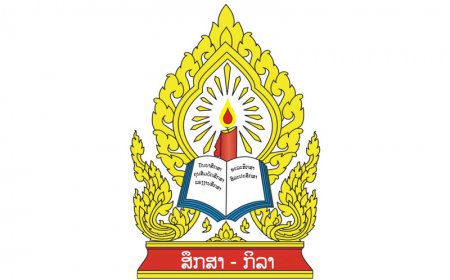 ຫຼັກ​ສູດ​ ວິ​ຊາ​ຊີບຊັ້ນ​ຕົ້ນ ລະ​ດັບ 2​ສາ​ຂາວິ​ຊາ: ການ​ຜະ​ລິດກະ​ສິ​ກຳອິນ​ຊີCurriculum for Tecnical Certificate Level 2Majoring in: Organic Agriculture Production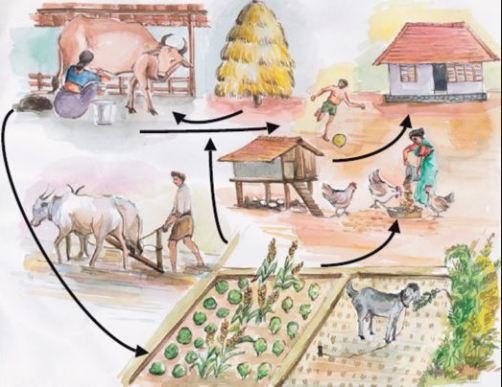 2018ສາ​ລະ​ບານສາ​ລະ​ບານ	iບົດ​ນຳ	ii1. 	ຊື່​ຫຼັກ​ສູດ	12.	ຊື່ປະກາສະນີຍະບັດ	13.	ໜ່ວຍງານຮັບຜິດຊອບ	14. 	ຈຸດປະສົງ ແລະ ປັດຊະຍາຂອງ​ຫຼັກ​ສູດ	14.1	ຈຸດປະສົງ	14.2 	ປັດສະຍາ	15. 	ມາດຕະຖານອາຊີບ	15.1 ມາດຕະຖານຄວາມຮູ້	15.2 ​ທັກ​ສະມາດຕະຖານຄວາມສາມາດ:	25.3 ມາດຕະຖານຄຸນສົມບັດ:	26.  ວຸດທິການສຶກສາ	27.  ຄວາມສາມາດຫຼັງຈາກຮຽນຈົບ	28.  ການຈັດຕັ້ງການຮຽນ-ການສອນ	39.  ຄຸນສົມບັດ ແລະ ເງື່ອນໄຂຜູ້ເຂົ້າຮຽນ	310. ການຄັດເລືອກຜູ້ທີ່ຈະເຂົ້າຮັບການສຶກສາ	311. ການລົງທະບຽນຮຽນ	312. ໄລຍະເວລາການສຶກສາ	313  ການວັດປະ​ເມີນຜົນການຮຽນ-ການສອນ	414. ໃບ​ວິ​ເຄາະ​ອາຊີບ	415. ການກຳນົດໂມດູນການຮຽນ-ການສອນ	416. ໝວດໂມດູນ	517. ຊັບພະຍາກອນທີ່ຈຳເປັນ (ສິ່ງ​ອຳ​ນວຍ​ຄວາມ​ສະ​ດວກ​ໃຫ້​ແກ່​ການ​ຮຽນ-ການ​ສອນ)	518. ວຸດທີຂອງຄູສອນທີ່​ຕ້ອງ​ການ	619. ໂຄງສ້າງຫຼັກສູດ	720. ໝວດໂມດູນ ການຮຽນ-ການສອນ	1120.1 ໂມດູນທົ່ວໄປ	1120.2 ໂມ​ດູນ​ພື້ນ​ຖານ​ວິ​ຊາ​ສະ​ເພາະ	1720.3 ໂມ​ດູນ​ວິ​ຊາ​ສະ​ເພາະ​ຫຼັກ	23ບົດ​ນຳ ເປັນ​ສິ່ງ​ທີ່​ປະ​ກົດ​ໃຫ້​ເຫັນຢ່າງ​ຈະ​ແຈ້ງ​ແລ້ວ​ຜູ້​ທີ່​ມີ​ທັກ​ສະ​ຫຼາຍກວ່າ ຫຼື ມີ​ຄວາມ​ສາ​ມາດ​ຫຼາຍກວ່າ​ມັກ​ຈະ​ເປັນ​ຜູ້​ທີ່​ມີ​ໂອ​ກາດ​ຫຼາຍ​ກວ່າ​ໃນ​ການ​ຫາ​ວຽກ​ເຮັດ​ງານ​ທຳ. ເພື່ອ​ຕອບ​ສະ​ໜອງ​ໃຫ້​ທັນ​ກັບ​ສະ​ພາບ​ການ​ຂະ​ຫຍາຍ​ຕົວ​ຂອງ​ເສດ​ຖະ​ກິດ​ລາວໃນ​ປະ​ຈຸ​ບັນ​ນີ້, ລັດ​ຖະ​ບານ​ ໂດຍ​ສະ​ເພາະ​ແມ່ນກະ​ຊວງ​ສຶກ​ສາ​ທິ​ການ ແລະ ກິ​ລາ ແຫ່ງ ສ​ປ​ປ ລາວ, ໄດ້​ພະ​ຍາ​ຍາມ​ຢ່າງ​ໜັກ​ໃນ​ການ​ພັດ​ທະ​ນາ​ຄຸ​ນະ​ພາບ​ການ​ສຶກ​ສາ. ໃນ​ນັ້ນ, ຂະ​ແໜງ​ອາ​ຊີວ​ະ​ສຶກ​ສາ​ແມ່ນ​ບູ​ລິ​ມະ​ສິດ​ອັນ​ດັບ​ທຳ​ອິດ​ທີ່​ລັດ​ຖະ​ບານ​ລາວ ມີ​ຄວາມ​ພະ​ຍາ​ຍາມ​ສູງ​ໃນ​ການ​ພັດ​ທະ​ນາ ທັງ​ນີ້ກໍ່​ເນື່ອງ​ຈາກວ່າ​ປະ​ເທດ​ລາວ​ກໍ​າ​ລັງ​ເປັນ​ໜຶ່ງ​ໃນ​ບັນ​ດາ​ປະ​ເທດ​ທີ່​ພອມ​ມີ​ຈັງ​ຫວະ​ການ​ຂະ​ຫຍາຍ​ຕົວ​ທາງ​ດ້ານ​ເສດ​ຖະ​ກິດ​ໄວ​ຢູ່​ພາກ​ພື້​ນອາ​ຊຽນ. ​ເມື່ອ​ເປັນ​ເຊັ່ນ​ນັ້ນ, ​ທຸກ​ຂະ​ແໜງ​ການ​ອຸດ​ສະ​ຫະ​ກຳແມ່ນໄດ້​ຮຽກ​ຮ້ອງ​ໃຫ້​ມີ​ພະ​ນັກ​ງານ​ທີ່​ມີ​ທັກ​ສະ​ໃນ​ລະ​ດັບ​ທີ່ນອນ ເພື່ອ​ປະ​ກອບ​ເຂົ້າ​ໃນ​ແຕ່​ລະ​ໜ້າ​ວຽກ. ຫຼັກ​ສູດ​ແບບ​ເນັ້ນ​ສະ​ມັດ​ຖະ​ພາບ​ສຳ​ລັບ​ຊາວ​ກະ​ສິ​ກອນ​ຜະ​ລິດ​ອິນ​ຊີ, ກໍ່​ແມ່ນ​ໜຶ່ງ​ໃນ​ບັນ​ດາ​ມາດ​ຖານ​ສະ​ມັດ​ຖະ​ພາບ​ທີ່​ມີຄວາມ​ຈຳ​ເປັນ​ຕ້ອ​ງ​ໄດ້​ຮັບ​ການ​ພັດ​ທະ​ນາ ເພື່ອ​ໃຫ້​ສາ​ມາດ​ຕອບ​ສະ​ໜອງ​ບຸກ​ຄະ​ລາ​ກອນ ຫຼື ກຳ​ລັງ​ຜະ​ລິດ​ໃຫ້​ແກ່ຂະ​ແໜງ​ກະ​ສິ​ກຳ ໂດຍ​ສະ​ເພາະ​ແມ່ນການ​ຜະ​ລິດ​ກະ​ສິ​ກຳ​ອິນ​ຊີໃນ ສ​ປ​ປ ລາວ. ດ້ວຍ​ເຫດນັ້ນ, ມາດ​ຖານສະ​ມັດ​ຖະ​ພາບ​​​ສະ​ບັບ​ນີ້ ຈະ​ສາ​ມາດ​ຕອບ​ສະ​ໜອງ​ໜ້າ​ທີ່ ແລະ ໜ້າວ​ຽກ​ທີ່​ຈຳ​ເປັນ​ທັງ​ໝົດ​ທີ່ຊາວ​ກະ​ສິ​ກອນ​ຜະ​ລິດ​ອິນ​ຊີຄວນ​ມີ ເຊິ່ງ​ລວມ​ເອົາ​ໜ້າ​ທີ່​ໃນ​ການ​ຮັບ​ປະ​ກັນ​ຄວາມ​ປອດ​ໄພ​, ການ​ນຳ​ໃຊ້​ເຄື່ອງ​ມື ແລະ ອຸ​ປະ​ກອນ​ພາຍ​ໃນ​ຟາມ, ການ​ລ້ຽງ​ງ​ສັດ​ອິນ​ຊີ, ການ​ປູກ​ພືດ​ອິນ​ຊີ, ການ​ຜະ​ລິດ​ຝຸ່ນ​ອິນ​ຊີ ແລະ ການ​ຜະ​ລິດ​ນ້ຳ​ສະ​ກັດ​ຊີ​ວະ​ພາບ​ຕ່າງໆ.   1. 	ຊື່​ຫຼັກ​ສູດ	1.1 ຊື່​ຫຼັກ​ສູດ​ເປັນ​ພາ​ສາ​ລາວ: ກະ​ສິ​ກຳ​ອິ​ນ​ຊີ	1.2 ຊື່​ຫຼັກ​ສູດ​ເປັນ​ພາ​ສາ​ອັງ​ກິດ: Organic Farming   2.	ຊື່ປະກາສະນີຍະບັດ	1.1 ຊື່ປະກາສະນີຍະບັດເປັນພາສາລາວ:  ໃບ​ຢັ້ງ​ວິ​ຊາ​ຊີບ​ພື້ນ​ຖານ​ ລະ​ດັບ 2  	1.2 ຊື່​ປະ​ກາ​ສະ​ນີ​ຍະ​ບັດ​ເປັນ​ພາ​ສາ​ອັງ​ກິດ: Certificate of Basic Vocational Training Level 23.	ໜ່ວຍງານຮັບຜິດຊອບ ກະຊວງສຶກສາທິການ ແລະ ກິລາ, ກົມອາຊີວະສຶກສາສະຖາບັນພັດທະນາອາຊີວະສຶກສາ ວິ​ທະ​ຍາ​ໄລ, ໂຮງງ​ຮຽນ​ເຕັກ​ນິກ ແລະ ສູນ​​ຝຶກ​ອົບ​ຮົມວິ​ຊາ​ຊີບ4. 	ຈຸດປະສົງ ແລະ ປັດຊະຍາຂອງ​ຫຼັກ​ສູດ4.1	ຈຸດປະສົງເພື່ອ​ເພີ່ມ​ຄວາມ​ຮູ້, ທັກ​ສະ​ວິ​ຊາ​ຊີບ, ​ສ້າງປະ​ສົບ​ການ​ໃນ​ການ​ຜະ​ລິດ​ພືດ​ອີນ​ຊີ​ໃຫ້​ແກ່​ຜູ້​ຮຽນໂດຍ ​ອີງ​ໃສ່​ມາດ​​ຕະຖານ​ອາ​ຊີບ, ​ສ້າງ​ໃຫ້​ຜູ້​ຮຽນ​ມີ​ຄວາມ​ສາ​ມາດ​ໃນ​ການ​ນຳ​ໃຊ້​ຄວາມ​ຮູ້, ທັກ​ສະ ແລະ ຄວາມ ສາ​ມາດ​ຢ່າງ​ມີ​ປະ​ສິດ​ທິ​ພາບ​ບົນ​ພື້ນ​ຖານ​ຄວາມ​ຕ້ອງ​ການຂອງ​ຕະ​ຫຼາດ​ແຮງ​ງານໃນ​ປະ​ຈຸ​ບັນເພື່ອ​ສົ່ງ​ເສີມ​ໃຫ້​ມີ​ການ​ປ່ຽນ​ແປງ​ໃໝ່, ແກ້​ໄຂ​ບັນ​ຫາຕ່າງ​ໆ ແລະ ​ເພື່ອ​ໃຫ້​ສາ​ມາດ​​ດຳເນີນ​ໜ້າ​ວຽກ​ ຕ່າງ​ໆ​ທາງ​ດ້ານ​ເຕັກ​ນິກ ໂດຍ​ອີງ​ໃສ່​ມາດ​ຕະ​ຖານ​ສະ​ມັດ​ຕະ​ຖານເພື່ອ​ເສີມ​ສ້າງ​ໃຫ້​ຜູ້​ຮຽນ​ມີທັກສະ​ທີ່​ດີ, ມີຈັນ​ຍາ​ບັນໃນ​ອາ​ຊີບ​, ມີ​ຄຸ​​ນນະ​ທຳ ແລະ ມີ​ຄວາມ​ຊື່​ສັດ​ຕໍ່​ອາ​ຊີບ​ຂອງ​ຕົ​ນ4.2 	ປັດຊະຍາ      “ຮຽນດີ ຄຸນສົມບັດເດັ່ນ ເນັ້ນຄວາມເປັນມືອາຊີບ”5. 	ມາດຕະຖານອາຊີບ ມາດ​ຖານ​ອາ​ຊີບນີ້​ໄດ້​ກວມ​ເອົາ​ໜ້າ​ວຽກ​ຫຼັກ​ທັງ​ໝົດ​ທີ່​ຜູ້ການ​ປູກ​ພຶດ​ຜັກ​ອິນ​ຊີ​ຄວນ​ມີ ເປັນ​ຕົ້ນ​ແມ່ນ​ການ​ສ້າງ ຄວາມ​ຍືນ​ຍົງ​ຕໍ່​ຄວາມ​ອຸ​ດົມ​ສົມ​ບູນ​ຂອງ​ດິນ, ຄວາມ​ສົມ​ບູນ​ຂອງລະ​ບົບ​ນິ​ນິ​ເວດ ແລະ ​ສຸຂະ​ພາບ​ຂອງ​ຄົນ.  ໜ້າ​ທີ່ ຂອງຜູ້​ຜະ​ລິດກະ​ສິ​ກຳ​ອິນ​ຊີ​ມັກ​ຈະ​ຕິດ​ພັນ​ກັບ​ຂອບ​ເຂດ​​ໜ້າ​ທີ່ທັງ​ໝົດ​ໃນ​ການ​ຜະ​ລິດ​ພືດ​ອິນ​ຊີ, ການ​ຜະ​ລິດ ຝຸ່ນ​ອິນ​ຊີ, ການ​ລ້ຽງ​ສັດ​ອິນ​ຊີ ແລະ ການ​ຜະ​ລິດ​ນ້ຳສະ​ກັດ​​ອິນ​ຊີ ຫຼື ນ້ຳ​ສະ​ກັດ​ຊີ​ວະ​ພາບຕ່າງໆ​. 5.1 ມາດຕະຖານຄວາມຮູ້​ການຝຶກ​ຄວາມ​ເປັນ​ມື​ອາ​ຊີບ​ໃນ​ການ​ປະ​ຕິ​ບັດ​ວຽກ​ງານ​ການເຮັດ​ວຽກ​ໃນ​ສະ​ພາບ​ແວດ​ລ້ອມ​ທີ່​ເປັນ​ທີມ​ການມີ​ສ່ວນ​ຮ່ວມ​ໃນ​ການ​ສື່​ສານ​ພາຍ​ໃນ​ສະ​​ຖານທີ່​ເຮັດ​ວຽກ​ການປະ​ຕິ​ບັດ​ຫຼັກ​ການ​ສຸ​ຂະ​ພາບ​ອາ​ນາ​ໄມ ແລະ ຄວາມ​ປອດ​ໄພ​ໃນ​ອາ​ຊີບ​ປະ​ຕິ​ບັດມາດ​ຕະ​ການ​ຄວາມ​ປອດ​ໄພ​ໃນ​ການ​ປະ​ຕິ​ບັດ​ຢູ່​ພາຍ​ໃນ​ຟາມການວາງ​ແຜນ ແລະ ຈັດ​ແຈງວຽກ​ການເບິ່ງ​ແຍງ​ຮັກ​ສາ​ຕົ້ນ​ພືດ​ທີ່​ຍັງອ່ອນ​​ການປູກ​ໄມ້ຢືນ​ຕົ້ນ​​ການເບິ່ງ​ແຍງ​ຮັກ​ສາ​ພື້ນ​ທີ່​ປູກ​ພືດ​ການຜະ​ລິດ​ນ້ຳ​ສະ​ກັດ​ຊີ​ວະ​ພາບ​​ການລ້ຽງໄກ່​ອິນ​ຊີ​ການລ້ຽງ​ໝູ​ອິນ​ຊີນ​ການລ້ຽງສັດ​ຄ້ຽວ​​​ເອື້ອງ​ຂະໜາດ​ນ້ອຍ​ແບບ​ອິນ​ຊີ​​ການດຳ​ເນີນ​ການ​ຈົດ​ບັນ​ທຶກ ແລະ ເກັບ​ມ້ຽມ5.2 ​ທັກ​ສະມາດຕະຖານຄວາມສາມາດ:​ຝຶກ​ຄວາມ​ເປັນ​ມື​ອາ​ຊີບ​ໃນ​ການ​ປະ​ຕິ​ບັດ​ວຽກ​ງານເຮັດ​ວຽກ​ໃນ​ສະ​ພາບ​ແວດ​ລ້ອມ​ທີ່​ເປັນ​ທີມປະ​ຕິ​ບັດ​ການ​ສື່​ສານ​ພາຍ​ໃນ​ສະ​​ຖານທີ່​ເຮັດ​ວຽກ​ນຳ​ໃຊ້​ຫຼັກ​ການ​ສຸ​ຂະ​ພາບ​ອາ​ນາ​ໄມ ແລະ ຄວາມ​ປອດ​ໄພ​ໃນ​ອາ​ຊີບນຳ​ໃຊ້​ມາດ​ຕະ​ການ​ຄວາມ​ປອດ​ໄພ​ໃນ​ການ​ປະ​ຕິ​ບັດ​ຢູ່​ພາຍ​ໃນ​ຟາມວາງ​ແຜນ ແລະ ຈັດ​ແຈງວຽກເບິ່ງ​ແຍງ​ຮັກ​ສາ​ຕົ້ນ​ພືດ​ທີ່​ຍັງອ່ອນປູກ​ໄມ້ຢືນ​ຕົ້ນເບິ່ງ​ແຍງ​ຮັກ​ສາ​ພື້ນ​ທີ່​ປູກ​ພືດຜະ​ລິດ​ນ້ຳ​ສະ​ກັດ​ຊີ​ວະ​ພາບລ້ຽງໄກ່​ອິນ​ຊີລ້ຽງ​ໝູ​ອິນ​ຊີນລ້ຽງສັດ​ຄ້ຽວ​​​ເອື້ອງ​ຂະໜາດ​ນ້ອຍ​ແບບ​ອິນ​ຊີດຳ​ເນີນ​ການ​ຈົດ​ບັນ​ທຶກ ແລະ ເກັບ​ມ້ຽມ5.3 ມາດຕະຖານຄຸນສົມບັດ:ປະພຶດ​ຕົນ​ຢ່າງ​ຖືກຕ້ອງ​ຕາມ​ຈັນ​ຍາ​ບັນອາຊີບທີ່​ດີມີ​ສະຕິ​ຕໍ່​ການຈັດ​ຕັ້ງ, ມີ​ວິ​ໄນ​ເຂັ້ມງວດ, ກົງ​ຕໍ່ເວລາ ​ແລະ ຊື່ສັດ​ຕໍ່​ອາ​ຊີ​ບຂອງ​ຕົນ​ເອງມີ​ຄວາ​ມອົດທົນ, ດຸ​ໜັ່ນຂະຫຍັນ​ພຽນ, ມັກ​ຄວາມ​ກ້າວໜ້າ ​ແລະ ສະ​ແຫວ​ງຫາ​ຄວາມ​ຮູ້​ອັນ​ໃໝ່ໆມີ​ມະນຸດ​ສຳພັນ​ດີ, ຮູ້​ຮັກ​ຕົນ​ເອງ, ຄອບຄົວ, ສັງຄົມ ​ແລະ ປະ​ເທດ​ຊາດ6.  ວຸດທິການສຶກສາຜູ້​ທີ່​ສຳ​ເລັດ​ການ​ສຶກ​ສາ​ຕາມ​ຫຼັກ​ສູດນີ້​, ຈະ​ໄດ້​ຮັບ​ໃບ​ຢັ້ງ​ຢືນ​ພື້ນ​ຖານ​ວິ​ຊາ​ຊີບ ລະ​ດັບ 2 (ວິ​ຊາ​ຊີບ​ເຄິ່ງ​ສຳ​ນານ​ງານ) ຕາມ​ຂອບ​ຄຸນ​ວຸດ​ທິ​ທີ່​ໄດ້​ກຳ​ນົດ​ໄວ້​ໃນ​ກົດ​ໝາຍ​ອາ​ຊີ​ວະ​ສຶກ​ສາ, ມາດ​ຕາ 31: ວ່າ​ດ້ວຍ​ລະ​ດັບວຸດ​ທິອາ​ຊີບ.7.  	ຄວາມສາມາດຫຼັງຈາກຮຽນຈົບພາຍ​ຫຼັງ​ຮຽນ​ຈົບ​ແລ້ວ, ຜູ້​ຮຽນ​ຈົບ​ຈະ​ມີ​ຄວາມ​ສາ​ມາດ​ດັ່ງ​ນີ້: ນຳ​ໃຊ້​ຄວາມ​ເປັນ​ມື​ອາ​ຊີບ​ໃນ​ການ​ປະ​ຕິ​ບັດ​ວຽກ​ງານເຮັດ​ວຽກ​ໃນ​ສະ​ພາບ​ແວດ​ລ້ອມ​ທີ່​ເປັນ​ທີມ​ສື່​ສານ​ພາຍ​ໃນ​ສະ​​ຖານທີ່​ເຮັດ​ວຽກນຳ​ໃຊ້​ຫຼັກ​ການ​ສຸ​ຂະ​ພາບ​ອາ​ນາ​ໄມ ແລະ ຄວາມ​ປອດ​ໄພ​ໃນ​ອາ​ຊີບນຳ​ໃຊ້​ມາດ​ຕະ​ການ​ຄວາມ​ປອດ​ໄພ​ໃນ​ການ​ປະ​ຕິ​ບັດ​ຢູ່​ພາຍ​ໃນ​ຟາມວາງ​ແຜນ ແລະ ຈັດ​ແຈງວຽກເບິ່ງ​ແຍງ​ຮັກ​ສາ​ຕົ້ນ​ພືດ​ທີ່​ຍັງອ່ອນປູກ​ໄມ້ຢືນ​ຕົ້ນເບິ່ງ​ແຍງ​ຮັກ​ສາ​ພື້ນ​ທີ່​ປູກ​ພືດຜະ​ລິດ​ນ້ຳ​ສະ​ກັດ​ຊີ​ວະ​ພາບລ້ຽງໄກ່​ອິນ​ຊີລ້ຽງ​ໝູ​ອິນ​ຊີນລ້ຽງສັດ​ຄ້ຽວ​​​ເອື້ອງ​ຂະໜາດ​ນ້ອຍ​ແບບ​ອິນ​ຊີດຳ​ເນີນ​ການ​ຈົດ​ບັນ​ທຶກ ແລະ ເກັບ​ມ້ຽມ8.    ການຈັດຕັ້ງການຮຽນ-ການສອນ- ຈັດ​ຕັ້ງ​ການ​ຮຽນ-ການ​ສອນ​ແບບ​ໂມ​ດຸນ- ຜູ້​ຮຽນ​ມີ​ຄວາມ​ຈຳ​ເປັນ​ຕ້ອງ​ໄດ້​ຮຽນ​ໃຫ້​ຄົບ​ທຸກ​ໂມ​ດູນຕາມ​ຫຼັກ​ສູດ- ​ໄລ​ຍະ​ເວ​ລາ​ໃນ​ການ​ຮຽນ​ໂດຍ​ປະ​ມານ 10 ເດືອນ ແລະ 2 ອາ​ທິດ​ທີ່​ແຮ​ໄວ້ສຳ​ລັບ​ວັນ​ພັກ​ຕ່າງໆ  - ໜຶ່ງ​ອາ​ທິດ​ຮຽນ 5 ວັນ, ໜຶ່ງວັນ​ຮຽນ 6-7 ຊົ່ວ​ໂມງ, ໜຶ່ງ​ອາ​ທິດ​ຮຽນ 30-35 ຊົ່ວ​ໂມງ- ການ​ສອນ​ຊົ່ວ​ໂມງ​ດ່ຽວ ໜຶ່ງ​ຊົ່ວ​ໂມງ​ໃນ​ເວ​ລາ 50 ນາ​ທີ ແລະ ການ​ສອນ​ຊົ່ວ​ໂມງ​ຄວບ ສອງ​ຊົ່ວ​ໂມງ​ໃຊ້​ເວ​ລາ​ຮຽນ 90 ນາ​ທີ 9.  ຄຸນສົມບັດ ແລະ ເງື່ອນໄຂຜູ້ເຂົ້າຮຽນ ມີ​ສຸຂະພາບ​ແຂງແຮງ ແລະ ຮ່າງ​ກາຍ​ສົມ​ບູນ​ຖື​ວ່າ​ມີ​ຄວາມເໝາະສົມກັບອາຊີບນີ້ມີຄວາມມັກຮັກອາຊີບນີ້ມີ​ລະ​ດັບ​ການ​ສຶກ​ສາຢ່າງ​ໜ້ອຍ​ຮຽນ​ຈົບ​ຊັ້ນ​ປະ​ຖົມ​ປີ​ທີ 5 ຫຼື ທຽບ​ເທົ່າ ຫຼື ເປັນ​ບຸກ​ຄົນ​ທີ່​ສາ​ມາດ​ອ່ານ ແລະ ຂຽນ​​ພາ​ສາ​ລາວໄດ້.ສຳລັບຜູ້​ທີ່​ຮຽນ​ຈົບ​ຫຼັກ​ສູດ​ວິ​ຊາ​ກະ​ສິ​ກຳ​ອິນ​ຊີ ລະ​ດັບ 1 ມາແລ້ວນັ້ນ, ຈະ​ໄດ້​ຮຽນ​ສະ​ເພາະ​ຊົ່ວ​ໂມງ ຫຼື ໂມ​ດຸນ​ທີ່ບັນ​ຈຸ​ສະ​ເພາະ​​ຢູ່​ໃນ​ຫຼັກ​ສູດວິ​ຊາ​ ກະ​ສິ​ກຳ​ອິນ​ຊີ ລະ​ດັບ 2 ນີ້​ເທົ່າ​ນັ້ນ. ​ບຸກ​ຄົນ​ດັ່ງ​ກ່າວ​ອາດ​ຈະ​ຕ້ອງ​ໄດ້​ຮຽນ​ເພີ່ມ​ອີກ​ພຽງ​ແຕ່ 6 ເດືອນເທົ່າ​ນັ້ນ ໃນ​ການ​ຮຽນ​ຫຼັກ​ສູດ​ວິ​ຊາ​ກະ​ສິ​ກຳ​ອິນ​ຊີ ​ ລະ​ດັບ 2 ຂອງ​ເຂົາ​ເຈົ້​າ. ສຳ​ລັບ​ຜູ້​ທີ່​ຕ້ອງ​ການ​ເຂົ້າ​ຮຽນ​ໃນ​ຫຼັກ​ສູດ​ວິ​ຊາ​ກະ​ສິ​ກຳ​ອິນ​ຊີ ລະ​ດັບ 2 ນີ້ໂດຍ​ກົງ, ບຸກ​ຄົນ​ດັ່ງ​ກ່າວນັ້ນ​ມີ​ຄວາມ​ຈຳ​ເປັນ​ຕ້ອງ​ໄດ້​ໃຊ້​ເວ​ລາ​ໃນ​ການ​ຮຽນ 10 ​ເດືອນເຕັມ​ເພື່ອ​ຮຽນ​ຈົບ​ຫຼັກ​ສູດນີ້ 10. ການຄັດເລືອກຜູ້ທີ່ຈະເຂົ້າຮັບການສຶກສາອີງ​ຕາມ​​ຂັ້ນ​ຕອນ ແລະ ຂະ​ບວນ​ການ​ຄັດ​ເລືອກສະ​ຖານ​ອາ​ຊີ​ວະ​ສຶກ​ສານັ້ນກໍລະນີສະຖານອາຊີວະສຶກສາໄດ້ຈັດຕັ້ງການຮຽນ-ການສອນດ້ວຍ​ສະ​ຖານ​ອາ​ຊີ​ວະ​ສຶກ​ສາ​ຂອງ​ຕົນ​ເອງການຄັດເລືອກຜູ້ເຂົ້າຮຽນຈະ​ຕ້ອງ​ໄດ້​ປະ​ຕິ​ບັດ​ຕາມ​ລະ​ບຽບ ແລະ ຂໍ້ກຳນົດຂອງສະຖານອາຊີວະສຶກສານັ້ນ11. ການລົງທະບຽນຮຽນນັກ​ສຶກ​ສາ​​ທີ່​ໄດ້​ຮັບ​ທຶນ​ການ​ສຶກ​ສາ​ຈາກ​ອົງ​ການ​ໃດ​ໜຶ່ງ (ADB, GIZ, ອື່ນໆ) ອາດ​ຕ້ອງ​ໄດ້​ປະ​ຕິ​ບັດ​ຕາມ​ລະ​ບຽບ​ຂອງ​ອົງ​ການ​ທີ່​ໃຫ້​ທຶນນັ້ນຄ່າໂມດູນ, ຄ່າບໍາລຸງການສຶກສາ ແລະ ຄ່າທໍານຽມຕ່າງໆ ໃຫ້ປະ​ຕິ​ບັດຕາມລະບຽບການຂອງສະຖານອາຊີ ວະສຶກສາ​ນັ້ນ.12. ໄລຍະເວລາການສຶກສາໄລ​ຍະ​ເວ​ລາ​ໃນ​ການ​ຝຶກ​ທັງ​ໝົດ​ປະ​ມານ 1 ປີ ປະ​ມານ 967 ຊົ່ວ​ໂມງ13  ການວັດປະ​ເມີນຜົນການຮຽນ-ການສອນການ​ວັດ-ປະ​ເມີນ​ຜົນ​ການ​ຮຽນ-ການ​ສອນ​ຕ້ອງ​ໄດ້​ປະ​ຕິ​ບັດ​ຕາມ​ທີ່​ໄດ້​ກຳ​ນົດ​ໄວ້​ໃນ​ແຕ່​ລະ​ໂມ​ດູນ ແລະ ​ປະ​ຕິ​ບັດ​ພາຍ​ໃຕ້​ເງື່ອນ​ໄຂ​ທີ່​ລະ​ບຸ​ໄວ້​ໃນ​ຫຼັກ​ສູດ, ຕາມ​ຄູ່​ມື​ການ​ວັດ-ປະ​ເມີນ​ຜົນ​ແບບ​ເນັ້ນ​ໃສ່​ສະ​ມັດ​ຖະ​ພາບ (CBT).   14. ໃບ​ວິ​ເຄາະ​ອາຊີບຕາ​ຕະ​ລາງ​ທີ 1: ການ​ວິ​ເຄາະ​ຊີບ​ອາ​ຊີບ​ການ​ຜະ​ລິດ​ກະ​ສິ​ກຳ​ອິນ​ຊີ ລະ​ດັບ 215. ການກຳນົດໂມດູນການຮຽນ-ການສອນຕາ​ຕະ​ລາງ 2: ການ​ກຳ​ນົດ​ໂມ​ດູນ​ການ​ຮຽນ-ການ​ສອນຊື່ຫຼັກສູດ: ​ການ​ກະ​ສິ​ກຳ​ອິນ​ຊີພາກວິຊາ: ປູກ​ຝັງສາຂາວິຊາ: ກະ​ສິ​ກຳ​ອິນ​ຊີຊື່ປະກາສະນີຍະບັດ: ໃບຢັ້ງຢືນວິຊາຊີບ, ລະດັບ 216. ໝວດໂມດູນຫຼັກ​ສູດນີ້​ປະ​ກອບ​ດ້ວຍ 14 ໂມ​ດູນ​ຄື:  - ໂມ​ດຸນ​ທົ່ວ​ໄປ: 	3 ໂມ​ດູນ- ຖມ​ດູນ​ພື້ນ​ຖານ: 	3 ໂມງ​ດູນ- ໂມ​ດູນ​ຫຼັກ: 	8 ໂມ​ດູນຕາ​ຕະ​ລາງ 3: ຕາ​ຕະ​ລາງ​ການ​ແບ່ງ​ອັດ​ຕາ​ສ່ວນ ຊມ ຂອງ​ແຕ່​ລະ​ໝວດ​ວິ​ຊາ​ໃນ​ຫຼັກ​ສູດ17. ຊັບພະຍາກອນທີ່ຈຳເປັນ (ສິ່ງ​ອຳ​ນວຍ​ຄວາມ​ສະ​ດວກ​ໃຫ້​ແກ່​ການ​ຮຽນ-ການ​ສອນ)ຕາ​ຕະ​ລາງ 4 : ຊັບ​ພະ​ຍາ​ກອນ​ທີ່​ຈຳ​ເປັນ18. ວຸດທີຂອງຄູສອນທີ່​ຕ້ອງ​ການມີຄວາມຮູ້ທາງດ້ານວິຊາສະເພາະທີ່ກ່ຽວຂ້ອງມີສຸຂະພາບແຂງແຮງ ແລະ ຈິດໃຈສົມບູນມີປະສົບການທາງດ້ານວຽກງານ ຢ່າງໜ້ອຍ 2 ປີມີ​ໃບ​ປະກາສະນີຍະບັດ​ ກ່ຽວ​ກັບ​ວິຊາ​ຄູ ຫຼື ມີ​ໃບ​ຢັ້ງ​ຢືນການສອນ​​ຮຽນຈົບ​ວິຊາ​ດັ່ງ​ກ່າວໃນລະດັບທີ່ສູງກວ່າຊັ້ນທີ່ສອນຢ່າງຕ່ຳ 1 ຂັ້ນ19. ໂຄງສ້າງຫຼັກສູດຕາ​ຕະ​ລາງ 5 : ໂຄງ​ສ້າງ​ຫຼັກ​ສູດ 20. ໝວດໂມດູນ ການຮຽນ-ການສອນ20.1 ໂມດູນທົ່ວໄປ	ໂມດູນການຮຽນ-ການສອນ ໂມດູນການຮຽນ-ການສອນ ໂມດູນການຮຽນ-ການສອນ20.2 ໂມ​ດູນ​ພື້ນ​ຖານ​ວິ​ຊາ​ສະ​ເພາະໂມດູນການຮຽນ-ການສອນ ໂມດູນການຮຽນ-ການສອນ ໂມດູນການຮຽນ-ການສອນ20.3 ໂມ​ດູນ​ວິ​ຊາ​ສະ​ເພາະ​ຫຼັກໂມດູນການຮຽນ-ການສອນໂມດູນການຮຽນ-ການສອນ  ໂມດູນການຮຽນ-ການສອນ ໂມດູນການຮຽນ-ການສອນ ໂມດູນການຮຽນ-ການສອນ ໂມດູນການຮຽນ-ການສອນ ໂມດູນການຮຽນ-ການສອນ ໂມດູນການຮຽນ-ການສອນຄະນະພັດທະນາຫຼັກສູດ ລະດັບ 2: ການຜະລິດກະສິກຳອິນຊີຄະນະຮັບຜິດຊອບລວມ2. ຄະນະຮັບຜິດຊອບເນື້ອໃນຫຼັກສູດ 3. ທີ່ມງານພັດທະນາຫຼັກສູດຈາກສະຖານອາຊີວະສຶກສາຈັດ​ພິມ ແລະ ຈຳ​ໜ່າຍ​ໂດຍ:ກະ​ຊວງ​ສຶກ​ສາ​ທິ​ການ ແລະ ກິ​ລາກົມ​ອາ​ຊີ​ວະ​ສຶກ​ສາTel: 021 216 473ສະ​ໜັບ​ສະ​ໜູນ​ດ້ານ​ການ​ເງິນ​ໂດຍ:	ທະ​ນາ​ຄານພັດ​ທະ​ນາ​ອາ​ຊີ 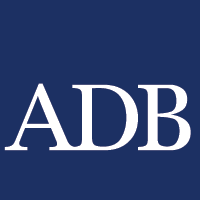 ກະ​ຊວງ​ສຶກ​ສາ​ທິ​ການ ແລະ ກິ​ລາກົມ​ອາ​ຊີ​ວະ​ສຶກ​ສາໂຄງ​ການ​ສ້າງ​ຄວາມ​ເຂັ້ມ​ແຂງ​ໃຫ້​ວຽກງານ​ອາ​ຊີ​ວະ​ສຶກ​ສາ ແລະ ຝຶກ​ອົບ​ຮົມ​ວິ​ຊາ​ຊີບ ໄລ​ຍະ 2 (SSTVET)https://sstvetplaos.weebly.com ​ໜ້າ​ທີ​ໜ້າ​ວຽກ​ໜ້າ​ວຽກ​ໜ້າ​ວຽກກ. ປູກ​ພືດກ1. ວາງ​ແຜນ ແລະ ຈັດ​ແຈງວຽກ ກ2. ປູກ​ໄມ້ຢືນ​ຕົ້ນກ3. ຜະ​ລິດ​ນ້ຳ​ສະ​ກັດ​ຊີ​ວະ​ພາບຂ. ບົວ​ລະ​ບັດ​ຮັກ​ສາ​ພືດຂ1. ເບິ່ງ​ແຍງ​ຮັກ​ສາ​ຕົ້ນ​ພືດ​ທີ່​ຍັງອ່ອນຂ2. ເບິ່ງ​ແຍງ​ຮັກ​ສາ​ພື້ນ​ທີ່​ປູກ​ພືດຄ. ລ້ຽງ​ສັດ​ແບບ​ອິນ​ຊີ​ຄ1. ລ້ຽງໄກ່​ແບບອິນ​ຊີຄ2. ລ້ຽງ​ໝູ​ອິນ​ຊີຄ3. ລ້ຽງສັດ​ຄ້ຽວ​​​ເອື້ອງ​ຂະໜາດ​ນ້ອຍ​ແບບ​ອິນ​ຊີຫົວຂໍ້No.​ເທີມ1122​ລວມ​ຊົ່ວ​ໂມງ​ລວມ​ຊົ່ວ​ໂມງ​ລວມ​ຊົ່ວ​ໂມງຫົວຂໍ້No.​ອາ​ທິດ18181818​ລວມ​ຊົ່ວ​ໂມງ​ລວມ​ຊົ່ວ​ໂມງ​ລວມ​ຊົ່ວ​ໂມງຫົວຂໍ້No.​ອາ​ທິດ​ທດປບທດປບທດປບລວມໂມດູນທົ່ວໄປ1ການຝຶກຄວາມເປັນມືອາຊີບໃນການປະຕິບັດວຽກງານ82482432ໂມດູນທົ່ວໄປ2​ການເຮັດວຽກໃນສະພາບແວດລ້ອມທີ່ເປັນທີມ82482432ໂມດູນທົ່ວໄປ3​ການມີສ່ວນຮ່ວມໃນການສື່ສານພາຍໃນສະຖານທີ່ເຮັດວຽກ82482432​ລວມ​ລວມ8241648247296ໂມດູນພື້ນຖານ1ຫຼັກການສຸຂະພາບອານາໄມ ແລະ ຄວາມປອດໄພໃນອາຊີບ1028102838ໂມດູນພື້ນຖານ2ການ​ນຳ​ໃຊ້ມາດຕະການຄວາມປອດໄພໃນການ​ເຮັດ​ວຽກຢູ່ພາຍ ໃນຟາມ82082028ໂມດູນພື້ນຖານ3ການວາງແຜນ ແລະ ຈັດແຈງວຽກ42842832​ລວມ​ລວມ18608202280102ໂມດູນຫຼັກ1​ການເບິ່ງແຍງຮັກສາຕົ້ນພືດທີ່ຍັງອ່ອນ03203232ໂມດູນຫຼັກ2ການປູກໄມ້ຢືນຕົ້ນ03203232ໂມດູນຫຼັກ3ການເບິ່ງແຍງຮັກສາພື້ນທີ່ປູກພືດ02102121ໂມດູນຫຼັກ4​ການຜະລິດນ້ຳສະກັດຊີວະພາບ84084048ໂມດູນຫຼັກ5​ການລ້ຽງໄກ່ແບບອິນຊີ83283240ໂມດູນຫຼັກ6​ການລ້ຽງໝູ​ແບບອິນຊີ832832407​ການລ້ຽງສັດ​ຄ້ຽວ​ເອື້ອງຂະໜາດນ້ອຍແບບອິນຊີ832832408​ການຈົດບັນທຶກ ແລະ ເກັບມ້ຽມ82082028​ລວມ​ລວມ16149249240241281ຝຶກຫັດ1​ທັດ​ສະ​ນະ​ສຶກ​ສາ00000ຊົ່ວ​ໂມງ​ທີ່​ໄດ້​ຮຽນ​ຈາກ ລະ​ດັບ 148444492​ລວມ​ຊົ່ວ​ໂມງ​ລວມ​ຊົ່ວ​ໂມງ4622148160142825967​ລວມ​ຊົ່ວ​ໂມງ​ທັງ​ໝົດ​ລວມ​ຊົ່ວ​ໂມງ​ທັງ​ໝົດ267267208208967967967ລ/ດ​ໝວດໂມ​ດູນ​​ຊົ່ວ​ໂມງທິດ​ສະ​ດີ​​ຊົ່ວ​ໂມງປະ​ຕິ​ບັດ​ລວມ​ຊົ່ວ​ໂມງ1ໂມ​ດຸນ​ທົ່ວ​ໄປ​24761002​ໂມ​ດູນ​ພື້ນ​ຖານ22801023​ໂມ​ດູນ​ຫຼັກ402412814​ຝຶກ​ຫັດ​ຢູ່​ສະ​ຖານ​ປະ​ກອບ​ການ​ລວມ​ຊົ່ວ​ໂມງ​ທັງ​ໝົດ94381475ຊົ່ວ​ໂມງ​ທີ່​ໄດ້​ຮຽນ​ຈາກ ລະ​ດັບ 148444492​ຄິດ​ເປັນ %1585100ເຄື່ອງຈັກເຄື່ອງມື ແລະ ອຸປະກອນວັດສະດຸສິ້ນ​ເປືອນສື່ການສອນເຄື່ອງ​ຈັກ​ປະ​ເພດ​ຕ່າງໆ​ທີ່​ນຳ​ໃຊ້​ຢູ່​ພາຍ​ໃນ​ຟາມຈັກ​ຕັດ​ຫຍ້າກ່ຽວ​ໆ​ເຂົ້າມີດ​ຕັດ​ຄັດ​ເຕີຊີງ​ຊັ່ງ​ນ້ຳ​ໜັກເຄື່ອງ​ມື​ປະ​ເພດ​ຕ່າງໆ​ເຄື່ອງວັດ​ແທກ​ປະ​ເພດ​ຕ່າງໆເຄື່ອງ​ມື​ທີ່​ນຳ​ໃຊ້​ເຂົ້າ​ການ​ເຮັດ​ສວນປ້ຳ​ດູດ​ນ້ຳ​ປະ​ເພດ​ຕ່າງໆ​ທີ່​ມັກ​ນຳ​ໃຊ້​ຢູ່​ພາຍ​ໃນ​ຟາມເຄື່ອງ​ຊີດ​ພົ້ນເຄື່ອງ​ມື-ອຸ​ປະ​ກອນ​ປະ​ເພດ​ຕ່າງໆ​ທີ່​ນຳ​ໃຊ້​ເຂົ້າ​ໃນ​ການ​ກະ​ກຽມ​ດິນເຄື່ອງ​ມື ແລະ ອຸ​ປະ​ກອນ​ທີ່​ຈຳ​ເປັນ​ສຳ​ລັບ​ການ​ນຳ​ໃຊ້​ເຂົ້າ​ໃນ​ການ​ຂະ​ຫຍາຍ​ພັນ​ພືດ- ເຄື່ອງ​ມື​ຕ່າງໆ​ທີ່​ນຳ​ໃຊ້​ເຂົ້າ​ໃນ​ການ​ປູກ​ພືດ- ເຄື່ອງ​ປ້ອງ​ກັນ​ຕົວ, ອຸ​ປະ​ກອນ ແລະ ວັດ​ສະ​ດຸ​ຕ່າງໆ​ທີ່​ຈຳ​ເປັນ​ສຳ​ລັບ​ຜູ້​ປະ​ຕິ​ບັດ​ວຽກ​ຢູ່​ໜ່ວຍ​ງານ​ຕ່າງໆ​ຂອງ​ຟາມ- ຄາດ (ນຳ​ໃຊ້ມື)- ອຸ​ປະ​ກອນ​ເກັບ​ກ່ຽວເຄື່ອງ​ພວນ​ດິນຄາດ (ນຳ​ໃຊ້​ເຄື່ອງຈັກ)ສາງ​ເກັບ​ມ້ຽນຕູ້​ເກັບ​ມ້ຽນເຄື່ອງ​ມື​​ເພື່ອ​ການ​ຕັດແຕ່ງເຄື່ອງ​ຕາກ​ແຫ້ງໝວກ​ຊາວ​ກະ​ສິ​ກອນມີດ-ພ້າ​ເຄື່ອງວັດ​ແທກ​ຄວາມ​ຊຸ່ມເຄື່ອງວັດ​ແທກ pHມີດ​ເກັບ​ກູ້​ຜັກ-ໝາກ​ໄມ້ຈົກ​ໄຖກະ​ຕ່າລໍ້​ຍູ້​ຊີ​ມັງພາ​ສະ​ນະ​ໃສ່​ນ້ຳ​ເພື່ອ​ຫົດ​ພືດກະ​ຕ່າໃສ່​ຂີ້​ເຫຍື້ອລໍ້​ຍູ້- ບິກ- ແຜ່ນ​ຮອງ​ຂຽນ- ​ຖົງ​ມື- ປື້ມ​ບັນ​ທຶກ- ສະ​ບູລ້າງ​ມື- ຜ້າ​ມົບ​ປາກ- ຖົງ​ມື​ປ້ອງ​ກັນ- ສານ​ປ້ອງ​ກັນ (ປາບ) ສັດ​ຕຸ​ພືດ​ທີ່​ເປັ​ນ​ສານເຄ​ມີ ແລະ ​ຊີ​ວະ​ພາບ- ຕົວ​ຢ່າງ​ຂອງ​ແມງ​ໄມ້​ສັດ​ຕູ​ພືດ ແລະ ພະ​ຍາດ​ພືດ​ປະ​ເພດ​ຕ່າງໆ- ຕົວ​ຢ່າງດິນ​ປະ​ເພດ​ຕ່າງໆ- ວັດ​ສະ​ດຸ​ທີ່​ຈຳ​ເປັນ​ຕໍ່​ການ​ຜະ​ລິດ​ຝຸ່ນ​ບົ່ມ - ຖົງ (ໂຖ)ກ້າ​ເບັ້ຍ- ເຄື່ອງ​ມື ແລະ ວັດ​ສະ​ດຸ​ຕ່າງໆ​ທີ່​ນຳ​ໃຊ້​ເຂົ້າ​ໃນ​ການ​ກະ​ກຽມ​ແລະ ການ​ສ້າງ​ເປັນ​ວັດ​ສະ​ດຸ​ໃນ​ການ​ປູກ​ພືດຖົງ​ມື ຝຸ່ນ​ບົ່ມຝຸ່ນ​ອິນ​ຊີຜ້າ​ມົບ​ປາກວັດ​ຖຸ​ດິບ​ທີ່​ຈະ​ນຳ​ມາ​ເປັນ​ສິ່ງ​ຄຸມ​ດິນວັດ​ສະ​ດຸ​ທີ່​ນຳ​ໃຊ້​ເຂົ້າ​ໃນ​ການ​ຫຸ້ມ​ຫໍ່ພາ​ຖາດ​ກ້າ​ເບັ້ຍວັດ​ສະ​ດຸ ແລະ ອຸ​ປະ​ກອນ​ຕ່າງໆ​ທີ່​ຈຳ​ເປັນ​ຕໍ່​ການ​ເບິ່ງ​ແຍງ​ຕົ້ນ​ພືດ​ທີ່​ຍັງ​ອ່ອນຝຸ່ນ​ປະ​ເພດ​ຕ່າງໆສີ່ງ​ຮັບ​ໃຊ້, ວັດ​ສະ​ດຸ ແລະ ​ສີ່ງສະ​ໜອງ​ຕ່າງໆ​​ທີ່​ຈຳ​ເປັນ​ໃນ​ການ​ຜະ​ລິດ​ນ້ຳ​ສະ​ກັດ​ຊີ​ວະ​ພາບສີ່ງ​ຮັບ​ໃຊ້, ວັດ​ສະ​ດຸ ແລະ ​ສີ່ງສະ​ໜອງ​ຕ່າງໆ​​ທີ່​ຈຳ​ເປັນ​ໃນ​ການ​ລ້ຽງ​ໄກ່, ໝູ ແລະ ລ້ຽງ​ແບ້​ແບບ​ອິນ​ຊີ- LCD projector- ​ຄອມ​ພີວ​ເຕີ- ຄູ່​ມື​ແນະ​ນຳ​ການການ​ບໍ​ລຸງຮັກ​ສາ​ເຄື່ອງ​ມື ແລະ ອຸ​ປະ​ກອນ​ຕ່າງ​ໆ​ຂອງ​ຟາມ- ຄູ່​ມື​ແນະ​ນຳ​ການ​ນຳ​ໃຊ້​ເຄື່ອງ​ມື​ ແລະ ອຸ​ປະ​ກອນ​ຟາມ​ປະ​ເພດ​ຕ່າງໆ- ຕົ້ນ​ພັນ​ດີ - ພື້ນ​ທີ່​ປູກ​ພືດ- ເມັດ​ພັນ ແລະ ສ່ວນ​ຕ່າງໆ​ຂອງ​ພືດ​ທີ່​ຈະ​ນຳ​ມາ​ເປັນ​ສື່​ໃນ​ການ​ປູກ- ພາ​ຖາດ​ ແລະ ຖ້ານ​ກ້າ​ເມັດ​ພັນ- ເຮືອນ​ຮົ່ມ ຫຼື ເຮືອນ​ກ້າ- ຕົ້ນ​ພືດ​ທີ່​ຍັງ​ອ່ອນຕົ້ນ​ໄມ້ ແລະ ໄມ້​ປະ​ດັບອົງ​ປະ​ກອບອົງ​ປະ​ກອບຄຳ​ອະ​ທິ​ບາຍຄຳ​ອະ​ທິ​ບາຍຄຳ​ອະ​ທິ​ບາຍຄຳ​ອະ​ທິ​ບາຍຊື່​ຫຼັກ​ສູດຊື່​ຫຼັກ​ສູດ​ການ​ຜະ​ລິດ​ກະ​ສິ​ກຳ​ອິນ​ຊີ ​ການ​ຜະ​ລິດ​ກະ​ສິ​ກຳ​ອິນ​ຊີ ​ການ​ຜະ​ລິດ​ກະ​ສິ​ກຳ​ອິນ​ຊີ ​ການ​ຜະ​ລິດ​ກະ​ສິ​ກຳ​ອິນ​ຊີ ຄຳອະທິບາຍຫຼັກສູດຄຳອະທິບາຍຫຼັກສູດຫຼັກ​ສູດນີ້​ໄດ້​ອອກ​ແບບ​ເພື່ອ​ເປັນ​ການ​ຍົກ​ລະ​ດັບ​ຄວາມ​ຮູ້, ທັກ​ສະ ແລະ ຄຸນ​ສົມ​ບັດທີ່​ຈຳ​ເປັນ​ທີ່ຊາວ​ກະ​ສິ​ກອນ​ຜູ້​ຜະ​ພືດ​ຜັກ​ອິນ​ຊີ​ຄວນ​ມີ ​ເປັນ​ຕົ້ນ​ແມ່ນການນຳ​ໃຊ້​ຄວາມ​ເປັນ​ມື​ອາ​ຊີບ​ໃນ​ການ​ປະ​ຕິ​ບັດ​ວຽກ​ງານ, ການເຮັດ​ວຽກ​ໃນ​ສະ​ພາບ​ແວດ​ລ້ອມ​ທີ່​ເປັນ​ທີມ, ການ​ສື່​ສານ​ພາຍ​ໃນ​ສະ​​ຖານທີ່​ເຮັດ​ວຽກ, ການນຳ​ໃຊ້​ຫຼັກ​ການ​ສຸ​ຂະ​ພາບ​ອາ​ນາ​ໄມ ແລະ ຄວາມ​ປອດ​ໄພ​ໃນ​ອາ​ຊີບ, ການນຳ​ໃຊ້​ມາດ​ຕະ​ການ​ຄວາມ​ປອດ​ໄພ​ໃນ​ການ​ປະ​ຕິ​ບັດ​ຢູ່​ພາຍ​ໃນ​ຟາມ, ການວາງ​ແຜນ ແລະ ຈັດ​ແຈງວຽກ, ການເບິ່ງ​ແຍງ​ຮັກ​ສາ​ຕົ້ນ​ພືດ​ທີ່​ຍັງອ່ອນ, ການປູກ​ໄມ້ຢືນ​ຕົ້ນ, ການເບິ່ງ​ແຍງ​ຮັກ​ສາ​ພື້ນ​ທີ່​ປູກ​ພືດ, ການຜະ​ລິດ​ນ້ຳ​ສະ​ກັດ​ຊີ​ວະ​ພາບ, ການລ້ຽງໄກ່​ອິນ​ຊີ, ກ​ານລ້ຽງ​ໝູ​ອິນ​ຊີ, ການລ້ຽງສັດ​ຄ້ຽວ​​​ເອື້ອງ​ຂະໜາດ​ນ້ອຍ​ແບບ​ອິນ​ຊີ ແລະ ການດຳ​ເນີນ​ການ​ຈົດ​ບັນ​ທຶກ ແລະ ເກັບ​ມ້ຽມ. ຫຼັກ​ສູດນີ້​ໄດ້​ອອກ​ແບບ​ເພື່ອ​ເປັນ​ການ​ຍົກ​ລະ​ດັບ​ຄວາມ​ຮູ້, ທັກ​ສະ ແລະ ຄຸນ​ສົມ​ບັດທີ່​ຈຳ​ເປັນ​ທີ່ຊາວ​ກະ​ສິ​ກອນ​ຜູ້​ຜະ​ພືດ​ຜັກ​ອິນ​ຊີ​ຄວນ​ມີ ​ເປັນ​ຕົ້ນ​ແມ່ນການນຳ​ໃຊ້​ຄວາມ​ເປັນ​ມື​ອາ​ຊີບ​ໃນ​ການ​ປະ​ຕິ​ບັດ​ວຽກ​ງານ, ການເຮັດ​ວຽກ​ໃນ​ສະ​ພາບ​ແວດ​ລ້ອມ​ທີ່​ເປັນ​ທີມ, ການ​ສື່​ສານ​ພາຍ​ໃນ​ສະ​​ຖານທີ່​ເຮັດ​ວຽກ, ການນຳ​ໃຊ້​ຫຼັກ​ການ​ສຸ​ຂະ​ພາບ​ອາ​ນາ​ໄມ ແລະ ຄວາມ​ປອດ​ໄພ​ໃນ​ອາ​ຊີບ, ການນຳ​ໃຊ້​ມາດ​ຕະ​ການ​ຄວາມ​ປອດ​ໄພ​ໃນ​ການ​ປະ​ຕິ​ບັດ​ຢູ່​ພາຍ​ໃນ​ຟາມ, ການວາງ​ແຜນ ແລະ ຈັດ​ແຈງວຽກ, ການເບິ່ງ​ແຍງ​ຮັກ​ສາ​ຕົ້ນ​ພືດ​ທີ່​ຍັງອ່ອນ, ການປູກ​ໄມ້ຢືນ​ຕົ້ນ, ການເບິ່ງ​ແຍງ​ຮັກ​ສາ​ພື້ນ​ທີ່​ປູກ​ພືດ, ການຜະ​ລິດ​ນ້ຳ​ສະ​ກັດ​ຊີ​ວະ​ພາບ, ການລ້ຽງໄກ່​ອິນ​ຊີ, ກ​ານລ້ຽງ​ໝູ​ອິນ​ຊີ, ການລ້ຽງສັດ​ຄ້ຽວ​​​ເອື້ອງ​ຂະໜາດ​ນ້ອຍ​ແບບ​ອິນ​ຊີ ແລະ ການດຳ​ເນີນ​ການ​ຈົດ​ບັນ​ທຶກ ແລະ ເກັບ​ມ້ຽມ. ຫຼັກ​ສູດນີ້​ໄດ້​ອອກ​ແບບ​ເພື່ອ​ເປັນ​ການ​ຍົກ​ລະ​ດັບ​ຄວາມ​ຮູ້, ທັກ​ສະ ແລະ ຄຸນ​ສົມ​ບັດທີ່​ຈຳ​ເປັນ​ທີ່ຊາວ​ກະ​ສິ​ກອນ​ຜູ້​ຜະ​ພືດ​ຜັກ​ອິນ​ຊີ​ຄວນ​ມີ ​ເປັນ​ຕົ້ນ​ແມ່ນການນຳ​ໃຊ້​ຄວາມ​ເປັນ​ມື​ອາ​ຊີບ​ໃນ​ການ​ປະ​ຕິ​ບັດ​ວຽກ​ງານ, ການເຮັດ​ວຽກ​ໃນ​ສະ​ພາບ​ແວດ​ລ້ອມ​ທີ່​ເປັນ​ທີມ, ການ​ສື່​ສານ​ພາຍ​ໃນ​ສະ​​ຖານທີ່​ເຮັດ​ວຽກ, ການນຳ​ໃຊ້​ຫຼັກ​ການ​ສຸ​ຂະ​ພາບ​ອາ​ນາ​ໄມ ແລະ ຄວາມ​ປອດ​ໄພ​ໃນ​ອາ​ຊີບ, ການນຳ​ໃຊ້​ມາດ​ຕະ​ການ​ຄວາມ​ປອດ​ໄພ​ໃນ​ການ​ປະ​ຕິ​ບັດ​ຢູ່​ພາຍ​ໃນ​ຟາມ, ການວາງ​ແຜນ ແລະ ຈັດ​ແຈງວຽກ, ການເບິ່ງ​ແຍງ​ຮັກ​ສາ​ຕົ້ນ​ພືດ​ທີ່​ຍັງອ່ອນ, ການປູກ​ໄມ້ຢືນ​ຕົ້ນ, ການເບິ່ງ​ແຍງ​ຮັກ​ສາ​ພື້ນ​ທີ່​ປູກ​ພືດ, ການຜະ​ລິດ​ນ້ຳ​ສະ​ກັດ​ຊີ​ວະ​ພາບ, ການລ້ຽງໄກ່​ອິນ​ຊີ, ກ​ານລ້ຽງ​ໝູ​ອິນ​ຊີ, ການລ້ຽງສັດ​ຄ້ຽວ​​​ເອື້ອງ​ຂະໜາດ​ນ້ອຍ​ແບບ​ອິນ​ຊີ ແລະ ການດຳ​ເນີນ​ການ​ຈົດ​ບັນ​ທຶກ ແລະ ເກັບ​ມ້ຽມ. ຫຼັກ​ສູດນີ້​ໄດ້​ອອກ​ແບບ​ເພື່ອ​ເປັນ​ການ​ຍົກ​ລະ​ດັບ​ຄວາມ​ຮູ້, ທັກ​ສະ ແລະ ຄຸນ​ສົມ​ບັດທີ່​ຈຳ​ເປັນ​ທີ່ຊາວ​ກະ​ສິ​ກອນ​ຜູ້​ຜະ​ພືດ​ຜັກ​ອິນ​ຊີ​ຄວນ​ມີ ​ເປັນ​ຕົ້ນ​ແມ່ນການນຳ​ໃຊ້​ຄວາມ​ເປັນ​ມື​ອາ​ຊີບ​ໃນ​ການ​ປະ​ຕິ​ບັດ​ວຽກ​ງານ, ການເຮັດ​ວຽກ​ໃນ​ສະ​ພາບ​ແວດ​ລ້ອມ​ທີ່​ເປັນ​ທີມ, ການ​ສື່​ສານ​ພາຍ​ໃນ​ສະ​​ຖານທີ່​ເຮັດ​ວຽກ, ການນຳ​ໃຊ້​ຫຼັກ​ການ​ສຸ​ຂະ​ພາບ​ອາ​ນາ​ໄມ ແລະ ຄວາມ​ປອດ​ໄພ​ໃນ​ອາ​ຊີບ, ການນຳ​ໃຊ້​ມາດ​ຕະ​ການ​ຄວາມ​ປອດ​ໄພ​ໃນ​ການ​ປະ​ຕິ​ບັດ​ຢູ່​ພາຍ​ໃນ​ຟາມ, ການວາງ​ແຜນ ແລະ ຈັດ​ແຈງວຽກ, ການເບິ່ງ​ແຍງ​ຮັກ​ສາ​ຕົ້ນ​ພືດ​ທີ່​ຍັງອ່ອນ, ການປູກ​ໄມ້ຢືນ​ຕົ້ນ, ການເບິ່ງ​ແຍງ​ຮັກ​ສາ​ພື້ນ​ທີ່​ປູກ​ພືດ, ການຜະ​ລິດ​ນ້ຳ​ສະ​ກັດ​ຊີ​ວະ​ພາບ, ການລ້ຽງໄກ່​ອິນ​ຊີ, ກ​ານລ້ຽງ​ໝູ​ອິນ​ຊີ, ການລ້ຽງສັດ​ຄ້ຽວ​​​ເອື້ອງ​ຂະໜາດ​ນ້ອຍ​ແບບ​ອິນ​ຊີ ແລະ ການດຳ​ເນີນ​ການ​ຈົດ​ບັນ​ທຶກ ແລະ ເກັບ​ມ້ຽມ. ໄລຍະເວລາໂດຍປະມານໄລຍະເວລາໂດຍປະມານໃຊ້​ເວ​ລາ​ໃນ​ການ​ຮຽນ 10 ເດືອນ (475 ຊົ່ວ​ໂມງ​ຄື: ໂມ​ດູນ​ທົ່ວ​ໄປ 96 ຊມ; ໂມ​ດູນ​ພື້ນ​ຖານ 102 ຊມ; ໂມ​ດຸນ​ຫຼັກ 281 ຊມ;  ຊົ່ວ​ໂມງ​ທີ່​ຮຽນ​ຈາກ ລະ​ດັບ 1: 492 ຊມ)ໃຊ້​ເວ​ລາ​ໃນ​ການ​ຮຽນ 10 ເດືອນ (475 ຊົ່ວ​ໂມງ​ຄື: ໂມ​ດູນ​ທົ່ວ​ໄປ 96 ຊມ; ໂມ​ດູນ​ພື້ນ​ຖານ 102 ຊມ; ໂມ​ດຸນ​ຫຼັກ 281 ຊມ;  ຊົ່ວ​ໂມງ​ທີ່​ຮຽນ​ຈາກ ລະ​ດັບ 1: 492 ຊມ)ໃຊ້​ເວ​ລາ​ໃນ​ການ​ຮຽນ 10 ເດືອນ (475 ຊົ່ວ​ໂມງ​ຄື: ໂມ​ດູນ​ທົ່ວ​ໄປ 96 ຊມ; ໂມ​ດູນ​ພື້ນ​ຖານ 102 ຊມ; ໂມ​ດຸນ​ຫຼັກ 281 ຊມ;  ຊົ່ວ​ໂມງ​ທີ່​ຮຽນ​ຈາກ ລະ​ດັບ 1: 492 ຊມ)ໃຊ້​ເວ​ລາ​ໃນ​ການ​ຮຽນ 10 ເດືອນ (475 ຊົ່ວ​ໂມງ​ຄື: ໂມ​ດູນ​ທົ່ວ​ໄປ 96 ຊມ; ໂມ​ດູນ​ພື້ນ​ຖານ 102 ຊມ; ໂມ​ດຸນ​ຫຼັກ 281 ຊມ;  ຊົ່ວ​ໂມງ​ທີ່​ຮຽນ​ຈາກ ລະ​ດັບ 1: 492 ຊມ)ຜົນໄດ້ຮັບຂອງຫຼັກສູດຜົນໄດ້ຮັບຂອງຫຼັກສູດພາຍ​ຫຼັງ​ຮຽນ​ຈົບ​ແລ້ວ, ຜູ້​ຮຽນ​ຈົບ​ຈະ​ມີ​ຄວາມ​ສາ​ມາດ​ດັ່ງ​ນີ້: ​ນຳ​ໃຊ້​ຄວາມ​ເປັນ​ມື​ອາ​ຊີບ​ໃນ​ການ​ປະ​ຕິ​ບັດ​ວຽກ​ງານເຮັດ​ວຽກ​ໃນ​ສະ​ພາບ​ແວດ​ລ້ອມ​ທີ່​ເປັນ​ທີມ​ສື່​ສານ​ພາຍ​ໃນ​ສະ​​ຖານທີ່​ເຮັດ​ວຽກນຳ​ໃຊ້​ຫຼັກ​ການ​ສຸ​ຂະ​ພາບ​ອາ​ນາ​ໄມ ແລະ ຄວາມ​ປອດ​ໄພ​ໃນ​ອາ​ຊີບນຳ​ໃຊ້​ມາດ​ຕະ​ການ​ຄວາມ​ປອດ​ໄພ​ໃນ​ການ​ປະ​ຕິ​ບັດ​ຢູ່​ພາຍ​ໃນ​ຟາມວາງ​ແຜນ ແລະ ຈັດ​ແຈງວຽກເບິ່ງ​ແຍງ​ຮັກ​ສາ​ຕົ້ນ​ພືດ​ທີ່​ຍັງອ່ອນປູກ​ໄມ້ຢືນ​ຕົ້ນເບິ່ງ​ແຍງ​ຮັກ​ສາ​ພື້ນ​ທີ່​ປູກ​ພືດຜະ​ລິດ​ນ້ຳ​ສະ​ກັດ​ຊີ​ວະ​ພາບລ້ຽງໄກ່​ອິນ​ຊີລ້ຽງ​ໝູ​ອິນ​ຊີນລ້ຽງສັດ​ຄ້ຽວ​​​ເອື້ອງ​ຂະໜາດ​ນ້ອຍ​ແບບ​ອິນ​ຊີດຳ​ເນີນ​ການ​ຈົດ​ບັນ​ທຶກ ແລະ ເກັບ​ມ້ຽມພາຍ​ຫຼັງ​ຮຽນ​ຈົບ​ແລ້ວ, ຜູ້​ຮຽນ​ຈົບ​ຈະ​ມີ​ຄວາມ​ສາ​ມາດ​ດັ່ງ​ນີ້: ​ນຳ​ໃຊ້​ຄວາມ​ເປັນ​ມື​ອາ​ຊີບ​ໃນ​ການ​ປະ​ຕິ​ບັດ​ວຽກ​ງານເຮັດ​ວຽກ​ໃນ​ສະ​ພາບ​ແວດ​ລ້ອມ​ທີ່​ເປັນ​ທີມ​ສື່​ສານ​ພາຍ​ໃນ​ສະ​​ຖານທີ່​ເຮັດ​ວຽກນຳ​ໃຊ້​ຫຼັກ​ການ​ສຸ​ຂະ​ພາບ​ອາ​ນາ​ໄມ ແລະ ຄວາມ​ປອດ​ໄພ​ໃນ​ອາ​ຊີບນຳ​ໃຊ້​ມາດ​ຕະ​ການ​ຄວາມ​ປອດ​ໄພ​ໃນ​ການ​ປະ​ຕິ​ບັດ​ຢູ່​ພາຍ​ໃນ​ຟາມວາງ​ແຜນ ແລະ ຈັດ​ແຈງວຽກເບິ່ງ​ແຍງ​ຮັກ​ສາ​ຕົ້ນ​ພືດ​ທີ່​ຍັງອ່ອນປູກ​ໄມ້ຢືນ​ຕົ້ນເບິ່ງ​ແຍງ​ຮັກ​ສາ​ພື້ນ​ທີ່​ປູກ​ພືດຜະ​ລິດ​ນ້ຳ​ສະ​ກັດ​ຊີ​ວະ​ພາບລ້ຽງໄກ່​ອິນ​ຊີລ້ຽງ​ໝູ​ອິນ​ຊີນລ້ຽງສັດ​ຄ້ຽວ​​​ເອື້ອງ​ຂະໜາດ​ນ້ອຍ​ແບບ​ອິນ​ຊີດຳ​ເນີນ​ການ​ຈົດ​ບັນ​ທຶກ ແລະ ເກັບ​ມ້ຽມພາຍ​ຫຼັງ​ຮຽນ​ຈົບ​ແລ້ວ, ຜູ້​ຮຽນ​ຈົບ​ຈະ​ມີ​ຄວາມ​ສາ​ມາດ​ດັ່ງ​ນີ້: ​ນຳ​ໃຊ້​ຄວາມ​ເປັນ​ມື​ອາ​ຊີບ​ໃນ​ການ​ປະ​ຕິ​ບັດ​ວຽກ​ງານເຮັດ​ວຽກ​ໃນ​ສະ​ພາບ​ແວດ​ລ້ອມ​ທີ່​ເປັນ​ທີມ​ສື່​ສານ​ພາຍ​ໃນ​ສະ​​ຖານທີ່​ເຮັດ​ວຽກນຳ​ໃຊ້​ຫຼັກ​ການ​ສຸ​ຂະ​ພາບ​ອາ​ນາ​ໄມ ແລະ ຄວາມ​ປອດ​ໄພ​ໃນ​ອາ​ຊີບນຳ​ໃຊ້​ມາດ​ຕະ​ການ​ຄວາມ​ປອດ​ໄພ​ໃນ​ການ​ປະ​ຕິ​ບັດ​ຢູ່​ພາຍ​ໃນ​ຟາມວາງ​ແຜນ ແລະ ຈັດ​ແຈງວຽກເບິ່ງ​ແຍງ​ຮັກ​ສາ​ຕົ້ນ​ພືດ​ທີ່​ຍັງອ່ອນປູກ​ໄມ້ຢືນ​ຕົ້ນເບິ່ງ​ແຍງ​ຮັກ​ສາ​ພື້ນ​ທີ່​ປູກ​ພືດຜະ​ລິດ​ນ້ຳ​ສະ​ກັດ​ຊີ​ວະ​ພາບລ້ຽງໄກ່​ອິນ​ຊີລ້ຽງ​ໝູ​ອິນ​ຊີນລ້ຽງສັດ​ຄ້ຽວ​​​ເອື້ອງ​ຂະໜາດ​ນ້ອຍ​ແບບ​ອິນ​ຊີດຳ​ເນີນ​ການ​ຈົດ​ບັນ​ທຶກ ແລະ ເກັບ​ມ້ຽມພາຍ​ຫຼັງ​ຮຽນ​ຈົບ​ແລ້ວ, ຜູ້​ຮຽນ​ຈົບ​ຈະ​ມີ​ຄວາມ​ສາ​ມາດ​ດັ່ງ​ນີ້: ​ນຳ​ໃຊ້​ຄວາມ​ເປັນ​ມື​ອາ​ຊີບ​ໃນ​ການ​ປະ​ຕິ​ບັດ​ວຽກ​ງານເຮັດ​ວຽກ​ໃນ​ສະ​ພາບ​ແວດ​ລ້ອມ​ທີ່​ເປັນ​ທີມ​ສື່​ສານ​ພາຍ​ໃນ​ສະ​​ຖານທີ່​ເຮັດ​ວຽກນຳ​ໃຊ້​ຫຼັກ​ການ​ສຸ​ຂະ​ພາບ​ອາ​ນາ​ໄມ ແລະ ຄວາມ​ປອດ​ໄພ​ໃນ​ອາ​ຊີບນຳ​ໃຊ້​ມາດ​ຕະ​ການ​ຄວາມ​ປອດ​ໄພ​ໃນ​ການ​ປະ​ຕິ​ບັດ​ຢູ່​ພາຍ​ໃນ​ຟາມວາງ​ແຜນ ແລະ ຈັດ​ແຈງວຽກເບິ່ງ​ແຍງ​ຮັກ​ສາ​ຕົ້ນ​ພືດ​ທີ່​ຍັງອ່ອນປູກ​ໄມ້ຢືນ​ຕົ້ນເບິ່ງ​ແຍງ​ຮັກ​ສາ​ພື້ນ​ທີ່​ປູກ​ພືດຜະ​ລິດ​ນ້ຳ​ສະ​ກັດ​ຊີ​ວະ​ພາບລ້ຽງໄກ່​ອິນ​ຊີລ້ຽງ​ໝູ​ອິນ​ຊີນລ້ຽງສັດ​ຄ້ຽວ​​​ເອື້ອງ​ຂະໜາດ​ນ້ອຍ​ແບບ​ອິນ​ຊີດຳ​ເນີນ​ການ​ຈົດ​ບັນ​ທຶກ ແລະ ເກັບ​ມ້ຽມ​ໂຄງ​ສ້າງ​ໂມ​ດຸນ​ໂຄງ​ສ້າງ​ໂມ​ດຸນ​ໂຄງ​ສ້າງ​ໂມ​ດຸນ​ໂຄງ​ສ້າງ​ໂມ​ດຸນ​ໂຄງ​ສ້າງ​ໂມ​ດຸນເວ​ລາIໜ່ວຍສະມັດຖະພາບທົ່ວໄປໜ່ວຍສະມັດຖະພາບທົ່ວໄປໜ່ວຍສະມັດຖະພາບທົ່ວໄປໜ່ວຍສະມັດຖະພາບທົ່ວໄປ96 ​ຊມລ/ດໜ່ວຍສະມັດຖະພາບໜ່ວຍສະມັດຖະພາບຊື່ໂມດູນຜົນໄດ້ຮັບ​ຈາກການຮຽນ1ຝຶກ​ຄວາມ​ເປັນ​ມື​ອາ​ຊີບ​ໃນ​ການ​ປະ​ຕິ​ບັດ​ວຽກ​ງານຝຶກ​ຄວາມ​ເປັນ​ມື​ອາ​ຊີບ​ໃນ​ການ​ປະ​ຕິ​ບັດ​ວຽກ​ງານການຝຶກ​ຄວາມ​ເປັນ​ມື​ອາ​ຊີບ​ໃນ​ການ​ປະ​ຕິ​ບັດ​ວຽກ​ງານ​ມີ​ສ່ວນ​ຮ່ວມ​ໃນ​ການ​ປະ​ຕິ​ບັດ​ຈຸດ​ປະ​ສົງສ່ວນ​ບຸກ​ຄົນ​ກັບ​ເປົ້າ​ໝາຍ ​ລວ​ມ​ຂອງ​ອົງ​ການ​ຈັດ​ຕັ້ງຈັດ​ຕັ້ງ ແລະ ປະ​ຕິ​ບັດ​​ວຽກຕາມ​ຄວາມ​ສຳ​ຄັນ​ຂອງໜ້າ​ວຽກພັດ​ທະ​ນາ ແລ​ະ ສົ່ງ​ເສີມ​ຄວາມ​ກ້າວ​ໜ້າ​ຂອງ​ອາ​ຊີບ32 ຊມ:- ທດ: 8- ປບ:242ເຮັດ​ວຽກ​ໃນ​ສະ​ພາບ​ແວດ​ລ້ອມ​ທີ່​ເປັນ​ທີມເຮັດ​ວຽກ​ໃນ​ສະ​ພາບ​ແວດ​ລ້ອມ​ທີ່​ເປັນ​ທີມການເຮັດ​ວຽກ​ໃນ​ສະ​ພາບ​ແວດ​ລ້ອມ​ທີ່​ເປັນ​ທີມອະ​ທິ​ບາຍ​ບົດ​ບາດ ແລະ ຂອບ​ເຂດ​ຂອງ​ທີມກຳ​ນົດ​ບົດ​ບາດ ແລະ ຄວາມ​ຮັບ​ຜິດ​ຊອບ​ພາຍ​ໃນ​ທີມ ເຮັດ​ວຽກ​ເປັນ​ທີມ32 ຊມ- ທດ: 8- ປບ: 243ມີ​ສ່ວນ​ຮ່ວມ​ໃນ​ການ​ສື່​ສານ​ພາຍ​ໃນ​ສະ​​ຖານທີ່​ເຮັດ​ວຽກມີ​ສ່ວນ​ຮ່ວມ​ໃນ​ການ​ສື່​ສານ​ພາຍ​ໃນ​ສະ​​ຖານທີ່​ເຮັດ​ວຽກ​ການມີ​ສ່ວນ​ຮ່ວມ​ໃນ​ການ​ສື່​ສານ​ພາຍ​ໃນ​ສະ​​ຖານທີ່​ເຮັດ​ວຽກກຳ​ນົດ ແລະ ສື່​ສານ​ຂໍ້​ມູນ​ຕ່າງໆ​ພາຍ​ໃນສະ​ຖານ​ທີ່​ປະ​ຕິ​ບັດ​ວຽກເຂົ້າ​ຮ່ວມ​ປະ​ຊຸມ ແລະ ເວ​ທີ​ສົນ​ທະ​ນາ​ພາຍ​ໃນ​ສະ​ຖານ​ທີ່​ປະ​ຕິ​ບັດ​ວຽກກະ​ກຽມ​ເກັບ​ມ້ຽນ​ເອ​ກະ​ສານ​ທັງ​ໝົດທີ່​ກ່ຽວ​ຂ້ອງ​ກັບ​​ວຽກ32 ຊມ- ທດ: 8- ປບ: 24IIໜ່ວຍສະມັດຖະພາບພື້ນຖານໜ່ວຍສະມັດຖະພາບພື້ນຖານໜ່ວຍສະມັດຖະພາບພື້ນຖານໜ່ວຍສະມັດຖະພາບພື້ນຖານ102 ຊມລ/ດໜ່ວຍສະມັດຖະພາບໜ່ວຍສະມັດຖະພາບຊື່ໂມດູນຜົນໄດ້ຮັບ​ຈາກການຮຽນ1ປະ​ຕິ​ບັດ​ຫຼັກ​ການ​ສຸ​ຂະ​ພາບ​ອາ​ນາ​ໄມ ແລະ ຄວາມ​ປອດ​ໄພ​ໃນ​ອາ​ຊີບປະ​ຕິ​ບັດ​ຫຼັກ​ການ​ສຸ​ຂະ​ພາບ​ອາ​ນາ​ໄມ ແລະ ຄວາມ​ປອດ​ໄພ​ໃນ​ອາ​ຊີບ​ຫຼັກ​ການ​ສຸ​ຂະ​ພາບ​ອາ​ນາ​ໄມ ແລະ ຄວາມ​ປອດ​ໄພ​ໃນ​ອາ​ຊີບກຳ​ນົດ​ອັນ​ຕະ​ລາຍ ແລະ ຄວາມ​ສ່ຽງ​ຕ່າງ​ໆ​ທີ່​ອາດ​ເກີດ​ຂຶ້ນປະ​ເມີນ​ຄວາມ​ສ່ຽງ ແລະ ອັນ​ຕະ​ລາຍ​ທີ່​ອາ​ດ​ເກີດ​ຂຶ້ນຄວບ​ຄຸມ​ຄວາມ​ສ່ຽງ ແລະ ອັນ​ຕະ​ລາຍ​ທີ່​ອາດ​ເກີດ​ຂຶ້ນພັດ​ທະ​ນາ​ຄວາມ​​ຮູ້​ກ່ຽວ​ກັບສຸ​ຂະ​ພາບ​ອາ​ນາ​ໄມ ແລະ ຄວາມ​ປອດ​ໄພໃນ​ອາ​ຊີບ38 ຊມ- ທດ: 10- ປບ:282ນຳ​ໃຊ້​ມາດ​ຕະ​ການ​ຄວາມ​ປອດ​ໄພ​ໃນ​ການ​ປະ​ຕິ​ບັດ​ຢູ່​ພາຍ​ໃນ​ຟາມນຳ​ໃຊ້​ມາດ​ຕະ​ການ​ຄວາມ​ປອດ​ໄພ​ໃນ​ການ​ປະ​ຕິ​ບັດ​ຢູ່​ພາຍ​ໃນ​ຟາມມາດ​ຕະ​ການ​ຄວາມ​ປອດ​ໄພ​ໃນ​ການ​ປະ​ຕິ​ບັດ​ຢູ່​ພາຍ​ໃນ​ຟາມກຳ​ນົດ​ຂອບ​ເຂດ​ທີ່ກ່ຽວ​ຂ້ອງ​ກັບ​ມາດ​ຕະ​ກ​ານ​ຄວາມ​ປອດ​ໄພນຳ​ໃຊ້​ມາດ​ຕະ​ການ​ຄວາມ​ປອດ​ໄພ​ຢ່າງ​ເໝາະ​ສົມຮັບ​ປະ​ກັນຄວາມ​ປອດ​ໄພ​ໃນ​ການ​ເກັບຮັກ​ສາ ຫຼື ກຳ​ຈັດເຄື່ອງ​ມື, ວັດ​ສະ​ດຸ ແລະ ​ການ​ກຳ​ຈັດເຄື່ອງ​ແຕ່ງ​ຕ່າງໆ​ພາຍ​ໃນ​ຟາມ28 ຊມ- ທດ: 8- ປບ: 203ວາງ​ແຜນ ແລະ ຈັດ​ແຈງວຽກວາງ​ແຜນ ແລະ ຈັດ​ແຈງວຽກການວາງ​ແຜນ ແລະ ຈັດ​ແຈງວຽກສື່​ສານ​ດ້ວຍ​ວາ​ຈາ​ທີ່​ຈະ​ແຈ້ງ​ພາຍ​ໃນ​ສະ​ຖາ​ທີ່​ປະ​ຕິ​ບັດ​ວຽກວາງ​ແຜນ​ການ ແລະ ບໍ​ລິ​ຫານ​ດ້ານ​ເວ​ລາຮັບ​ຜິດ​ຊອບ​ຕໍ່​ບັນ​ຫາ​ຕ່າງໆ​ທີ່​ເກີດ​ຂຶ້ນ32 ຊມ- ທດ: 4- ປບ:28IIIສະມັດຖະພາບຫຼັກສະມັດຖະພາບຫຼັກສະມັດຖະພາບຫຼັກສະມັດຖະພາບຫຼັກ281 ຊມລ/ດໜ່ວຍສະມັດຖະພາບໜ່ວຍສະມັດຖະພາບຊື່ໂມດູນຜົນໄດ້ຮັບ​ຈາກການຮຽນ1ເບິ່ງ​ແຍງ​ຮັກ​ສາ​ຕົ້ນພືດ​ທີ່​ຍັງ​ອ່ອນ  ເບິ່ງ​ແຍງ​ຮັກ​ສາ​ຕົ້ນພືດ​ທີ່​ຍັງ​ອ່ອນ  ການເບິ່ງ​ແຍງ​ຮັກ​ສາ​ຕົ້ນພືດ​ທີ່​ຍັງ​ອ່ອນ  ເບິ່ງ​ແຍງ​ຕົ້ນ​​ພືດ​ທີ່ຍັງອ່ອນ​ອາ​ນາ​ໄມ​ພື້ນ​ທີ່​ປູກ​ຂອງ​ພືດຮັກ​ສາ​ພືດ​ທີ່​ຖືກ​ທຳ​ລາຍຂົນ​ສົ່ງ​ເບົ້າ (ເບັ້ຍ) ເພື່ອໄປ​ປູກ32 ຊມ- ທດ: 0- ປບ:322ປູກ​ໄມ້ຢືນ​ຕົ້ນປູກ​ໄມ້ຢືນ​ຕົ້ນການປູກ​ໄມ້ຢືນ​ຕົ້ນກະ​ກຽມ​ພື້ນ​ທີ່​ປູກພືດຂຸດ​ຂຸມ​ປູກ​ພືດກະ​ກຽມ​ຕົ້ນ​ໄມ້​ເພື່ອ​ປູກປູກ​ ແລະ ເບິ່ງ​ແຍງ​ຕົ້ນ​ໄມ້ພາຍ​ຫຼັງ​ປູກ32 ຊມ:-ທດ:0-ປບ: 323ເບິ່ງ​ແຍງ​ຮັກ​ສາ​ພື້ນ​ທີ່​ປູກ​ພືດເບິ່ງ​ແຍງ​ຮັກ​ສາ​ພື້ນ​ທີ່​ປູກ​ພືດການເບິ່ງ​ແຍງ​ຮັກ​ສາ​ພື້ນ​ທີ່​ປູກ​ພືດຕິດ​ຕັ້ງ​ສີ່ງ​ (ສະ​ໜັບ​ສະ​ໜູນ) ອຳ​ນວຍ​ຄວາມ​ສະ​ດວກ​ໃຫ້​ແກ່​ການ​ປູກ​ພືດເບິ່ງ​ແຍງ​ຕົ້ນ​ພັນ​ພືດ (ຕົ້ນ​ຕໍ)ເລັ່ງ​ການ​ຂະ​ຫຍາຍ​ຕົວ​ຂອງ​ພືດຕິດ​ຕັ້ງ​ລະ​ບົບ​ຊົນ​ລະ​ປະ​ທານ ແລະ ສີ່ງປະ​ກອບ​​ຕ່າງໆໃຫ້​ນ້ຳ​ພືດຕາມ​ທີ່​ກຳ​ນົດ​ໄວ້ກຳ​ຈັດ​ວັດ​ສະ​ພືດ​ອອກ​ຈາກ​ພື້ນ​ທີ່​ປູກ​ພືດກຽມ​ຂຸມ ຫຼື ສະ​ຖານ​ທີ່​ເຮັດ​ຝຸ່ນ​ບົ່ມເບິ່ງ​ແຍງ​ຮັກ​ສາ​ພືດ​ໃຫ້​ຢູ່​ໃນ​ສະ​ພາບ​ທີ່​ແຂງ​ແຮງ21 ຊມ: -ທດ:0-ປບ:214ຜະ​ລິດ​ນ້ຳ​ສະ​ກັດ​ຊີ​ວະ​ພາບຜະ​ລິດ​ນ້ຳ​ສະ​ກັດ​ຊີ​ວະ​ພາບການຜະ​ລິດ​ນ້ຳ​ສະ​ກັດ​ຊີ​ວະ​ພາບກະ​ກຽມ​ເພື່ອ​ຜະ​ລິດ​ສານ​ສະ​ກັດ​ຊີ​ວະ​ພາບດຳ​ເນີນ​ຂະ​ບວນ​ການ​ຜະ​ລິດ​ສານ​ສະ​ກັດ​ຊີ​ວະ​ພາບຫຸ້ມ​ຫໍ່​ຜະ​ລິດ​ຕະ​ພັນ​ສານ​ສະ​ກັດ​ຊີ​ວະ​ພາບ48 ຊມ -ທດ:8-ປບ:405ລ້ຽງໄກ່​ອິນ​ຊີລ້ຽງໄກ່​ອິນ​ຊີການລ້ຽງໄກ່​ອິນ​ຊີອອກ​ແບບ ແລະ ສ້າງຄອກ​ທີ່​ເໝາະ​ສົມ​ສຳ​ລັບ​ການ​ລ້ຽງ​ໄກ່ຕິດ​ຕັ້ງ​ອຸ​ປະ​ກອນ​ທີ່​ຈຳ​ເປັນພາຍ​ໃນ​ຄອກ​ໄກ່ຄັດ​ເລືອກ​ເອົາ​ໄກ່​ແນວ​ພັນ​ທີ່​ດີໃຫ້​ອາ​ຫານ​ໄກ່ເບິ່ງ​ແຍງໄກ່ເກັບ​ກູ້​ຜົນ​ຜະ​ລິດ40 ຊມ -ທດ: 8-ປບ: 326ລ້ຽງ​ໝູ​ອິນ​ຊີນລ້ຽງ​ໝູ​ອິນ​ຊີນການລ້ຽງ​ໝູ​ອິນ​ຊີນອອກ​ແບບ ແລະ ສ້າງຄອກ​ທີ່​ເໝາະ​ສົມ​ສຳ​ລັບ​ການ​ລ້ຽງ​ໝູຄັດ​ເລືອກ​ເອົາໝູ​ແນວ​ພັນ​ທີ່​ດີມາ​ລ້ຽງໃຫ້​ອາ​ຫານ​ໝູເບິ່ງ​ແຍງ​ໝູເກັບ​ກູ້​ຜົນ​ຜະ​ລິດ40 ຊມ -ທດ: 8-ປບ:327ລ້ຽງສັດ​ຄ້ຽວ​​​ເອື້ອງ​ຂະໜາດ​ນ້ອຍ​ແບບ​ອິນ​ຊີ  ລ້ຽງສັດ​ຄ້ຽວ​​​ເອື້ອງ​ຂະໜາດ​ນ້ອຍ​ແບບ​ອິນ​ຊີ  ການລ້ຽງສັດ​ຄ້ຽວ​​​ເອື້ອງ​ຂະໜາດ​ນ້ອຍ​ແບບ​ອິນ​ຊີ  ອອກ​ແບບ​​ກໍ່​ສ້າງ​ຄອກ​ແບ້​ຢ່າງ​ເໝາະ​ສົມຄັດ​ເລືອກ​ແນວ​ພັນ​ແບ້​ທີ່​ດີ​ມາ​ລ້ຽງໃຫ້​ອາ​ຫານ​ແບ້ບໍ​ລິ​ຫານ​ຈັດ​ການ​ໆ​ປະ​ສົມ​ພັນ​ແບ້ບໍ​ລິ​ຫານ​ຈັດ​ການ​ແບ້​ແມ່-ລູກ​ນ້ອຍ​ຂອງ​ມັນດູ​ແລ່​ຮັກ​ສາ​ແບ້ເກັບ​ກ່ຽວ​ຜົນ​ຜະ​ລິດ​ແບ້40 ຊມ -ທດ: 8-ປບ:328ດຳ​ເນີນ​ການ​ຈົດ​ບັນ​ທຶກ ແລະ ເກັບ​ມ້ຽມດຳ​ເນີນ​ການ​ຈົດ​ບັນ​ທຶກ ແລະ ເກັບ​ມ້ຽມການ​ຈົດ​ບັນ​ທຶກ ແລະເກັບ​ມ້ຽມດຳ​ເນີນ​ກິດ​ຈະ​ກຳຕ່າງໆ​ກຽວ​ກັບ​ຄັງ​ສິນ​ຄ້າບັນ​ທຶກການຜະ​ລິດກະ​ກຽມ​ການ​ບັນ​ທຶກ​ດ້ານ​ການ​ເງິນ28 ຊມ -ທດ: 8-ປບ:20ການວິເຄາະສະມັດຖະພາບການວິເຄາະສະມັດຖະພາບການວິເຄາະສະມັດຖະພາບຝຶກ​ຄວາມ​ເປັນ​ມື​ອາ​ຊີບ​ໃນ​ການ​ປະ​ຕິ​ບັດ​ວຽກ​ງານເຮັດ​ວຽກ​ໃນ​ສະ​ພາບ​ແວດ​ລ້ອມ​ທີ່​ເປັນ​ທີມມີ​ສ່ວນ​ຮ່ວມ​ໃນ​ການ​ສື່​ສານ​ພາຍ​ໃນ​ສະ​​ຖານທີ່​ເຮັດ​ວຽກປະ​ຕິ​ບັດ​ຫຼັກ​ການ​ສຸ​ຂະ​ພາບ​ອາ​ນາ​ໄມ ແລະ ຄວາມ​ປອດ​ໄພ​ໃນ​ອາ​ຊີບນຳ​ໃຊ້​ມາດ​ຕະ​ການ​ຄວາມ​ປອດ​ໄພ​ໃນ​ການ​ປະ​ຕິ​ບັດ​ຢູ່​ພາຍ​ໃນ​ຟາມວາງ​ແຜນ ແລະ ຈັດ​ແຈງວຽກເບິ່ງ​ແຍງ​ຮັກ​ສາ​ຕົ້ນ​ພືດ​ທີ່​ຍັງອ່ອນປູກ​ໄມ້ຢືນ​ຕົ້ນເບິ່ງ​ແຍງ​ຮັກ​ສາ​ພື້ນ​ທີ່​ປູກ​ພືດຜະ​ລິດ​ນ້ຳ​ສະ​ກັດ​ຊີ​ວະ​ພາບລ້ຽງໄກ່​ອິນ​ຊີລ້ຽງ​ໝູ​ອິນ​ຊີລ້ຽງສັດ​ຄ້ຽວ​​​ເອື້ອງ​ຂະໜາດ​ນ້ອຍ​ແບບ​ອິນ​ຊີດຳ​ເນີນ​ການ​ຈົດ​ບັນ​ທຶກ ແລະ ເກັບ​ມ້ຽມຝຶກ​ຄວາມ​ເປັນ​ມື​ອາ​ຊີບ​ໃນ​ການ​ປະ​ຕິ​ບັດ​ວຽກ​ງານເຮັດ​ວຽກ​ໃນ​ສະ​ພາບ​ແວດ​ລ້ອມ​ທີ່​ເປັນ​ທີມມີ​ສ່ວນ​ຮ່ວມ​ໃນ​ການ​ສື່​ສານ​ພາຍ​ໃນ​ສະ​​ຖານທີ່​ເຮັດ​ວຽກປະ​ຕິ​ບັດ​ຫຼັກ​ການ​ສຸ​ຂະ​ພາບ​ອາ​ນາ​ໄມ ແລະ ຄວາມ​ປອດ​ໄພ​ໃນ​ອາ​ຊີບນຳ​ໃຊ້​ມາດ​ຕະ​ການ​ຄວາມ​ປອດ​ໄພ​ໃນ​ການ​ປະ​ຕິ​ບັດ​ຢູ່​ພາຍ​ໃນ​ຟາມວາງ​ແຜນ ແລະ ຈັດ​ແຈງວຽກເບິ່ງ​ແຍງ​ຮັກ​ສາ​ຕົ້ນ​ພືດ​ທີ່​ຍັງອ່ອນປູກ​ໄມ້ຢືນ​ຕົ້ນເບິ່ງ​ແຍງ​ຮັກ​ສາ​ພື້ນ​ທີ່​ປູກ​ພືດຜະ​ລິດ​ນ້ຳ​ສະ​ກັດ​ຊີ​ວະ​ພາບລ້ຽງໄກ່​ອິນ​ຊີລ້ຽງ​ໝູ​ອິນ​ຊີລ້ຽງສັດ​ຄ້ຽວ​​​ເອື້ອງ​ຂະໜາດ​ນ້ອຍ​ແບບ​ອິນ​ຊີດຳ​ເນີນ​ການ​ຈົດ​ບັນ​ທຶກ ແລະ ເກັບ​ມ້ຽມຝຶກ​ຄວາມ​ເປັນ​ມື​ອາ​ຊີບ​ໃນ​ການ​ປະ​ຕິ​ບັດ​ວຽກ​ງານເຮັດ​ວຽກ​ໃນ​ສະ​ພາບ​ແວດ​ລ້ອມ​ທີ່​ເປັນ​ທີມມີ​ສ່ວນ​ຮ່ວມ​ໃນ​ການ​ສື່​ສານ​ພາຍ​ໃນ​ສະ​​ຖານທີ່​ເຮັດ​ວຽກປະ​ຕິ​ບັດ​ຫຼັກ​ການ​ສຸ​ຂະ​ພາບ​ອາ​ນາ​ໄມ ແລະ ຄວາມ​ປອດ​ໄພ​ໃນ​ອາ​ຊີບນຳ​ໃຊ້​ມາດ​ຕະ​ການ​ຄວາມ​ປອດ​ໄພ​ໃນ​ການ​ປະ​ຕິ​ບັດ​ຢູ່​ພາຍ​ໃນ​ຟາມວາງ​ແຜນ ແລະ ຈັດ​ແຈງວຽກເບິ່ງ​ແຍງ​ຮັກ​ສາ​ຕົ້ນ​ພືດ​ທີ່​ຍັງອ່ອນປູກ​ໄມ້ຢືນ​ຕົ້ນເບິ່ງ​ແຍງ​ຮັກ​ສາ​ພື້ນ​ທີ່​ປູກ​ພືດຜະ​ລິດ​ນ້ຳ​ສະ​ກັດ​ຊີ​ວະ​ພາບລ້ຽງໄກ່​ອິນ​ຊີລ້ຽງ​ໝູ​ອິນ​ຊີລ້ຽງສັດ​ຄ້ຽວ​​​ເອື້ອງ​ຂະໜາດ​ນ້ອຍ​ແບບ​ອິນ​ຊີດຳ​ເນີນ​ການ​ຈົດ​ບັນ​ທຶກ ແລະ ເກັບ​ມ້ຽມວິທີການຈັດຕັ້ງປະຕິບັດຫຼັກສູດ ວິທີການຈັດຕັ້ງປະຕິບັດຫຼັກສູດ ວິທີການຈັດຕັ້ງປະຕິບັດຫຼັກສູດ ຈັດ​ການ​ຮຽນ-ການ​ສອນ​ແບບ​ໂມ​ດູນຈັດ​ການ​ຮຽນ-ການ​ສອນ​ແບບ​ໂມ​ດູນຈັດ​ການ​ຮຽນ-ການ​ສອນ​ແບບ​ໂມ​ດູນວິ​ທີ​ການ​ວັດ-ປະ​ເມີນ​ຜົນວິ​ທີ​ການ​ວັດ-ປະ​ເມີນ​ຜົນວິ​ທີ​ການ​ວັດ-ປະ​ເມີນ​ຜົນການ​ປະ​ເມີນ​ອາດ​ຕ້ອງ​ໄດ້​ປະ​ຕິ​ບັດ​ໜຶ່ງ ຫຼື ຫຼາຍ​ວິ​ທີ​ການ​ດັ່ງ​ຕໍ່​ໄປ​ນີ້:  ສັງ​ເກດ​ການ​ປະ​ຕິ​ບັດ​ວຽກ​ຢູ່​ຕາມ​ສະ​ຖານ​ທີ່​ປະ​ຕິ​ບັດ​ວຽກຕົວ​ຈິງ ໃຫ້​ກໍ​ລະ​ນີ​ສຶກ​ສາ ແລະ ຈັດ​ລຽງ​ຈັດ​ຂັ້ນຕອນ​ຂອງ​ໜ້າ​ວຽກ​​ເພື່ອ​ເປັນ​ການ​ສົນ​ທະ​ນາ​ກ່ຽວ​ກັບ​ປະ​ເດັນ​ ແລະ ວິ​ທີ​ການ​ຕ່າງໆໃນ​ການ​ປະ​ຕິ​ບັດ​​ວຽກ​ໃດ​ໜຶ່ງ​ໃຫ້ດີ​ທີ່ສຸດນຳ​ໃຊ້​ແຜນ​ວາດ​ເພື່ອ​ໃຫ້ເວົ້າ ຫຼື ອະ​ທິ​ບາຍຕາມ​ຮູບ​ພາບ​ປະ​ກອບ​ ​ໃຫ້​ຫົວ​ຂໍ້​ຝຶກ​ຫັດ ແລະ ໜ້າ​ວຽກຕ່າງໆປະ​ເມີນ​ແບບຖາມ-​ຕອບປະ​ເມີນ​ດ້ວຍ​ການ​ຂຽນ ແລະ ການ​ຕອບ​ຄຳ​ຖາມ​ທີ່​ມີ​ຕົວ​ເລືອກ​ຄຳ​ຕອບການ​ປະ​ເມີນ​ອາດ​ຕ້ອງ​ໄດ້​ປະ​ຕິ​ບັດ​ໜຶ່ງ ຫຼື ຫຼາຍ​ວິ​ທີ​ການ​ດັ່ງ​ຕໍ່​ໄປ​ນີ້:  ສັງ​ເກດ​ການ​ປະ​ຕິ​ບັດ​ວຽກ​ຢູ່​ຕາມ​ສະ​ຖານ​ທີ່​ປະ​ຕິ​ບັດ​ວຽກຕົວ​ຈິງ ໃຫ້​ກໍ​ລະ​ນີ​ສຶກ​ສາ ແລະ ຈັດ​ລຽງ​ຈັດ​ຂັ້ນຕອນ​ຂອງ​ໜ້າ​ວຽກ​​ເພື່ອ​ເປັນ​ການ​ສົນ​ທະ​ນາ​ກ່ຽວ​ກັບ​ປະ​ເດັນ​ ແລະ ວິ​ທີ​ການ​ຕ່າງໆໃນ​ການ​ປະ​ຕິ​ບັດ​​ວຽກ​ໃດ​ໜຶ່ງ​ໃຫ້ດີ​ທີ່ສຸດນຳ​ໃຊ້​ແຜນ​ວາດ​ເພື່ອ​ໃຫ້ເວົ້າ ຫຼື ອະ​ທິ​ບາຍຕາມ​ຮູບ​ພາບ​ປະ​ກອບ​ ​ໃຫ້​ຫົວ​ຂໍ້​ຝຶກ​ຫັດ ແລະ ໜ້າ​ວຽກຕ່າງໆປະ​ເມີນ​ແບບຖາມ-​ຕອບປະ​ເມີນ​ດ້ວຍ​ການ​ຂຽນ ແລະ ການ​ຕອບ​ຄຳ​ຖາມ​ທີ່​ມີ​ຕົວ​ເລືອກ​ຄຳ​ຕອບການ​ປະ​ເມີນ​ອາດ​ຕ້ອງ​ໄດ້​ປະ​ຕິ​ບັດ​ໜຶ່ງ ຫຼື ຫຼາຍ​ວິ​ທີ​ການ​ດັ່ງ​ຕໍ່​ໄປ​ນີ້:  ສັງ​ເກດ​ການ​ປະ​ຕິ​ບັດ​ວຽກ​ຢູ່​ຕາມ​ສະ​ຖານ​ທີ່​ປະ​ຕິ​ບັດ​ວຽກຕົວ​ຈິງ ໃຫ້​ກໍ​ລະ​ນີ​ສຶກ​ສາ ແລະ ຈັດ​ລຽງ​ຈັດ​ຂັ້ນຕອນ​ຂອງ​ໜ້າ​ວຽກ​​ເພື່ອ​ເປັນ​ການ​ສົນ​ທະ​ນາ​ກ່ຽວ​ກັບ​ປະ​ເດັນ​ ແລະ ວິ​ທີ​ການ​ຕ່າງໆໃນ​ການ​ປະ​ຕິ​ບັດ​​ວຽກ​ໃດ​ໜຶ່ງ​ໃຫ້ດີ​ທີ່ສຸດນຳ​ໃຊ້​ແຜນ​ວາດ​ເພື່ອ​ໃຫ້ເວົ້າ ຫຼື ອະ​ທິ​ບາຍຕາມ​ຮູບ​ພາບ​ປະ​ກອບ​ ​ໃຫ້​ຫົວ​ຂໍ້​ຝຶກ​ຫັດ ແລະ ໜ້າ​ວຽກຕ່າງໆປະ​ເມີນ​ແບບຖາມ-​ຕອບປະ​ເມີນ​ດ້ວຍ​ການ​ຂຽນ ແລະ ການ​ຕອບ​ຄຳ​ຖາມ​ທີ່​ມີ​ຕົວ​ເລືອກ​ຄຳ​ຕອບອົງ​ປະ​ກອບຄຳ​ອະ​ທິ​ບາຍຊື່​ໂມ​ດູນ 1ການຝຶກ​ຄວາມ​ເປັນ​ມື​ອາ​ຊີບ​ໃນ​ການ​ປະ​ຕິ​ບັດ​ວຽກ​ງານຄຳ​ອະ​ທິ​ບາຍ​ໂມ​ດູນໂມ​ດູນນີ້​ກວມ​ເອົາ​​ຄວາມ​ຮູ້​, ທັກ​ສະ ແລະ ຄຸນ​ສົມ​ບັດພື້ນ​ຖານ​​ທີ່​ຈຳ​ເປັ​ນຕໍ່​ການ​ສະ​ໜັບ​ສະ​ໜູນວຽກ ແລະ ພັດ​ທະ​ນາ​ອາ​​ຄວາມ​ກ້າວ​ໜ້າຂອງ​ການຝຶກ​ຄວາມ​ເປັນ​ມື​ອາ​ຊີບ​ໃນ​ການ​ປະ​ຕິ​ບັດ​ວຽກ​ງານ ເປັນ​ຕົ້ນ​ແມ່ນການ​ມີ​ສ່ວນ​ຮ່ວມ​ໃນ​ການ​ປະ​ຕິ​ບັດ​ຈຸດ​ປະ​ສົງສ່ວນ​ບຸກ​ຄົນ​ ກັບ​ເປົ້າ​ໝາຍ​ລວ​ມ​ຂອງ​ອົງ​ການ​ຈັດ​ຕັ້ງ, ຈັດ​ຕັ້ງ ແລະ ປະ​ຕິ​ບັດ​ຕາມ​ຄວາມ​ສຳ​ຄັນ​ຂອງໜ້າ​ວຽກ, ພັດ​ທະ​ນາ ແລ​ະ ສົ່ງ​ເສີມ​ຄວາມ​ກ້າວ​ໜ້າ​ຂອງ​ອາ​ຊີບ.ໄລຍະເວລາໂດຍປະມານ32 ຊມ (ທດ: 8 ຊມ; ປະ​ຕິ​ບັດ: 24 ຊມ)ຜົນໄດ້ຮັບຂອງການຮຽນພາຍຫຼັງຮຽນຈົບໂມດູນນີ້ຜູ້ຮຽນຕ້ອງມີຄວາມສາມາດ:ມີ​ສ່ວນ​ຮ່ວມ​ໃນ​ການ​ປະ​ຕິ​ບັດ​ຈຸດ​ປະ​ສົງສ່ວນ​ບຸກ​ຄົນ​ກັບ​ເປົ້າ​ໝາຍ​ລວ​ມ​ຂອງ​ອົງ​ການ​ຈັດ​ຕັ້ງຈັດ​ຕັ້ງ ແລະ ປະ​ຕິ​ບັດ​​ວຽກຕາມ​ຄວາມ​ສຳ​ຄັນ​ຂອງໜ້າ​ວຽກພັດ​ທະ​ນາ ແລ​ະ ສົ່ງ​ເສີມ​ຄວາມ​ກ້າວ​ໜ້າ​ຂອງ​ອາ​ຊີບຫົວ​ຂໍ້ເນື້ອໃນຂອງໂມດູນເນື້ອ​ໃນ​ການ​ສອນ​ທິດ​ສະ​ດີ: 8 ຊມບົດ​ທີ 1: ຄວາມ​ເປັນ​ມື​ອາ​ຊີບ​ໃນ​ການ​ປະ​ຕິ​ບັດ​ວຽກ​ງານການມີ​ສ່ວນ​ຮ່ວມ​ໃນ​ການ​ປະ​ຕິ​ບັດ​ຈຸດ​ປະ​ສົງ ແລະ ​ເປົ້າ​ໝາຍ​ຂອງ​ອົງ​ການ​ຈັດ​ຕັ້ງການຈັດ​ຕັ້ງ ແລະ ປະ​ຕິ​ບັດ​​ວຽກຕາມ​ຄວາມ​ສຳ​ຄັນ​ຂອງໜ້າ​ວຽກການ​ພັດ​ທະ​ນາ ແລ​ະ ສົ່ງ​ເສີມ​ຄວາມ​ກ້າວ​ໜ້າ​ຂອງ​ອາ​ຊີບຈັນ​ຍາ​ບັນ ແລະ ຄຸນ​ຄ່າ​ຂອງວຽກເນື້ອ​ໃນ​ການ​ຝຶກພາກ​ປະ​ຕິ​ບັດ: 28 ຊມ1.  ຝຶກ​ປະ​ຕິ​ບັດຂັ້ນ​ຕອນ ແລະ ມາດ​ຕະ​ຖານການ​ປະ​ຕິ​ບັດ​ວຽກ​ຂອງ​ອົງ​ການ​ຈັດ​ຕັ້ງ​​ໃດ​ໜຶ່ງ2. ຝຶກ​ການ​ມີ​ສ່ວນ​ຮ່ວມ​ໃນ​ການ​ປະ​ຕິ​ບັດ​ວຽກ​ງານ​ພາຍ​ໃນ​ອົງ​ການ​ຈັດ​ຕັ້ງ​ໃດ​ໝຶ່ງຊັບພະຍາກອນທີ່ຈຳເປັນຊັບ​ພະ​ຍາ​ກອນ​ທີ່​ຈຳ​ເປັນ​ຕ່າງ​ໆ​ຕໍ່​ໄປ​ນີ້​ ຄວນ​ໄດ້​ຮັບ​ການ​ຕອບ​ສະ​ໜອງ​ໃຫ້ຢ່າງ​ພຽງ​ພໍ:ບິກເຈັ້ຍ​ຈົດ​ບັນ​ທຶກ (ເຈັ້ຍໂນດ)ຫ້ອງ​ຮຽນຄອມ​ພີວ​ເຕີອີນ​ເຕີ​ເນັດທີ່​ໃຊ້​ງານ​ໄດ້ສະ​ຖານ​ທີ່​ປະ​ຕິ​ບັດ​ວຽດ ຫຼື ສະ​ຖານ​ທີ່​ປະ​ເມີນ​ຜົນໃຫ້​ສຶກ​ສາ​ກໍ​ລະ​ນີ ຫຼື ຈັດ​ລຽງ​ຂັ້ນ​ຕອນ​ຂອງ​ໜ້າ​ວຽກວີທີການຝຶກອົບ​ຮົມວິ​ທີ​ການ​ຝຶກ​ອາ​ດຕ້ອງກວມ​ເອົາ​ໜຶ່ງ​ ຫຼື ຫຼາຍ​ວິ​ທີ​ດັ່ງ​ຕໍ່​ໄປ​ນີ້: ​ອະ​ທິ​ບາຍ ຫຼື ບັນ​ລະ​ຍາຍສຳ​ລັບ​ການ​ສອນ​​ທິດ​ສະ​ດີ​ນຳ​ແນະສຳ​ລັບ​ການ​ຝຶກ​ພາກ​ປະ​ຕິ​ບັດ​ສາ​ທິດສົນ​ທະ​ນາໃຫ້ເຮັດ​ລື້ມ​ຄືນ ຫຼື ​ໃຫ້ສ້າງ​ຄືນ ຫຼື ໃຫ້​ປະ​ຕິ​ບັດ​ຕາມ​ໜ້າ​ວຽກ​ທີ່​ກຳ​ນົດ​ໃຫ້ ໃຫ້ເຮັດ​ວຽກ​ເປັນ​ກຸ່ມເກນການວັດ-ປະ​ເມີນຜົນຄວາມ​ກ້າວ​ໜ້າ​ຂອງ​ບຸກ​ຄົນ ແລະ ແຜນ​ວຽກ​ເປັນ​ທີ່​ສິ່ງ​ທີ່​ເນັ້ນ​ໃສ່​ການ​ປັບ​ປຸງ​ຄຸ​ນະ​ພາບ​ຂອງ​ວິ​ຊາ​ຊີບ​ທີ່​ຕັ້ງ​ໄວ້ຄວາມ​ສຳ​ພັນ​ລະ​ຫວ່າງ​ບຸກ​ຄົນ​ແມ່ນ​ຢູ່​ບົນ​ພື້ນ​ຖານ​ການ​ບໍ​ລິ​ບໍ​ລິ​ຫານ​ຈັດ​ການ​ຕົວ​ເອງ​ ໂດຍ​ອີງ​ໃສ່​ການ​ປະ​ເມີນ​ຜົນ​ໃນການ​ປະ​ບັດ​ວຽກ​ຄວາມ​ມຸງ​ໝັ້ນ​ຕໍ່​ການ​ຈັດ​ຕັ້ງ ແລະ ເປົ້າ​ໝາຍ​ລວມ​ຂອງ​ອົງ​ການ​ຈັດ​ຕັ້ງ​ນັ້ນ​ເປັນ​ທີ່​ສະ​ແດງ​ອອກໃຫ້​ເຫັນ​ຢ່າງ​ຈະ​ແຈ້ງ ​ໂດຍ​ຜ່ານ​ການ​ປະ​ຕິ​ບັດ​ໜ້າ​ທີ່​ຕ່າງໆຕາມ​ຄວາມ​ຮັບ​ຜິດ​ຊອບການ​ແຂ່ງ​ຂັນຕ່າງໆ​ຂອງວຽກ​ໄດ້​ຮັບ​ການ​ຈັດ​ບູ​ລິ​ມະ​ສິດ​ເພື່ອ​ຕອບ​ສະ​ໜອງ​ຄວາມ​ສຳ​ເລັດ​ຂອງ​ບຸກ​ຄົນ, ທິມ​ງານ, ຈຸດ​ປະ​ສົງ ແລະ ເປົ້າ​ຂອງ​ອົງ​ການ​ຈັດ​ຕັ້ງຊັບ​ພະ​ຍາ​ກອນ​ຕ່າງໆ​ໄດ້​ຖືກ​ນຳ​ໃຊ້​ຢ່າງ​ຕາມ​ປະ​ໂຫຍດ ແລະ ມີ​ປະ​ສິດ​ທິ​ພາບ​ເພື່ອ​ບໍ​ລິ​ຫານ​ຈັດ​ການ​ຕາມ​ຄວາມ​ສຳ​ຄັນ​ຂອງ​ໜ້າ​ວຽກ ແລະ ສິ່ງ​ກ່ຽວ​ຂ້ອງ​ຕ່າງໆຊັບ​ພະ​ຍາ​ກອນ​​ໄດ້​ນຳ​ໃຊ້ຢ່າງ​ປະ​ຢັດ, ​ການບຳ​ລູງ​ຮັກ​ສາ​ເຄື່ອງ​ມື ແລະ ສິ່ງ​ອຳ​ນວຍ​ຄວາມ​ສະ​ດວກ​ຕ່າງໆ​ໄດ້​ຮັບ​ການ​ປະ​ຕິ​ບັດ​ຕາມ​ຂັ້ນ​ຕອນທີ່​ໄດ້​ກຳ​ນົດ​ໄວ້.ໂອ​ກາດ​ທາງ​ດ້ານ​ອາ​ຊີບ ແລະ ການ​ຝຶກ​ອົບ​ຮົມ ​ໄດ້​ຮັບ​ການ​ກຳ​ນົດ ແລະ ​ແທດ​ເໝາະ​ກັບ​ຄວາມຕ້ອງ​ການ​ຂອງ​ໜ້າ​ວຽກຄວາມ​ສຳ​ເລັດ​ທີ່​ໄດ້​ຮັບ​ມານັ້ນ​ເປັນ​ສິ່ງ​ສາ​ມາດ​ສະ​ແດງ ແລະ ພິ​ສູດ​ໃຫ້​ເຫັນ​ເຖິງ​ຄວາມ​ກ້າວ​ໜ້າ​ຂອງ​ອາ​ຊີບ​ຢ່າງ​ແທ້​ຈິງໃບ​ອາ​ນຸ​ຍາດ ຫຼື ໃບ​ຢັ້ງ​ຢືນ​ຕ່າງໆ​ທີ່ໄດ້​ຮັບ ແລະ ຕໍ່​ອາ​ຍຸ​ຄືນ​ໃໝ່​ນັ້ນ​ຕ້ອງ​ເປັນ​ສິ່ງ​ກ່ຽວ​ຂ້ອງ​​ກັບໜ້າ​ວຽກ ແລະ ​ອາ​ຊີບ​​ຢ່າງ​ແທ້​ຈິງວິທີການວັດ-​ປະ​ເມີນຜົນໂມ​ດູນນີ້ຕ້ອງ​ໄດ້​ຮັບ​ການ​ປະ​ເມີນ​​ຜົນດ້ວຍໜຶ່ງ ຫຼື ຫຼາຍ​ວິ​ທີ​ການ​ດັ່ງ​ຕໍ່​ໄປ​ນີ້: ນຳ​ໃຊ້​ວິ​ທີ​ການຕັ້ງ​ຄຳ​ຖາມ​​ໂດຍກົງ​ຮ່ວມ​ກັບ​ໃຫ້​ທົບ​ທວນ​ເອ​ກະ​ສານ​ທີ່​ມີ​ແລ້ວ ແລະ ສ້າງ​ເປັນ​ບົດ​ລາຍ​ງານ​​ການ​ປະ​ຕິ​ບັດວຽກ​ໃດ​ໜຶ່ງ ໃຫ້​ກໍ​ລະ​ນີ​ສຶກ​ສາ ແລະ ການ​ຈັດ​ລຽງ​ໜ້າ​ວຽກ​ທີ່​ກ່ຽວ​ຂ້ອງປະ​ເມີນ​ໂດຍ​ຜ່ານ​ການ​​ໃຫ້ສາ​ທິດ​ກ່ຽວ​ກັບ​ເຕັກ​ນິກ​ໃດ​ໜຶ່ງ ​ສັງ​ເກດ​ໂດຍ​ຜ່ານ​ການ​ປະ​ຕິ​ບັດ​ວຽກ ຫຼື ສະ​ເໜີ​ວຽກ​ໃດ​ໜຶ່ງປະ​ເມີນ​ຜົນ​ດ້ວຍ​ການ​ໃຫ້​ຂຽນ ຫຼື ຖາມ​ນັກ​ສອບ​ເສັງ​ໂດຍ​ກົງ​ກ່ຽວ​ກັບ​ຄວາມ​ຮູ້​ທີ່​ກ່ຽວ​ຂ້ອງ​ຕ້ອງ​ໃຫ້​ມີ​ຄວາມ​ສອດ​ຄ່ອງ​ກັບ​ແນວ​ທາງ​ໃນ​ການ​ປະ​ເມີນ​ຜົນ​ ຕາມ​ຮູບ​ແບບ​ປະ​ເມີນ​ຜົນ​ ຂອງ​ການ​ຝຶກ​ທີ່​ເນັ້ນ​ໃສ່​ສະ​ມັດ​ຖະ​ພາບ (CBT) ຂອງ ສ​ປ​ປ ລາວອົງ​ປະ​ກອ​ບຄຳ​ອະ​ທິ​ບາຍຊື່​ໂມ​ດູນ 2ການເຮັດ​ວຽກ​ໃນ​ສະ​ພາບ​ແວດ​ລ້ອມ​ທີ່​ເປັນ​ທີມຄຳ​ອະ​ທິ​ບາຍ​ໂມ​ດູນໂມ​ດູນນີ້​ກວມ​ເອົາ​​ຄວາມ​ຮູ້​, ທັກ​ສະ ແລະ ຄຸນ​ສົມ​ບັດພື້ນ​ຖານ​​ທີ່​ຈຳ​ເປັ​ນຕໍ່ການ​ເຮັດ​ວຽກ​ໃນ​ສະ​ພາບ​ແວດ​ລ້ອມ​ທີ່​ເປັນ​ທີມ​, ເປັນ​ຕົ້ນແມ່ນ​ການ​ອະ​ທິ​ບາຍ​ບົດ​ບາດ-ຂອບ​ເຂດ​ຂອງ​ທີມ, ການ​ກຳ​ນົດ​ບົດ​ບາດ-ຄວາ​ມ​ຮັບ​ຜິດ​ຊອບ​ຕ່າງໆ​ພາຍ​ໃນ​ທີມ ແລະ ການ​ເຮັດ​ວຽກ​ທີ່​ເປັນ​ທີມ. ໄລຍະເວລາໂດຍປະມານ32 ຊມ (ທດ: 8 ຊມ; ປບ: 24 ຊມ)ຜົນໄດ້ຮັບຂອງການຮຽນພາຍຫຼັງຮຽນຈົບໂມດູນນີ້ຜູ້ຮຽນຕ້ອງມີຄວາມສາມາດ: ອະ​ທິ​ບາຍ​ບົດ​ບາດ ແລະ ຂອບ​ເຂດ​ຂອງ​ທີມກຳ​ນົດ​ບົດ​ບາດ ແລະ ຄວາມ​ຮັບ​ຜິດ​ຊອບ​ພາຍ​ໃນ​ທີມ ເຮັດ​ວຽກ​ເປັນ​ທີມຫົວ​ຂໍ້ເນື້ອໃນຂອງໂມດູນເນື້ອ​ໃນ​ການ​ສອນ​ທິດ​ສະ​ດີ: 8 ຊມບົດ​ທີ 1: ຄວາມ​ສຳ​ຄັນ​ຂອງ​ການ​ເຮັດ​ວຽກ​ເປັນ​ທີມ ແລະ ການ​ສ້າງ​ຕັ້ງ​ທີມ1. ຄວາມ​ສຳ​ຄັນ​ຂອງ​ການ​ເຮັດ​ວຽກ​ເປັນ​ທີມ2. ການ​ສ້າງ​ຕັ້ງ​ທີມບົດ​ທີ 2: ການປະ​ຕິ​ບັດ​ວຽກ​ທີ່​ເປັ​ທີມ​ງານ​1. ການ​ສື່​ສານພາຍ​ໃນ​ທີມ2. ​ບົດ​ບາດ​ຄວາມ​ສຳ​ຄັນ​ຂອງ​ທີມ3. ການ​ວາງ​ແຜນ​ຂອງ​ກຸ່ມ ແລະ ການ​ຕັດ​ສິ​ນ​ໃຈ4. ການ​ປະ​ຕິ​ບັດ​ຕາມ​ແຜນ​​ວຽກທີ່​ໄດ້​ວາງ​ໄວ້5. ການ​ລາຍ​ງານ​ຜົນປະ​ຕິ​ບັດ​ວຽກ​ຢ່າງ​ຖືກ​ຕ້ອງ ແລະ ມີ​ຄວາມ​ເໝາະ​ສົມເນື້ອ​ໃນ​ການ​ຝຶກພາກ​ປະ​ຕິ​ບັດ: 28 ຊມຝຶກການ​ປະ​ຕິ​ບັດ​ວຽກ​ຮ່ວມ​ກັບ​ບຸກ​ຄົນ​ອື່ນ​ຢ່າງ​ມີ​ປະ​ສິດ​ທິ​ພາບ​ຝຶກການ​ຄັດ​ເລືອກ ແລະ ນຳ​ໃຊ້​ຄຳ​ເວົ້າ​ເຂົ້າ​ໃນ​ການ​ສື່​ສານ (ການ​ຕັ້ງ​ຄຳ​ຖາມ)ຝຶກວິ​ທີ​ການ​ສ້າງ​ສິ່ງ​ຈຸງ​ໃຈ​ໃຫ້​ແກ່​ສົນ​ທະ​ນາຝຶກວິ​ທີ​ການ​ເປັນ​ຜູ້​ຟັງ ແລະ ຜູ້​ສົນ​ທະ​ນາ​ທີ່​ດີຊັບພະຍາກອນທີ່ຈຳເປັນຊັບ​ພະ​ຍາ​ກອນ​ທີ່​ຈຳ​ເປັນ​ຕ່າງ​ໆ​ຕໍ່​ໄປ​ນີ້​ ຄວນ​ໄດ້​ຮັບ​ການ​ຕອບ​ສະ​ໜອງ​ໃຫ້ ຢ່າງ​ພຽງ​ພໍ:ຫ້ອງ​ຮຽນສະ​ຖານ​ທີ່​ເຮັດ​ຕົວ​ຈິງ​ຂອງ​ພາກ​ສ່ວນ​ໃດ​ໜຶ່ງ​ຂອ​ງ​ສະ​ຖານ​ທີ່​ໃດ​ໜຶ່ງຫ້ອງ​ອິນ​ເຕີ​ເນດຕົວ​ຢ່າງ​ຂອງ​ບົດ​ສົນ​ທະ​ນາ​ຢູ່​ພາຍ​ໃນ​ສະ​ຖານ​ທີ​ປະ​ຕິ​ບັດ​ວຽກ​ໃດ​ໜຶ່ງວີທີການຝຶກອົບ​ຮົມວິ​ທີ​ການ​ຝຶກ​ອາ​ດຕ້ອງກວມ​ເອົາ​ໜຶ່ງ​ ຫຼື ຫຼາຍ​ວິ​ທີ​ດັ່ງ​ຕໍ່​ໄປ​ນີ້: ​ອະ​ທິ​ບາຍ ຫຼື ບັນ​ລະ​ຍາຍ​ນຳ​ແນະສຳ​ລັບ​ການ​ຝຶກ​ພາກ​ປະ​ຕິ​ບັດ ​ສາ​ທິດສົນ​ທະ​ນາໃຫ້ເຮັດ​ລື້ມ​ຄືນ ຫຼື ​ໃຫ້ສ້າງ​ຄືນ ຫຼື ໃຫ້​ປະ​ຕິ​ບັດ​ຕາມ​ໜ້າ​ວຽກ​ທີ່​ກຳ​ນົດ​ໃຫ້ ​ໃຫ້ເຮັດ​ວຽກ​ເປັນ​ກຸ່ມເກນການວັດ-ປະ​ເມີນຜົນບົດ​ບາດ ແລະ ຈຸດ​ປະ​ສົງ​ຂອງ​ທີມ​ໄດ້​ຖືກ​ກຳ​ນົດ​ຂຶ້ນ​ຢ່າງ​ຖືກ​ຕ້ອງ​ຕາມ​ແຫຼ່ງ​ຂໍ້​ມູນ​ທີ່​ມີ​ຢູ່ການ​ນຳ​ທີມ, ການ​ລາຍ​ງານ​ຕາມ​ສາຍ​ພົວ​ພັນ ແລະ ຄວາມ​ຮັບ​ຜິດ​ຊອບ​ຕ່າງ​ໆ​ໄດ້​ຮັບ​ການ​ກຳ​ນົດ​ໂດຍ​ຜ່ານ​ການ​ສົນ​ທະ​ນາ​ພາຍ​ໃນ​ ແລະ ພາຍນອກ​ຂອງ​ທີມ​ຕາມ​ຄວາມ​ເໝາະ​ສົມບົດ​ບາດ ແລະ ຄວາມ​ຮັບ​ຜິດ​ຊອບສະ​ເພາະ​ພາຍ​ໃນ​ທີມ, ໄດ້​ຮັບ​ການ​ກຳ​ນົດ​ຢ່າງ​ຖືກ​ເໝາະ​ສົມບົດ​ບາດ ແລະ ຄວາມ​ຮັບ​ຜິດ​ຊອບ​​ຂອງ​ສະ​ມາ​ຊິກ​ທີມ​, ໄດ້​ຮັບ​ການກຳ​ນົດ ແລະ ຮັບ​ຮູ້​ຢ່າງ​ຊັດ​ເຈນການ​ລາຍ​ງານ​ຕາມ​ສາຍ​ພົວ​ພັນ​ພາຍ​ໃນ ແລະ ພາຍນອກ​ຂອງ​ທີມ, ໄດ້​ຮັບ​ການ​ກຳ​ນົດ​ຢ່າງ​ຊັດ​ເຈນຮູບ​ແບບ​ການ​ສື່​ສານ​ທີ່​ມີ​ປະ​ສິດ​ທິ​ພາບ ແລະ ມີ​ຄວາມ​ເໝາະ​ສົມ​, ໄດ້​ຖືກ​ນຳ​ໃຊ້ ແລະ ​ພາຍ​ໃຕ້​ການຊ່ວຍ​ເຫຼືອ​ຂອງ​ສະ​ມາ​ຊີກ​ພາຍ​ໃນ​ທີມ​ຕາມ​ກິດ​ຈະ​ກຳ​ ແລະ ຈຸດ​ປະ​ສົງ​ຂອງ​ທີມການ​ມີ​ສ່ວນ​ຮ່ວມ​ທີ່​ມີ​ປະ​ສິດ​ທິ​ພາບ ແລະ ມີຄວາມ​ເໝາະ​ສົມ ເພື່ອ​ເສີ​ມ​ສ້າງ​ກິດ​ຈະ​ກຳ​ ແລະ ຈຸດ​ປະ​ສົງຂອງ​ທີມ, ໄດ້​ຮັບ​ການ​ປະ​ຕິ​ບັດ​ພາຍ​ໃຕ້​ທັກ​ສະ, ຄວາມ​ສາ​ມາດ​ຂອງ​ແຕ່​ລະ​ຄົນ ແລະ  ເງື່ອນ​ໄຂ​ຂອງ ສະ​ຖານ​ທີ່​ປະ​ຕິ​ບັດວ​ຽກສັງ​ເກດ​ໄດ້​ຢ່າງ​ຊັດ​ເຈນ​ກ່ຽວ​ກັບ​ຮ່າງ​ລາຍ​ງານ​ທີ່​ນຳ​ໃຊ້​ນັ້ນ, ແມ່ນ​ໄດ້​ນຳ​ໃຊ້​ຖືກ​ຕ້ອງ​ຕາມ​ມາດ​ຖານ​ຂັ້ນ​ຕອນ​ການ​ປະ​ຕິ​ບັດ​ຄົບ​ຖ້ວນການ​ມີ​ສ່ວນ​ຮ່ວມ​ໃນ​ການ​ພັດ​ທະ​ນາ​ແຜນ​ຂອງ​ທີມ​ງານ, ໄດ້​ປະ​ຕິ​ບັດ​ຕາມບົດ​ບາດ, ຈຸດ​ປະ​ສົງ ແລະ ຄວາມ​ສາ​ມາດ​ຂອງ​ສະ​ມາ​ຊິກ​ພາຍ​ໃນ​ທີມ​ງານວິທີການວັດ-​ປະ​ເມີນຜົນໂມ​ດູນນີ້ຕ້ອງ​ໄດ້​ຮັບ​ການ​ປະ​ເມີນ​​ຜົນດ້ວຍໜຶ່ງ ຫຼື ຫຼາຍ​ວິ​ທີ​ການ​ດັ່ງ​ຕໍ່​ໄປ​ນີ້: ນຳ​ໃຊ້​ວິ​ທີ​ການຕັ້ງ​ຄຳ​ຖາມ​​ໂດຍກົງ​ຮ່ວມ​ກັບ​ໃຫ້​ທົບ​ທວນ​ເອ​ກະ​ສານ​ທີ່​ມີ​ແລ້ວ ແລະ ສ້າງ​ເປັນ​ບົດ​ລາຍ​ງານ​​ການ​ປະ​ຕິ​ບັດວຽກ​ໃດ​ໜຶ່ງ ໃຫ້​ກໍ​ລະ​ນີ​ສຶກ​ສາ ແລະ ການ​ຈັດ​ລຽງ​ໜ້າ​ວຽກ​ທີ່​ກ່ຽວ​ຂ້ອງປະ​ເມີນ​ໂດຍ​ຜ່ານ​ການ​​ໃຫ້ສາ​ທິດ​ກ່ຽວ​ກັບ​ເຕັກ​ນິກ​ໃດ​ໜຶ່ງ​ສັງ​ເກດ​ໂດຍ​ຜ່ານ​ການ​ປະ​ຕິ​ບັດ​ວຽກ ຫຼື ສະ​ເໜີ​ວຽກ​ໃດ​ໜຶ່ງ ປະ​ເມີນ​ຜົນ​ດ້ວຍ​ການ​ໃຫ້​ຂຽນ ຫຼື ຖາມ​ນັກ​ສອບ​ເສັງ​ໂດຍ​ກົງ​ກ່ຽວ​ກັບ​ຄວາມ​ຮູ້​ທີ່​ກ່ຽວ​ຂ້ອງຕ້ອງ​ໃຫ້​ມີ​ຄວາມ​ສອດ​ຄ່ອງ​ກັບ​ແນວ​ທາງ​ໃນ​ການ​ປະ​ເມີນ​ຜົນ​ ຕາມ​ຮູບ​ແບບ​ປະ​ເມີນ​ຜົນ​ ຂອງ​ການ​ຝຶກ​ທີ່​ເນັ້ນ​ໃສ່​ສະ​ມັດ​ຖະ​ພາບ (CBT) ຂອງ ສ​ປ​ປ ລາວອົງ​ປະ​ກອ​ບຄຳ​ອະ​ທິ​ບາຍຊື່​ໂມ​ດູນ 3ການມີ​ສ່ວນ​ຮ່ວມ​ໃນ​ການ​ສື່​ສານ​ພາຍ​ໃນ​ສະ​​ຖານທີ່​ເຮັດ​ວຽກຄຳ​ອະ​ທິ​ບາຍ​ໂມ​ດູນໂມ​ດູນນີ້​ກວມ​ເອົາ​​ຄວາມ​ຮູ້​, ທັກ​ສະ ແລະ ຄຸນ​ສົມ​ບັດພື້ນ​ຖານ​​ທີ່​ຈຳ​ເປັ​ນຕໍ່​ການມີ​ສ່ວນ​ຮ່ວມ​ໃນ​ການ​ສື່​ສານ​ພາຍ​ໃນ​ສະ​ຖານ​ທີ່​ເຮັດ​ວຽກ​ການກຳ​ນົດ ແລະ ກ​ານສື່​ສານ​ຂໍ້​ມູນ​ຕ່າງໆ​ພາຍ​ໃນສະ​ຖານ​ທີ່​ປະ​ຕິ​ບັດ​ວຽກ, ການເຂົ້າ​ຮ່ວມ​ປະ​ຊຸມ-ເວ​ທີ​ສົນ​ທະ​ນາ​ຕ່າງໆ ພາຍ​ໃນ​ສະ​ຖານ​ທີ່​ປະ​ຕິ​ບັດ​ວຽກ ແລະ  ການກະ​ກຽມ​ເກັບ​ມ້ຽນ​ເອ​ກະ​ສານ​ທັງ​ໝົດທີ່​ກ່ຽວ​ຂ້ອງ​ກັບ​​ວຽກ.ໄລຍະເວລາໂດຍປະມານ32 ຊມ (ທດ: 8 ຊມ; ປບ: 24 ຊມ)ຜົນໄດ້ຮັບຂອງການຮຽນພາຍຫຼັງຮຽນຈົບໂມດູນນີ້ຜູ້ຮຽນຕ້ອງມີຄວາມສາມາດ: ກຳ​ນົດ ແລະ ສື່​ສານ​ຂໍ້​ມູນ​ຕ່າງໆ​ພາຍ​ໃນສະ​ຖານ​ທີ່​ປະ​ຕິ​ບັດ​ວຽກເຂົ້າ​ຮ່ວມ​ປະ​ຊຸມ ແລະ ເວ​ທີ​ສົນ​ທະ​ນາ​ພາຍ​ໃນ​ສະ​ຖານ​ທີ່​ປະ​ຕິ​ບັດ​ວຽກກະ​ກຽມ​ເກັບ​ມ້ຽນ​ເອ​ກະ​ສານ​ທັງ​ໝົດທີ່​ກ່ຽວ​ຂ້ອງ​ກັບ​​ວຽກຫົວ​ຂໍ້ເນື້ອໃນຂອງໂມດູນເນື້ອ​ໃນ​ການ​ສອນ​ທິດ​ສະ​ດີ: 8 ຊມບົດ​ທີ 1: ຄວາມ​ສຳ​ຄັນ​ຂອງ​ການ​ມີ​ສ່ວນ​ໃນ​ການ​ສື່​ສານ     1.  ບົດ​ບາດ ແລະ ຄວາມ​ສຳ​ຄັນ​ຂອງ​ການ​ສື່     2.  ການ​ສື່​ສານ​ພາຍ​ໃນ​ສະ​ຖານ​ທີ່​ປະ​ຕິ​ບັດ​ວຽກ ບົດ​ທີ 2: ຂໍ້​ມູນ ແລະ ການ​ເຂົ້າ​ຫາ​ຂໍ້​ມູນ​ໃນ​ການ​ສື່​ສານການຮ່າງ​ເອ​ກະ​ສານ​ພົວ​ພັນ​ຕາມ​​ແບບ​ຟອມມາດ​ຕະ​ຖານ​ຂອງ​ອົງ​ການ​ຈັດ​ຕັ້ງ​ໃດ​ໜຶ່ງການ​ເຂົ້າ​ຫາ​ຂໍ້​ມູນ​ຕ່າງໆ​ດ້ວຍ​ການນຳ​ໃຊ້​​ເຄື່ອງ​ມື​ສື່​ສານການນຳ​ໃຊ້​ເຄື່ອງ​ມື​ສື່​ສານຕ່າງໆ ​ເພື່ອ​ເປັນ​ຕົວ​ຊ່ວຍ​ໃນ​ການ​ທ່າຍ​ທອດ​ຂໍ້​ມູນການສື່​​ສານ-ທ່າຍ​ທອດ​ຂໍ້​ມູນ​ຢ່າງ​ມີ​ປະ​ສິດ​ທິ​ພາບ​ບົດ​ທີ 3: ແບບ​ວິ​ທີ​​ການ​​​ສື່​ສານຕ່າງໆ      1.   ການ​ພົວ​ພັນ​ແບບ​ໜ້າ​ຕໍ່​ໜ້າ     2.  ການ​ພົວ​ພັນ​ໂດຍ​ຜ່ານ​ຂໍ້​ຄວາມ​ທາງ​ມື​ຖື     3. ການ​ພົວ​ພັນ​ໂດຍ​ຜ່ານ​ການ​ໂທ​ລະ​ສັບ     4. ການ​ພົວ​ພັນ​ໂດຍ​ຜ່ານ​ອີ​ເມວ​     5. ກ​ານ​ພົວ​ພັນ​ໂດຍ​ຜ່ານ​ສື່​ທາງ​ສັງ​ຄົ​ມເນື້ອ​ໃນ​ການ​ຝຶກພາກ​ປະ​ຕິ​ບັດ: 24 ຊມ1. ຝຶກຂັ້ນ​ຕອນ ແລະ ລະ​ບົບ​ຕ່າງໆຂອງ​ການ​ພົວ​ພັນພາຍ​ໃນ​ອົງ​ການ​ຈັດ​ຕັ້ງ2. ​ຝຶກ​ການ​ສື່​ສານ​ໂດຍ​ຜ່ານ​ວິ​ທີ​ການ​ຕ່າງໆ​ຂອງ​ການ​ພົວ​ພັນຊັບພະຍາກອນທີ່ຈຳເປັນຊັບ​ພະ​ຍາ​ກອນ​ທີ່​ຈຳ​ເປັນ​ຕ່າງ​ໆ​ຕໍ່​ໄປ​ນີ້​ ຄວນ​ໄດ້​ຮັບ​ການ​ຕອບ​ສະ​ໜອງ​ໃຫ້ ຢ່າງ​ພຽງ​ພໍ:ສະ​ຖານ​ທີ່​ປະ​ຕິ​ບັດ​ວຽກ​ຕົວ​ຈິງ ຫຼື ​ຈຳ​ລອງ​ສະ​ຖານ​ທີ່​ເຮັດ​ວຽກ​ໃດ​ໜຶ່ງວັດ​ສະ​ດຸ​​ຕ່າງໆທີ່​ກ່ຽວ​ຂ້ອງ​ກັບ​ກິດ​ຈະ​ກຳ ຫຼື ໜ້າ​ວຽກ​ທີ່​ຕ້ອງ​ປະ​ຕິ​ບັດແຟກ (ໂທ​ລະ​ເລກ)ໂທ​ລະ​ສັບອຸ​ປະ​ກອນ​ການ​ຂຽນອິນ​ເຕີ​ເນັດ​ວີທີການຝຶກອົບ​ຮົມວິ​ທີ​ການ​ຝຶກ​ອາ​ດຕ້ອງກວມ​ເອົາ​ໜຶ່ງ​ ຫຼື ຫຼາຍ​ວິ​ທີ​ດັ່ງ​ຕໍ່​ໄປ​ນີ້: ​ອະ​ທິ​ບາຍ ຫຼື ບັນ​ລະ​ຍາຍ​ນຳ​ແນະສຳ​ລັບ​ການ​ຝຶກ​ພາກ​ປະ​ຕິ​ບັດ ​ສາ​ທິດສົນ​ທະ​ນາໃຫ້ເຮັດ​ລື້ມ​ຄືນ ຫຼື ​ໃຫ້ສ້າງ​ຄືນ ຫຼື ໃຫ້​ປະ​ຕິ​ບັດ​ຕາມ​ໜ້າ​ວຽກ​ທີ່​ກຳ​ນົດ​ໃຫ້ ​ໃຫ້ເຮັດ​ວຽກ​ເປັນ​ກຸ່ມເກນການວັດ-ປະ​ເມີນຜົນ ຂໍ້​ມູນ​ສະ​ເພາະ ແລະ ກ່ຽວ​ຂ້ອງ​ຕ່າງໆ​ໄດ້​ຮັບເຂົ້າ​ເຖິງ​ຕາມ​ແຫຼ່ງ​ຂໍ້​ມູນທີ່​ເໝາະ​ສົມທັກ​ສະ​ການ​ຕັ້ງຄຳ​ຖາມ​, ການ​ຟັງ ແລະ ການ​ເວົ້າ​ດ້ວຍ​ວາ​ຈານ​ທີ່​ເໝາະ​ສົມ​ໄດ້​ຮັບ​ການ​ນຳ​ໃຊ້​ເພື່ອ​ການ​ເກັບ ແລະ ສື່​ສານ​ຂໍ້​ມູນຕ່າງໆ​ເຄື່ອງ​ມື​ສື່​ສານ​​ຕ່າງໆໄດ້​ຮັບ​ການ​ນຳ​ໃຊ້​ໃນ​ການ​ສື່​ສານ​ຂໍ້​ມູນ​ຕ່າງໆຢ່າງ​ເໝາະ​ສົມການ​ສື່​ສານ​ທີ່ບໍ່​ແມ່ນ​ວາ​ຈາ​ໄດ້​ຮັບ​ການ​ນຳ​ໃຊ້​ຢ່າງ​ເໝາະ​ສົມສາຍທີ່​ເໝາະ​ສົມ​ຂອງ​ການ​ສື່​ສານ​ກັບ​ຫົວ​ໜ້າ ແລະ ເພື່ອນ​ຮ່ວມ​ງານ​​ຕ່າງ​ໆໄດ້​ຮັບ​ການ​ກຳ​ນົດ ແລະ ປະ​ຕິ​ບັດ​ຕາມ​​ສະ​ຖານ​ທີ່​ກຳ​ນົດ ແລະຂັ້ນ​ຕອນ​ການ​​ເກັບ​ມ້ຽນ​ຂໍ້​ມູນ​ໄດ້​ຮັບ​ການ​ນຳ​ໃຊ້​ຢ່າງ​ຖືກ​ຕ້ອງການ​ຊ່ວຍ​ເຫຼືອ​ສ່ວນ​ບຸກ​ຄົນ​ໄດ້​ຮັບ​ການ​ດຳ​ເນີນ​ໄປ​ຢ່າງ​ຈະ​ແຈ້ງ ແລະ ​ຮັດ​ກຸມໄດ້​​ຮັບ​ການເຂົ້າ​ຮ່ວມກອງ​ປະ​ຊຸມ​ທີມ​ງານທັນຕາມ​ເວ​ລາ​ທີ່​ກຳ​ນົດແນວ​ຄວາມ​ຄິດ​ສ່ວນ​ຕົວ​ໄດ້​ຮັບ​ການ​ສະ​ເໜີ​ຢ່າງ​ຈະ​ແຈ້ງ ແລະ ຄົນ​ອື່ນໆ​ໃຫ້​ການ​ຮັບ​ຟັງ​ໂດຍ​ທີ່ບໍ່​ມີ​ການ​ຂັດ​ຈັງ​ວະໃດການ​ສະ​ເໜີ​ເນື້ອ​ໃນຕໍ່​ກອງ​ປະ​ຊຸມ​ແມ່ນ​ມີ​ຄວາມ​ສອດ​ຄ່ອງ​ກັບ​ຈຸດ​ປະ​ສົງ​ຂອງກອງ​ປະ​ຊຸມ ແລະ ໂຄງ​ຮ່າງ​ທີ່​ກຳ​ນົດ​ໄວ້​ການ​ພົວ​ພັນ​ພາຍ​ໃນ​ສະ​ຖານ​ທີ່​ເຮັດ​ວຽກ​ໄດ້​ດຳ​ເນີ​ນ​ໄປ​ດ້ວຍ​ມາ​ລະ​ຍາດ​ທີ່​ສຸ​ພາບ​ຄຳ​ຖາມ​ທີ່​ງ່າຍ​ດາຍ​ກ່ຽວ​ກັບວຽກ​ປະ​ຈຳ​ວັນ ຫຼື ສະ​ພາບ​ເງື່ອນ​ໄຂ​ການ​ປະ​ຕິ​ບັດ​ວຽກ​ຕ່າງໆ​ໄດ້​ຮັບ​ການ​ສອບ​ຖາມ ແລະ ຕອບ​ຜົນ​ສຳ​ເລັດ​ຂອງກອງ​ປະ​ຊຸມ​ໄດ້​ຮັບ​ການ​ແປ​ຄວາມ​ໝາຍ ແລະ ຈັດ​ຕັ້ງ​ປະ​ຕິ​ບັດຂອບ​ເຂດ​ແບບ​ຟອມ​ຕ່າງໆ​ທີ່​ກ່ຽວ​ຂ້ອງ​ກັບ​ເງື່ອນ​ໄຂ​ຂອງ​ການ​ຈ້າງ ວຽກ​ໄດ້​ຮັບ​ການ​ກະ​ກຽມ-ເກັບ​ມ້ຽນ​ຢ່າງ​ຖືກ​ຕ້ອງ ແລະ ຊັດ​ເຈນຂໍ້​ມູນ​ຂອງ​ສະ​ຖານ​ທີ່​ປະ​ຕິ​ບັດ​ວຽກ​ໄດ້​ຮັບ​ການ​ບັນ​ທຶກ​ຕາມ​​ແບບມາ​ດ​ຕະ​ຖານ​ ແລະ ເອ​ກະ​ສານ​ຂອງ​ສະ​ຖານ​ທີ່​ປະ​ຕິ​ບັດ​ວຽກໃດ​ໜຶ່ງພື້ນ​ຖານ​ເລກ​ຄະ​ນິດ​ສາດໄດ້​ຮັບ​ການ​ນຳ​ໃຊ້​ເພື່ອ​ການຄິດ​ໄລ່​ໃນ​ແຕ່​ລະ​ວັນຂໍ້​ຜິດ​ພາດ​ໃນ​ການ​ບັນ​ທຶກ​ຂໍ້​ມູນ​ໃສ່​ແບບ​ຟອມ ຫຼື ເອ​ກະ​ສານ​ຕ່າງໆ​ໄດ້​ຮັບ​ການ​ກຳ​ນົດ ແລະ ໄດ້ປະ​ຕິ​ບັດ​ຢ່າງ​ເໝາະ​ສົມສີ່ງ​ທີ່​ຕ້ອງ​ການ​ລາຍ​ງານ​ຫົວ​ໜ້າ​ໄດ້​ຮັບ​ການ​ຮັບ​ການ​ກະ​ກຽມ​ຢ່າງ​ຖືກ​ຕ້ອງ​ຕາມ​ແນວ​ທາງ​ຂອງ​ອົງ​ການ​ຈັດ​ຕັ້ງ​ນັ້ນໆວິທີການວັດ-​ປະ​ເມີນຜົນໂມ​ດູນນີ້ຕ້ອງ​ໄດ້​ຮັບ​ການ​ປະ​ເມີນ​​ຜົນດ້ວຍໜຶ່ງ ຫຼື ຫຼາຍ​ວິ​ທີ​ການ​ດັ່ງ​ຕໍ່​ໄປ​ນີ້: ນຳ​ໃຊ້​ວິ​ທີ​ການຕັ້ງ​ຄຳ​ຖາມ​​ໂດຍກົງ​ຮ່ວມ​ກັບ​ໃຫ້​ທົບ​ທວນ​ເອ​ກະ​ສານ​ທີ່​ມີ​ແລ້ວ ແລະ ສ້າງ​ເປັນ​ບົດ​ລາຍ​ງານ​​ການ​ປະ​ຕິ​ບັດວຽກ​ໃດ​ໜຶ່ງ ໃຫ້​ກໍ​ລະ​ນີ​ສຶກ​ສາ ແລະ ການ​ຈັດ​ລຽງ​ໜ້າ​ວຽກ​ທີ່​ກ່ຽວ​ຂ້ອງປະ​ເມີນ​ໂດຍ​ຜ່ານ​ການ​​ໃຫ້ສາ​ທິດ​ກ່ຽວ​ກັບ​ເຕັກ​ນິກ​ໃດ​ໜຶ່ງ​ສັງ​ເກດ​ໂດຍ​ຜ່ານ​ການ​ປະ​ຕິ​ບັດ​ວຽກ ຫຼື ສະ​ເໜີ​ວຽກ​ໃດ​ໜຶ່ງ ຜ່ານ​ການ​ຂຽນ ຫຼື ຖາມ​ນັກ​ສອບ​ເສັງ​ໂດຍ​ກົງ​ກ່ຽວ​ກັບ​ຄວາມ​ຮູ້​ທີ່​ກ່ຽວ​ຂ້ອງຕ້ອງ​ໃຫ້​ມີ​ຄວາມ​ສອດ​ຄ່ອງ​ກັບ​ແນວ​ທາງ​ໃນ​ການ​ປະ​ເມີນ​ຜົນ​ ຕາມ​ຮູບ​ແບບ​ປະ​ເມີນ​ຜົນ​ ຂອງ​ການ​ຝຶກ​ທີ່​ເນັ້ນ​ໃສ່​ສະ​ມັດ​ຖະ​ພາບ (CBT) ຂອງ ສ​ປ​ປ ລາວອົງ​ປະ​ກອ​ບຄຳ​ອະ​ທິ​ບາຍຊື່​ໂມ​ດູນ 1​ການ​ນຳ​ໃຊ້ຫຼັກ​ການ​ສຸ​ຂະ​ພາບ​ອາ​ນາ​ໄມ ແລະ ຄວາມ​ປອດ​ໄພ​ໃນ​ອາ​ຊີບຄຳ​ອະ​ທິ​ບາຍ​ໂມ​ດູນໂມ​ດູນນີ້ກວມ​ເອົາ​ຄວາມ​ຮູ້, ທັກ​ສະ ແລະ ຄຸນ​ສົມ​ບັດ​ທີ່​ຕ້ອງ​​ການ​ຕໍ່ການປະ​ຕິ​ບັດ​ຫຼັກ​ການ​ສຸ​ຂະ​ພາບ​ອາ​ນາ​ໄມ ແລະ ຄວາມ​ປອດ​ໄພ​ໃນ​ອາ​ຊີບ ເປັນ​ຕົ້ນ​ແມ່ນ​ການ​ກຳ​ນົດ​​ສິ່ງ​ທີ່​ເປັນອັນ​ຕະ​ລາຍ ແລະ ຄວາມ​ສ່ຽງ​ທີ່​ອາດ​ເກີດ​ຂຶ້ນ, ການ​ປະ​ເມີນ​​ອັນ​ຕະ​ລາຍ ແລະ ຄວາມ​ສ່ຽງທີ່​ອາດ​ເກີດ​ຂຶ້ນ, ການຄວບ​ຄຸມ​ຄວາມ​ສ່ຽງ ແລະ ອັນ​ຕະ​ລາຍ​ທີ່​ອາດ​ເກີດ​ຂຶ້ນ, ແລະ ການພັດ​ທະ​ນາ​ຄວາມ​​ຮູ້​ກ່ຽວ​ກັບ ສຸຂະ​ພາບ​ອາ​ນາ​ໄມ ແລະ ຄວາມ​ປອດ​ໄພໃນ​ອາ​ຊີບ (OHS).ໄລຍະເວລາໂດຍປະມານ38 ຊມ (ທດ: 10 ຊມ; ປບ: 28 ຊມ)ຜົນໄດ້ຮັບຂອງການຮຽນພາຍຫຼັງຮຽນຈົບໂມດູນນີ້ຜູ້ຮຽນຕ້ອງມີຄວາມສາມາດ:ກຳ​ນົດ​ອັນ​ຕະ​ລາຍ ແລະ ຄວາມ​ສ່ຽງ​ຕ່າງ​ໆ​ທີ່​ອາດ​ເກີດ​ຂຶ້ນປະ​ເມີນ​ຄວາມ​ສ່ຽງ ແລະ ອັນ​ຕະ​ລາຍ​ທີ່​ອາ​ດ​ເກີດ​ຂຶ້ນຄວບ​ຄຸມ​ຄວາມ​ສ່ຽງ ແລະ ອັນ​ຕະ​ລາຍ​ທີ່​ອາດ​ເກີດ​ຂຶ້ນພັດ​ທະ​ນາ​ຄວາມ​​ຮູ້​ກ່ຽວ​ກັບສຸ​ຂະ​ພາບ​ອາ​ນາ​ໄມ ແລະ ຄວາມ​ປອດ​ໄພໃນ​ອາ​ຊີບຫົວ​ຂໍ້ເນື້ອໃນຂອງໂມດູນເນື້ອ​ໃນ​ການ​ສອນ​ທິດ​ສະ​ດີ: 10 ຊມບົດ​ທີ 1: ຄວາມ​ປອດ​ໄພທີ່​ຈຳ​ເປັນ​ພາຍ​ໃນ​ສະ​ຖານ​ທີ່​ເຮັດວຽກ​ການ​ກຳ​ນົດ​ສີ່ງ​ທີ່​ເປັນ​ອັນ​ຕະ​ລາຍ ຫຼື ຄວາມ​ສ່ຽງ​ທີ່​ອາດ​ເກີດ​ຂຶ້ນ​ຕາ​ມສະ​ຖານ​ທີ່​ປະ​ຕິ​ບັດ​ວຽກການປະ​ເມີນ​ຄວາມ​ສ່ຽງ ແລະ ອັນ​ຕະ​ລາຍ​ທີ່​ອາ​ດ​ເກີດ​ຂຶ້ນ​ ມາດ​ຕະ​ການຄວບ​ຄຸມ​ຄວາມ​ສ່ຽງ ແລະ ອັນ​ຕະ​ລາຍ​ທີ່​ອາດ​ເກີດ​ຂຶ້ນ​ ບົດ​ທີ 2: ຫຼັກ​ການສຸ​ຂະ​ພາບ​ອາ​ນາ​ໄມ ແລະ ຄວາມ​ປອດ​ໄພໃນ​ອາ​ຊີບປະ​ຕິ​ບັດ​ຕາມຂັ້ນ​ຕອນ, ​ຄຳ​ແນະ​ນຳ ແລະ ກົດ​ລະ​ບຽບ​​ກ່ຽວ​ຂ້ອງຊຸດ​​ເຄື່ອງ PPE​ ແລະ ວິ​ທີ​ການ​ນຳ​ໃຊ້ເຄື່ອງ PPEການ​ປະ​ຕິ​ບັດການ​ຮັກ​ສາ​ຄວາມ​ສະ​ອາດ​ຕົວ​ເອງເນື້ອ​ໃນ​ການ​ຝຶກພາກ​ປະ​ຕິ​ບັດ: 28 ຊມຝຶກ​ການ​ສັງ​ເກດ ແລະ ​ປະ​ເມີນ​ຄວາມ​ສ່ຽງທີ່​ອາດ​ເກີດຝຶກວິ​ທີ​ການ​ຈັດ​ການ ແລະ ຄວບ​ຄຸມ​ຄວາມ​ສ່ຽງ​ຕ່າງໆຝຶກ​ການ​ຄັດ​ເລືອກ ແລະ ນຳ​ໃຊ້​ຊຸດ​ປ້ອງ​ກັນ​ຕົນ​ເອງຝຶກ​ປະ​ຕິ​ບັດ​ການ​ຮັກ​ສາ​ຄວາມ​ອາດໃຫ້​ສະ​ພາບ​ແວດ​ລ້ອມ​ຂ້າງ ແລະ ​ສະ​ຖານ​ທີ່​ເຮັດ​ວຽກ ລວມ​ທັງ​ການ​ອາ​ນາ​ໄມ​ຕົນ​ເອງຊັບພະຍາກອນທີ່ຈຳເປັນຊັບ​ພະ​ຍາ​ກອນ​ທີ່​ຈຳ​ເປັນ​ຕ່າງ​ໆ​ຕໍ່​ໄປ​ນີ້​ ຄວນ​ໄດ້​ຮັບ​ການ​ຕອບ​ສະ​ໜອງ​ໃຫ້ຢ່າງ​ພຽງ​ພໍ:ສະ​ຖານ​ທີ​ປະ​ຕິ​ບັດ​ວຽກ ຫຼື ສ​ະ​ຖານ​ທີ​ປະ​ເມີນ​ຜົນເຄື່ອງ​ມື​ບັນ​ທຶກ​ກ່ຽວ​ກັບ OHSເຄື່ອງ PPEເຄື່ອງ​ມື​ບັນ​ທຶກ​ກ່ຽວ​ກັບ​ສຸ​ຂະ​ພາບ.ວີທີການຝຶກອົບ​ຮົມວິ​ທີ​ການ​ຝຶກ​ອາ​ດຕ້ອງກວມ​ເອົາ​ໜຶ່ງ​ ຫຼື ຫຼາຍ​ວິ​ທີ​ດັ່ງ​ຕໍ່​ໄປ​ນີ້: ​ອະ​ທິ​ບາຍ ຫຼື ບັນ​ລະ​ຍາຍສຳ​ລັບ​ການ​ສອນ​​ທິດ​ສະ​ດີ​ນຳ​ແນະສຳ​ລັບ​ການ​ຝຶກ​ພາກ​ປະ​ຕິ​ບັດ  ​ສາ​ທິດສົນ​ທະ​ນາໃຫ້ເຮັດ​ລື້ມ​ຄືນ ຫຼື ​ໃຫ້ສ້າງ​ຄືນ ຫຼື ໃຫ້​ປະ​ຕິ​ບັດ​ຕາມ​ໜ້າ​ວຽກ​ທີ່​ກຳ​ນົດ​ໃຫ້ໃຫ້ເຮັດ​ວຽກ​ເປັນ​ກຸ່ມເກນການວັດ-ປະ​ເມີນຜົນກົ​ດ​ລະ​ບຽບ​ທາງ​ດ້ານ​ຄວາມ​ປອດ​ໄພ , ຄວາມ​ປອດ​ໄພ​ໃນ​ສ​ະ​ຖານ​ປະ​ຕິ​ບັດ​ວຽກ, ການ​ປະ​ຕິ​ບັດ ແລະ ຂັ້ນ​ຕອນການ​ຄວບ​ຄຸມ​ອັນ​ຕະ​ລາຍ​ໄດ້​ຮັບ​ການ​ແນະ​ນຳ ແລະ ອ​ະ​ທິ​ບາຍ​ຢ່າງ​ຈະ​ແຈ້ງ​ຕາມ​ຂະ​ບວນ​ການ​ອົງ​ການ​ຈັດ​ຕັ້ງອັນ​ຕະ​ລາຍ ຫຼື ຄວາມ​ສ່ຽງ ຕາມ​ສ​ະ​ຖານ​ທີ່​ປະ​ຕິ​ບັດ​ວຽກ ແລະ ຕົວ​ຊີ້​ວັດ​ທີ່​ກ່ຽວ​ຂ້ອງ​ຂອງ​ມັນ​ໄດ້​ຮັບ​ການ​ກຳ​ນົດ​ເພື່ອ​ຫຼຸດ​ ຫຼື ກຳ​ຈັດຄວາມ​ສ່ຽງ​ຕ່າງໆ​ທີ່​ອາດ​ເກີດ​ຕໍ່​ເພື່ອນ​ຮ່ວມ​ງານ, ສະ​ຖານ​ທີ່​ປະ​ຕິ​ບັດ​ວຽກ ແລະ ສະ​ຖານ​ແວດ​ລ້ອ​ມ​ຕາມ​ຂະ​ບວນ​ການ​ຂອງ​ອົງ​ການ​ຈັດ​ຕັ້ງມາດ​ຕະ​ການ​ປະ​ຕິ​ບັດ​​ໃນ​ກໍ​ລະ​ນີ​ສຸກ​ເສີນ​ຢູ່​ພາຍ​ໃນ​ສະ​ຖານ​ທີ່​ປະ​ຕິ​ບັດ​ວຽກ​ ເປັນ​ຕົ້ນ​ຕົ້ນ​ແມ່ນ​ກໍ​ລະ​ນີທີ່​ມີ​ອຸ​ປະ​ຕິ​ເຫດ​ເກີດ​ຂຶ້ນ, ໄຟ​ໄໝ້ ແລະ ກໍ​ລະ​ນີ​ສຸກ​ເສີນ​ອື່ນໆ​ໄດ້​ຖືກ​ຮັບ​ຮູ້ ແລະ ສ້າງ​ຂຶ້ນ​ຕາມ​ຂະ​ບວນ​ການ​ຂອງ​ອົງ​ການ​ຈັດ​ຕັ້ງ​ສີ່ງ​ທີ່​ເປັນ​ອັນ​ຕະ​ລາຍ ແລະ ຄວາມ​ສ່ຽງ​ທັງ​ໝົດ​ໄດ້​ຮັບ​ການ​ປະ​ເມີນ​ຕາມ​ຂັ້ນ​ຕອນ​ຂອງ​ອົງ​ການ​ຈດ​ຕັ້ງ​ໃດ​ໜຶ່ງ ​ຜົນ​ກະ​ທົບ​ຂອງ​ອັນ​ຕະ​ລາຍ​ທີ່​ອາດ​ເກີດ​ຂຶ້ນ​ໄດ້​ຮັບ​ການ​ກຳ​ນົດບັນ​ຫາ​ກ່ຽວ​ກັບ​ສຸ​ຂະ​ພາບ​ອາ​ນາ​ໄມ ແລະ ຄວາມ​ປອດ​ໄພ​ໃນ​ອາ​ຊີບ ແລະ ຄວາມ​ໄພ​ຈາກ​ອັນ​ຕະ​ລານ​ທີ່​ອາດ​ເກີດ​ໄດ້​ຮັບ​ການ​ລາຍ​ງານຕໍ່​ບຸກ​ຄົນ​ທີ່​ຮັບ​ຜິດ​ຊອບຂັ້ນ​ຕອນ​ດ້ານ​ສຸຂະ​ພາບ​ອາ​ນາ​ໄມ ແລະ ຄວາມ​ປອດ​ໄພ​ໃນ​ອາ​ຊີບ ໃນ​ການ​ຄວບ​ຄຸມ​ອັນ​ຕະ​ລາຍ ຫຼື ຄວາມ​ສ່ຽງ​ທີ່​ອາດ​ເກີດ​ຂຶ້ນ​ຕາມ​ສະ​ຖານ​ທີ່​ປະ​ຕິ​ບັດ​ວຽກ​​ໄດ້​ຮັບ​ການ​ປະ​ຕິ​ບັດ​ຕາມ​ຢ່າງ​ສະ​ໜ່ຳ​ສະ​ເໜີຂັ້ນ​ການ​ຕ່າງໆ​ໃນ​ການ​​ປະ​ຕິ​ບັດກ່ຽວ​ກັບ​ອຸ​ປະ​ຕິ​ບັດ​ທີ່​ອາດ​ເກີດ​ຂຶ້ນ​ຕາມ​ສະ​ຖານ​ທີ່​ປະ​ຕິ​ບັດ​ວຽກ ແລະ ເຫດ​ການ​ສຸກ​ເສີນ​ອື່ນໆ​ໄດ້​ຮັບ​ການ​ປະ​ຕິ​ບັດ​ຕາມຫຼັກ OHSເຄື່ອງ​ປ້ອງ​ກັນ​ຕົວ​ເອງ (PPE) ໄດ້​ຮັບ​ການ​ນຳ​ໃຊ້​​ຕາມ​ຂັ້ນ​ຕອນ OHS ຂອງ​ການ​ອົງ​ການ​ຈັດ​ຕັ້ງ ແລະ ປະ​ຕິ​ບັດ​ຢ່າງ​ຖືກ​ຕ້ອງ ຄວາມ​ຊ່ວຍ​ເຫຼືອ​​ໄດ້​ຮັບ​ການ​ສະ​ໜັບ​ສະ​ໜູນ​ຕາມ ເຫດ​ການ​​ສຸກ​ເສີນ​ທີ່​ເກີດ​ຂຶ້ນ​ພາຍ​ໃນ​ສະ​ຖານ​ທີ່​ປະ​ຕິ​ບັດ​ວຽກ​ຕາມ​ລະ​ບຽບ​ທີ່​ອົງ​ການ​ຈັດ​ຕັ້ງ​ໄດ້​ກຳ​ນົດ​ຂຶ້ນການ​ຝຶກ​ຊ້ອມ ແລະ ການ​ຝຶກ​ກ່ຽວ​ກັບກໍ​ລະ​ນີ​ສຸກ​ເສີນ​ຕ່າງໆ​ໄດ້​ຮັບ​ການ​ເຂົ້າ​ຮ່ວມ​ໃນແຕ່​ລະ​ຄັ້ງ​​ຕາມ​ແນວ​ທາງ ແລະ ຂັ້ນ​ຕອນ​ທີ່ອົງ​ການ​ຈັດ​ຕັ້​ງ​ໄດ້​ກຳ​ນົດ​ຂຶ້ນ ການ​ບັນ​ທຶກກ່ຽວ​ກັບ OHS ໄດ້​ຮັບ​ການ​ປະ​ຕິ​ບັດ​ຢ່າງ​ຄົບ​ຖ້ວນ ແລະ ໄດ້​ຮັບ​ການ​ດັບ​ເດດ​ຕາມ​ຄວາມ​ຕ້ອງ​ການ​ຂອງ​ສະ​ຖານ​ທີ່​ປະ​ຕິ​ບັດ​ວຽກວິທີການວັດ-​ປະ​ເມີນຜົນໂມ​ດູນນີ້ຕ້ອງ​ໄດ້​ຮັບ​ການ​ປະ​ເມີນ​​ຜົນດ້ວຍໜຶ່ງ ຫຼື ຫຼາຍ​ວິ​ທີ​ການ​ດັ່ງ​ຕໍ່​ໄປ​ນີ້: ນຳ​ໃຊ້​ວິ​ທີ​ການຕັ້ງ​ຄຳ​ຖາມ​​ໂດຍກົງ​ຮ່ວມ​ກັບ​ໃຫ້​ທົບ​ທວນ​ເອ​ກະ​ສານ​ທີ່​ມີ​ແລ້ວ ແລະ ສ້າງ​ເປັນ​ບົດ​ລາຍ​ງານ​​ການ​ປະ​ຕິ​ບັດວຽກ​ໃດ​ໜຶ່ງໃຫ້​ກໍ​ລະ​ນີ​ສຶກ​ສາ ແລະ ການ​ຈັດ​ລຽງ​ໜ້າ​ວຽກ​ທີ່​ກ່ຽວ​ຂ້ອງປະ​ເມີນ​ໂດຍ​ຜ່ານ​ການ​​ໃຫ້ສາ​ທິດ​ກ່ຽວ​ກັບ​ເຕັກ​ນິກ​ໃດ​ໜຶ່ງ​ສັງ​ເກດ​ໂດຍ​ຜ່ານ​ການ​ປະ​ຕິ​ບັດ​ວຽກ ຫຼື ສະ​ເໜີ​ວຽກ​ໃດ​ໜຶ່ງ ໃຫ້​ຂຽນ ຫຼື ຖາມ​ນັກ​ສອບ​ເສັງ​ໂດຍ​ກົງ​ກ່ຽວ​ກັບ​ຄວາມ​ຮູ້​ທີ່​ກ່ຽວ​ຂ້ອງຕ້ອງ​ໃຫ້​ມີ​ຄວາມ​ສອດ​ຄ່ອງ​ກັບ​ແນວ​ທາງ​ໃນ​ການ​ປະ​ເມີນ​ຜົນ​ ຕາມ​ຮູບ​ແບບ​ປະ​ເມີນ​ຜົນ​ ຂອງ​ການ​ຝຶກ​ທີ່​ເນັ້ນ​ໃສ່​ສະ​ມັດ​ຖະ​ພາບ (CBT) ຂອງ ສ​ປ​ປ ລາວອົງ​ປະ​ກອ​ບຄຳ​ອະ​ທິ​ບາຍຊື່​ໂມ​ດູນ 2ການ​ນຳ​ໃຊ້ມາດ​ຕະ​ການ​ຄວາມ​ປອດ​ໄພ​ໃນ​ການ​ປະ​ຕິ​ບັດ​ຢູ່​ພາຍ​ໃນ​ຟາມຄຳ​ອະ​ທິ​ບາຍ​ໂມ​ດູນໂມ​ດູນ​ນີ້ນີ້ກວມ​ເອົາ​ຄວາມ​ຮູ້, ທັກ​ສະ ແລະ ຄຸນ​ສົມ​ບັດ​ທີ່​ຈຳ​ເປັນ​ຕໍ່​ການ​ ນຳ​ໃຊ້​ມາດ​ຕະ​ການຄວາມ​ປອດ​ໄພ​ ໃນ​ການ​ປະ​ຕິ​ບັດ​ຢູ່​ໃນ​ພາຍ​ຟາມ ເປັນ​ຕົ້ນ​ແມ່ນການ​ກຳ​ນົດ ຂອບ​ເຂດ​ທີ່​ກ່ຽວ​ຂ້ອງ​ກັບ​ມາດ​ຕະ​ກ​ານ​ຄວາມ​ປອດ​ໄພ, ການ​ນຳ​ໃຊ້​ມາດ​ຕະ​ການ​ຄວາມ​ປອດ​ໄພ​ຢ່າງ​ເໝາະ​ສົມ, ຄວາມ​ປອດ​ໄພ​ໃນ​ການ​ເກັບ​ຮັກ​ສາ ຫຼື ກຳ​ຈັດເຄື່ອງ​ມື, ວັດ​ສະ​ດຸ ແລະ ​ການ​ກຳ​ຈັດເຄື່ອງ​ແຕ່ງ​ຕ່າງໆ​ພາຍ​ໃນ​ຟາມ.ໄລຍະເວລາໂດຍປະມານ28 ຊມ (​ທດ: 8 ຊມ; ປບ: 20 ຊມ)ຜົນໄດ້ຮັບຂອງການຮຽນພາຍຫຼັງຮຽນຈົບໂມດູນນີ້ຜູ້ຮຽນຕ້ອງມີຄວາມສາມາດ:ກຳ​ນົດ​ຂອບ​ເຂດ​ທີ່ກ່ຽວ​ຂ້ອງ​ກັບ​ມາດ​ຕະ​ກ​ານ​ຄວາມ​ປອດ​ໄພນຳ​ໃຊ້​ມາດ​ຕະ​ການ​ຄວາມ​ປອດ​ໄພ​ຢ່າງ​ເໝາະ​ສົມຮັບ​ປະ​ກັນຄວາມ​ປອດ​ໄພ​ໃນ​ການ​ເກັບຮັກ​ສາ ຫຼື ກຳ​ຈັດເຄື່ອງ​ມື, ວັດ​ສະ​ດຸ ແລະ ​ການ​ກຳ​ຈັດເຄື່ອງ​ແຕ່ງ​ຕ່າງໆ​ພາຍ​ໃນ​ຟາມຫົວ​ຂໍ້ເນື້ອໃນຂອງໂມດູນເນື້ອ​ໃນ​ການ​ສອນ​ທິດ​ສະ​ດີ: 8 ຊມບົດ​ທີ 1: ການກຳນົດ​ຂອບ​ເຂດ​ທີ່ກ່ຽວ​ຂ້ອງ​ກັບ​ມາດ​ຕະ​ກ​ານ​ຄວາມ​ປອດ​ໄພ​ການ​ກຳ​ນົດ​ໜ້າ​ວຽກ​ຕາມ​ມາດ​ຕະ​ການ​ຄວາມ​ປອດ​ໄພການ​ກຳ​ນົດ​ສະ​ຖານ​ທີ່ໆ​ນຳ​ໃຊ້​ມາ​​ດເຕະ​ການ​ຄວາມ​ປອ​ດ​ໄພການ​ກຳ​ນົດ​ເວ​ລາ​ໃນ​ການ​ນຳ​ໃຊ້​ມາດ​ຕະ​ການ​ຄວາມ​ປອດ​ໄພບົດ​ທີ 2: ການນຳ​ໃຊ້​ມາດ​ຕະ​ການ​ຄວາມ​ປອດ​ໄພການ​ກະ​ກຽມ​ເຄື່ອງ​ມື, ວັດ​ສະ​ດຸ ແລະ ເຄື່ອງ​ນຸ່ງ​ທີ່​ຈຳ​ເປັນ​ການ​ນຳ​ໃຊ້​ເຄື່ອງ​ແຕ່ງ​ກາຍ​ໃຫ້​ເໝາະ​ສົມການ​ປະ​ຕິ​ບັດ​ໃນ​ກໍ​ລະ​ນີ​ສຸກ​ເສີນ​ຕ່າງໆການ​ກຳ​ນົດ​ສິ່ງ​ທີ່​ເປັນ​ອັນ​ຕະ​ລາຍ​ຕ່າງໆບົດ​ທີ 3: ການຮັບ​ປະ​ກັນຄວາມ​ປອດ​ໄພ​ໃນ​ການ​ເກັບຮັກ​ສາ ຫຼື ກຳ​ຈັດເຄື່ອງ​ມື, ວັດ​ສະ​ດຸ​ພາຍ​ໃນ​ຟາມການ​ອະ​ນາ​ໄມ​ອຸ​ປະ​ກອ​ນ ແລະ ເຄື່ອງ​ມື​ພາຍ​ຫຼັງ​ການ​ນຳ​ໃຊ້​ແລ້ວການ​ຈັດ​ການ ແລະ ກຳ​ຈັດ​ວັດ​ສະ​ດຸ ຫຼື ສິ່ງ​ເສດ​ເຫຼືອ​ພາຍ​ໃນ​ຟາມເນື້ອ​ໃນ​ການ​ຝຶກພາກ​ປະ​ຕິ​ບັດ: 20 ຊມ​ຝຶກ​ກະ​ກຽມ​ອຸ​ປະ​ກອນ, ວັດ​ສະ​ດຸ ແລະ ນຳ​ໃຊ້ເຄື່ອງ​ແຕ່ງ​ກາຍ​ພາຍ​ໃນ​ຟາມຝຶກການກຳນົດ​ຂອບ​ເຂດ​ທີ່ກ່ຽວ​ຂ້ອງ​ກັບ​ມາດ​ຕະ​ກ​ານ​ຄວາມ​ປອດ​ໄພຝຶກ​ການ​​​ຈັດການ​ວັດ​ສະ​ດຸ​ອຸປະ​ກອນ​ທີ່​ນຳ​ໃຊ້​ແລ້ວຢ່າງ​ມີ​ຄວາມ​ເໝ​າ​ະ​ສົມການ​ເກັບ​ມ້ຽມ ຫຼື ອາ​ນາ​ໄມ​ເຄື່ອງ​ມື ແລະ ອຸ​ປະ​ກອນ​ຕ່າງໆຝຶກການ​ອະ​ນາ​ໄມ​ອຸ​ປະ​ກອ​ນ ແລະ ເຄື່ອງ​ມື​ພາຍ​ຫຼັງ​ການ​ນຳ​ໃຊ້​ແລ້ວຝຶກການ​ຈັດ​ການ ແລະ ກຳ​ຈັດ​ວັດ​ສະ​ດຸ ຫຼື ສິ່ງ​ເສດ​ເຫຼືອ​ພາຍ​ໃນ​ຟາມຊັບພະຍາກອນທີ່ຈຳເປັນບັນ​ດາຊັບ​ພະ​ຍາ​ກອນ​ທີ່​ຈຳ​ເປັນ​ຕ່າງໆ​ຕໍ່ນີ້​ຄວນ​ໄດ້​ຮັບ​ການ​ສະ​ໜອງ​ໃຫ້:​ຟາມ​ (ພືດ ຫຼື ຟາມ​ສັດ)ເຄື່ອງ​ມື, ອຸ​ປະ​ກອນ ແລະ ເຄື່ອງ​ແຕ່ງ​​ກາຍ​ທີ່​ເໝາ​ະ​ສົມ​ທີ່​ນຳ​ໃຊ້​ເຂົ້າ​ໃນ​ມາດ​ຕະ​ການ​ຄວາມ​ປອດ​ໄພ​ໃນ​ການ​ປະ​ຕິ​ບັດ​ວຽກຢູ່​ພາຍ​ໃນ​ຟາມວີທີການຝຶກວິ​ທີ​ການ​ຝຶກ​ອາ​ດຕ້ອງກວມ​ເອົາ​ໜຶ່ງ​ ຫຼື ຫຼາຍ​ວິ​ທີ​ດັ່ງ​ຕໍ່​ໄປ​ນີ້: ​ອະ​ທິ​ບາຍ ຫຼື ບັນ​ລະ​ຍາຍສຳ​ລັບ​ການ​ສອນ​​ທິດ​ສະ​ດີ​ນຳ​ແນະສຳ​ລັບ​ການ​ຝຶກ​ພາກ​ປະ​ຕິ​ບັດ ​ສາ​ທິດສົນ​ທະ​ນາໃຫ້ເຮັດ​ລື້ມ​ຄືນ ຫຼື ​ໃຫ້ສ້າງ​ຄືນ ຫຼື ໃຫ້​ປະ​ຕິ​ບັດ​ຕາມ​ໜ້າ​ວຽກ​ທີ່​ກຳ​ນົດ​ໃຫ້​ໃຫ້ເຮັດ​ວຽກ​ເປັນ​ກຸ່ມເກນການວັດ-ປະ​ເມີນຜົນບັນ​ດາ​ໜ້າ​ວຽກ​ໄດ້​ຮັບ​ການ​ກຳ​ນົດ​ຕາມ​ສາຍ​ການ​ຜະ​ລິດ​ຂອງ​ຟາມສະ​ຖານ​ທີ່​ ສຳ​ລັບ​ການ​ນຳ​ໃຊ້ມາດ​ຕະ​ການ​ຄວາມ​ປອດ​ໄພ​ໄດ້​ຮັບ​ການ​ກຳ​ນົດ​ຕາມ​ສາຍ​ການ​ຜະ​ລິດ​ຂອງ​ຟາມເວ​ລາ​ ສຳ​ລັບການ​ນຳ​ໃຊ້​ມາດ​ຕະ​ການ​ຄວາມ​ປອດ​ໄພ​ໄດ້​ຮັບ​ການ​ກຳ​ນົດ​ຕາມ​ສາຍ​ການ​ຜະ​ລິດ​ຂອງ​ຟາມເຄື່ອງ​ມື, ວັດ​ສະ​ດຸ ແລະ ເຄື່ອງ​ແຕ່ງ​ກາຍ ທີ່​ເໝາະ​ສົມ​ໄດ້​ຮັບ​ການ​ກະ​ກຽມ​ຕາມ​ຂັ້ນ​ຕອນ​ຂອງ​ໜ້າ​ວຽກເຄື່ອງ​ມື ແລະ ວັດ​ສະ​ດຸ​ຕ່າງ​ໆ​ໄດ້​ຮັບ​ການນຳ​ໃຊ້​ຕາມຂໍ້​ກຳ​ນົດ ແລະ ຂັ້ນ​ຕອນຂອງ​ແຕ່​ລະ​ຢ່າງເຄື່ອງ​ແຕ່ງ​ກາຍ​ຕ່າງໆໄດ້​ຮັບ​ການ​ສວມ​ໃສ່​ຕາມ​ຄວາມ​ຕ້ອງ​ການ​ຂອງ​ຟາມປະ​ສິດ​ທິ​ພາບ​ຂອງວັດ​ສະ​ດຸ​ທີ່​ນຳ​ໃຊ້​ໄດ້​ຮັບ​ການ​ສັງ​ເກດ​ຢ່າງ​ເຄັ່ງ​ຄັດຂັ້ນ​ຕອນ​ປະ​ຕິ​ບັດ​ໃນ​ກໍ​ລະ​ນີ​ສຸກ​ເສີນໄດ້​ຖືກ​ຮັບ​ຮູ້ ແລະ ປະ​ຕິ​ບັດ​ຕາມ​ເພື່ອ​ຮັບ​ປະ​ກັນ​ຄວາມ​ປອດ​ໄພ​ຂອງ​ໜ້າ​ວຽກ​ ສີ່ງ​ທີ່​ເປັນ​ອັນ​ຕະ​ລາຍ​​ຕ່າງໆ​​ຕາມ​ສະ​ຖານ​ທີ່​ປະ​ຕິ​ບັດ​ວຽກ​ໄດ້​ຮັບ​ການ​ກຳ​ນົດ ແລະ ລາຍ​ງານ​ຕາມ​ຫຼັກ​ການ​ຂອງ​ຟາມເຄື່ອງ​ມື​ ແລະ ເຄື່ອງ​ແຕ່ງ​ກາຍ​ທີ່​ໄດ້​ນຳ​ໃຊ້​ແລ້ວ​ໄດ້​ຮັບ​ການ​ອາ​ນາ​ໄມ​ພາຍ​ຫຼັງ​ທີ່​ນຳ​ໃຊ້​ແລ້ວ ແລະ ໄດ້​ຮັບ​ການ​ເກັບ​ໄວ້​ຕາມ​ສະ​ຖານ​ທີ່​ກຳ​ນົດ​ໄວ້ ວັດ​ສະ​ດຸ​ຕ່າງໆ​ທີ່ບໍ່​ໄດ້​ຮັບ​ການ​ນຳ​ໃຊ້​ໄດ້​ຮັບ​ການ​ຕິດ​ສະ​ຫຼາກ​ຢ່າງ​ເໝາະ​ສົມ ແລະ ໄດ້​ຮັບ​ການ​ເກັບ​ໄວ້​ຕາມ​ຄຳ​ແນະ​ນຳ​ຂອງ​ໂຮງງ​ງານ​ຜະ​ລິດວັດ​ສະ​ດຸ​ສີ່ງເສດ​ເຫຼືອ​ຕ່າງໆ​ໄດ້​ຮັບ​ການ​ກຳ​ຈັດຕາມ​ຄຳ​ແນະ​ນຳ​ຂອງ​ໂຮງງ​ງານ​ຜະ​ລິດ ແລະ ຫຼັກ​ການ​ຂອງ​ຟາມວິທີການວັດ-​ປະ​ເມີນຜົນໂມ​ດູນນີ້ຕ້ອງ​ໄດ້​ຮັບ​ການ​ປະ​ເມີນ​​ຜົນດ້ວຍໜຶ່ງ ຫຼື ຫຼາຍ​ວິ​ທີ​ການ​ດັ່ງ​ຕໍ່​ໄປ​ນີ້: ນຳ​ໃຊ້​ວິ​ທີ​ການຕັ້ງ​ຄຳ​ຖາມ​​ໂດຍກົງ​ຮ່ວມ​ກັບ​ໃຫ້​ທົບ​ທວນ​ເອ​ກະ​ສານ​ທີ່​ມີ​ແລ້ວ ແລະ ສ້າງ​ເປັນ​ບົດ​ລາຍ​ງານ​​ການ​ປະ​ຕິ​ບັດວຽກ​ໃດ​ໜຶ່ງ ໃຫ້​ກໍ​ລະ​ນີ​ສຶກ​ສາ ແລະ ການ​ຈັດ​ລຽງ​ໜ້າ​ວຽກ​ທີ່​ກ່ຽວ​ຂ້ອງປະ​ເມີນ​ໂດຍ​ຜ່ານ​ການ​​ໃຫ້ສາ​ທິດ​ກ່ຽວ​ກັບ​ເຕັກ​ນິກ​ໃດ​ໜຶ່ງສັງ​ເກດ​ໂດຍ​ຜ່ານ​ການ​ປະ​ຕິ​ບັດ​ວຽກ ຫຼື ສະ​ເໜີ​ວຽກ​ໃດ​ໜຶ່ງປະ​ເມີນ​ຜົນ​ດ້ວຍ​ການ​ໃຫ້​ຂຽນ ຫຼື ຖາມ​ນັກ​ສອບ​ເສັງ​ໂດຍ​ກົງ​ກ່ຽວ​ກັບ​ຄວາມ​ຮູ້​ທີ່​ກ່ຽວ​ຂ້ອງຕ້ອງ​ໃຫ້​ມີ​ຄວາມ​ສອດ​ຄ່ອງ​ກັບ​ແນວ​ທາງ​ໃນ​ການ​ປະ​ເມີນ​ຜົນ​ ຕາມ​ຮູບ​ແບບ​ປະ​ເມີນ​ຜົນ​ ຂອງ​ການ​ຝຶກ​ທີ່​ເນັ້ນ​ໃສ່​ສະ​ມັດ​ຖະ​ພາບ (CBT) ຂອງ ສ​ປ​ປ ລາວອົງ​ປະ​ກອ​ບຄຳ​ອະ​ທິ​ບາຍຊື່​ໂມ​ດູນ 3ການວາງ​ແຜນ ແລະ ຈັດ​ແຈງວຽກຄຳ​ອະ​ທິ​ບາຍ​ໂມ​ດູນໂມ​ດູນນີ້​ກວມ​ເອົາ​​ຄວາມ​ຮູ້​, ທັກ​ສະ ແລະ ຄຸນ​ສົມ​ບັດພື້ນ​ຖານ​​ທີ່​ຈຳ​ເປັ​ນຕໍ່ກ​ານ​ວາງ​ແຜນ ແລະ ຈັດ​ແຈງວຽກຕ່າງໆ ເປັນ​ຕົ້ນ​ແມ່ນ​ການສື່​ສານ​ດ້ວຍ​ວາ​ຈາ​ທີ່​ຈະ​ແຈ້ງ​ພາຍ​ໃນ​ສະ​ຖາ​ທີ່​ປະ​ຕິ​ບັດ​ວຽກ, ການວາງ​ແຜນ​ວຽກ, ບໍ​ລິ​ຫານ​ດ້ານ​ເວ​ລາ ແລະ ການຮັບ​ຜິດ​ຊອບ​ຢ່າງ​ເໝາະ​ສົມຕໍ່​ບັນ​ຫາ​ຕ່າງໆ​ທີ່​ເກີດ​ຂຶ້ນ.ໄລຍະເວລາໂດຍປະມານ32 ຊ​ມ (ທດ: 4 ຊມ; ປບ: 28 ຊມ)ຜົນໄດ້ຮັບຂອງການຮຽນພາຍຫຼັງຮຽນຈົບໂມດູນນີ້ຜູ້ຮຽນຕ້ອງມີຄວາມສາມາດ:ສື່​ສານ​ດ້ວຍ​ວາ​ຈາ​ທີ່​ຈະ​ແຈ້ງ​ພາຍ​ໃນ​ສະ​ຖາ​ທີ່​ປະ​ຕິ​ບັດ​ວຽກວາງ​ແຜນ​ການ ແລະ ບໍ​ລິ​ຫານ​ດ້ານ​ເວ​ລາຮັບ​ຜິດ​ຊອບ​ຕໍ່​ບັນ​ຫາ​ຕ່າງໆ​ທີ່​ເກີດ​ຂຶ້ນຫົວ​ຂໍ້ເນື້ອໃນຂອງໂມດູນເນື້ອ​ໃນ​ການ​ສອນ​ທິດ​ສະ​ດີ: 4 ຊມບົ​ດ​ທີ 1: ສື່​ສານ​ດ້ວຍ​ວາ​ຈາ​ທີ່​ຈະ​ແຈ້ງ​ພາຍ​ໃນ​ສະ​ຖາ​ທີ່​ປະ​ຕິ​ບັດ​ວຽກການ​ກຳ​ນົດ​ກິດ​ຈະ​ກຳ​ຂອງວຽກ​ຮ່ວມ​ກັນການ​ຈັດ​ລຳ​ດັບ​ຄວາມ​ສຳ​ຄັນ​ຂອງ​ໜ້າ​ວຽກບົດ​ທີ 2: ການ​ຄວາມມີຮັບ​ຜິດ​ຊອບ​ຕໍ່​ບັນ​ຫາ​ຕ່າງໆ ​ທີ່​ເກີດ​ຂຶ້ນການ​ຈັດ​ລຳ​ດັບ​ຄວາມ​ສຳ​ຄັນ​ຂອງ​ບັນ​ຫາ​ທີ່​ເກີດ​ຂຶ້ນການ​​ແກ້​ໄຂ​ບັນ​ຫາ​ທີ່​ເກີດ​ຂຶ້ນເນື້ອ​ໃນ​ການ​ຝຶກພາກ​ປະ​ຕິ​ບັດ: 28 ຊມ1. ​ຝຶກການ​ກຳ​ນົດ​ກິດ​ຈະ​ກຳ​ຂອງວຽກ​ຮ່ວມ​ກັນ2. ​ຝຶກການ​ຈັດ​ລຳ​ດັບ​ຄວາມ​ສຳ​ຄັນ​ຂອງ​ໜ້າ​ວຽກ3. ຝຶກການພົວ​ພັນ​ພາຍ​ໃນ​ສະ​ຖານ​ທີ່​ປະ​ຕິ​ບັດ​ວຽກ​4. ຝຶກການ​ວາງ​ແຜນ ແລະ ຈັດ​ການ​ດ້ານ​ເວ​ລາ​5. ຝຶກການ​ວາງ​ແຜນ ແລະ ຈັດ​ແຈງ​ບັນ​ດາ​ໜ້າ​ວຽກ​ທີ່ມອບ​ໝາຍ​6. ການ​ສ້າງ​ຕາ​ຕະ​ລາງວຽກ​ໃນ​ແຕ່​ລະ​ວັນ7. ຝຶກຂັ້ນ​ຕອນການ​ຈົດ​ບັນ​ທຶກ ແລະລາຍ​ງານ​ສີ່ງ​ຕ່າງໆ​​ໃນ​ແຕ່​ລະ​ວັນພາຍ​ໃນ​ຟາມຊັບພະຍາກອນທີ່ຈຳເປັນ​ບັນ​ດາຊັບ​ພະ​ຍາ​ກອນ​ທີ່​ຈຳ​ເປັນ​ຕ່າງໆ​ຕໍ່ນີ້​ຄວນ​ໄດ້​ຮັບ​ການ​ສະ​ໜອງ​ໃຫ້​ຢ່າງ​ພຽງ​ພໍ: ຂໍ້​ແນະ​ນຳ​ຕ່າງໆທີ່ກ່ຽວ​ຂ້ອງ​ທີ່​ເປັນ​ລາຍ​ລັກ​ອັກ​ສອນ​ຕົວ​ແບບກິດ​ຈະ​ກຳ​ວຽກ​ພາຍ​ໃນ​ຕາມ​ຂອບ​ເຂດ​ຄວາມ​ຮັບ​ຜິດ​ຊອບ​ຂອງ​ພະ​ນັກ​ງານ​ເຄື່ອງ​ມື ແລະ ອຸ​ປ​ະ​ກອນ​ອື່ນ​ໆ​ທີ່​ກ່ຽວ​ຂ້ອງ.ວີທີການຝຶກວິ​ທີ​ການ​ຝຶກ​ອາ​ດຕ້ອງກວມ​ເອົາ​ໜຶ່ງ​ ຫຼື ຫຼາຍ​ວິ​ທີ​ດັ່ງ​ຕໍ່​ໄປ​ນີ້: ​ອະ​ທິ​ບາຍ ຫຼື ບັນ​ລະ​ຍາຍສຳ​ລັບ​ການ​ສອນ​​ທິດ​ສະ​ດີ​ນຳ​ແນະສຳ​ລັບ​ການ​ຝຶກ​ພາກ​ປະ​ຕິ​ບັດ ​ສາ​ທິດສົນ​ທະ​ນາໃຫ້ເຮັດ​ລື້ມ​ຄືນ ຫຼື ​ໃຫ້ສ້າງ​ຄືນ ຫຼື ໃຫ້​ປະ​ຕິ​ບັດ​ຕາມ​ໜ້າ​ວຽກ​ທີ່​ກຳ​ນົດ​ໃຫ້ໃຫ້ເຮັດ​ວຽກ​ເປັນ​ກຸ່ມເກນການວັດ-ປະ​ເມີນຜົນການ​ຕີ​ຄວາມ​ໝາຍ​ໃນ​ການ​ສື່​ສານ​ມີ​ຄວາມ​ສອດ​ຄ່ອງ​ກັບ​ຕາ​ຕະ​ລາງ ແລະ ໜ້າ​ວຽກ​ທີ່​ໄດ້​ກຳ​ນົດ​ໄວ້ ຈຳ​ນວນ​ກິດ​ຈະ​ກຳ​ຂອງວຽກ​ໄດ້​ຮັບ​ການ​ກຳ​ນົດ​ໃຫ້​ເຫັນ​ຢ່າງ​ເປັນ​ຮູບ​ເປັນ​ຮ່າງບຸ​ລິ​ມະ​ສິດ​ຂອງ​ໜ້າ​ວຽກ​ໄດ້​ຮັບ​ການ​ຈັດ​ອັນ​ດັ​ບ​ຄວາມ​ສຳ​ຄັນ​ຕາມ​ຄວາມ​ຕ້ອງ​ການ​ຂອງວຽກມາ​ຮອດ​ສະ​ຖານ​ທີ່​ປະ​ຕິ​ບັດ​ວຽກ​ໄດ້​ທັນ​ຕາມ​ເວ​ລາ​ທີ່​ກຳ​ນົດ​ໄວ້ກິດ​ຈະ​ກຳ​ຕ່າງໆ​ພາຍ​ໃນ​ສະ​ຖານ​ທີ່​ປະ​ຕິ​ບັດ​ວຽກ, ການ​ແບ່ງ​ໜ້າ​ວຽກ ແລະ ການ​ຈັດ​ບຸ​ລິ​ມະ​ສິດ​ຂອງ​ໜ້າ​ວຽກ​ໄດ້​ຮັບ​ການ​ຫາ​ລື​ກັບ​ຫົວ​ໜ້າ​ຄຸມ​ງານຕາ​ຕະ​ລາງວຽກ​ປະ​ຈຳ​ວັນສຳ​ລັບ​ກິດ​ຈະ​ກຳ​ຕ່າງໆ ແລະ ການ​ຈັດ​ແບ່ງວຽກ​ໄດ້​ຮັບ​ການກຳ​ນົດ​ຂຶ້ນ​ ເຊິ່ງ​ລ​ວມ​ເອົາ​ທັງ​​ອັນ​ດັບ​ຄວາມ​ສຳ​ຄັນ​ຂອງວຽກ, ເວ​ລາ​ເລີ່ມ, ເວ​ລາ​ສຳ​ເລັດ, ວັດ​ສະ​ດຸ​, ອຸ​ປະ​ກອນ​ທີ່​ ແລະ ຄວາມ​ຊ່ວຍ​ເຫຼືອ​ທີ່​ຕ້ອງ​ການ​ເພື່ອ​ການ​ປະ​ບັດ​ວຽກ​ໃຫ້​ສຳ​ເລັດ ເວ​ລາ​ເຮັດ​ວຽກ ແລະ ເວ​ລາ​ສ່ວນ​ຕົວ​ໄດ້​ຮັບ​ການ​ຈັດ​ແບ່ງ​ຢ່າງ​ຄວາມ​ເໝາະ​ສົມລະ​ຫວ່າງ​ເວ​ລາ​ເຮັດ​ວຽກ ແລະ ເວ​ລາ​ຮຽນ​ຮູ້​ສະ​ຖາ​ນະ​ການ​ຕ່າງໆລຳ​ດັບ​ຄວາມ​ສຳ​ຄັນ​ຂອງວຽກ​ໄດ້​ຮັບ​ການ​ກຳ​ນົດ​ຢ່າງ​ຖືກ​ຕ້ອງ​ຕາມ​ຄວາມ​ຕ້ອງ​ການ​ຂອງ​ໜ້າ​ວຽກບັນ​ຫາ​ທີ່​ເປັນ​ບັນ​ຫາ​ເລັກ​ນ້ອຍ​ຮັບ​ການ​ແກ້​ໄຂ ແລະ ໄດ້​ຮັບ​ການ​ລາຍ​ງານ​ຕາມ​ຂັ້ນ​ຕອນ​ທີ່​ເໝາະ​ສົມວິທີການວັດ-​ປະ​ເມີນຜົນໂມ​ດູນນີ້ຕ້ອງ​ໄດ້​ຮັບ​ການ​ປະ​ເມີນ​​ຜົນດ້ວຍໜຶ່ງ ຫຼື ຫຼາຍ​ວິ​ທີ​ການ​ດັ່ງ​ຕໍ່​ໄປ​ນີ້: ນຳ​ໃຊ້​ວິ​ທີ​ການຕັ້ງ​ຄຳ​ຖາມ​​ໂດຍກົງ​ຮ່ວມ​ກັບ​ໃຫ້​ທົບ​ທວນ​ເອ​ກະ​ສານ​ທີ່​ມີ​ແລ້ວ ແລະ ສ້າງ​ເປັນ​ບົດ​ລາຍ​ງານ​​ການ​ປະ​ຕິ​ບັດວຽກ​ໃດ​ໜຶ່ງໃຫ້​ກໍ​ລະ​ນີ​ສຶກ​ສາ ແລະ ການ​ຈັດ​ລຽງ​ໜ້າ​ວຽກ​ທີ່​ກ່ຽວ​ຂ້ອງປະ​ເມີນ​ໂດຍ​ຜ່ານ​ການ​​ໃຫ້ສາ​ທິດ​ກ່ຽວ​ກັບ​ເຕັກ​ນິກ​ໃດ​ໜຶ່ງສັງ​ເກດ​ໂດຍ​ຜ່ານ​ການ​ປະ​ຕິ​ບັດ​ວຽກ ຫຼື ສະ​ເໜີ​ວຽກ​ໃດ​ໜຶ່ງ​ການ​ໃຫ້​ຂຽນ ຫຼື ຖາມ​ນັກ​ສອບ​ເສັງ​ໂດຍ​ກົງ​ກ່ຽວ​ກັບ​ຄວາມ​ຮູ້​ທີ່​ກ່ຽວ​ຂ້ອງຕ້ອງ​ໃຫ້​ມີ​ຄວາມ​ສອດ​ຄ່ອງ​ກັບ​ແນວ​ທາງ​ໃນ​ການ​ປະ​ເມີນ​ຜົນ​ ຕາມ​ຮູບ​ແບບ​ປະ​ເມີນ​ຜົນ​ ຂອງ​ການ​ຝຶກ​ທີ່​ເນັ້ນ​ໃສ່​ສະ​ມັດ​ຖະ​ພາບ (CBT) ຂອງ ສ​ປ​ປ ລາວອົງ​ປະ​ກອ​ບຄຳ​ອະ​ທິ​ບາຍຊື່​ໂມ​ດູນ 1ການເບິ່ງ​ແຍງ​ຮັກ​ສາ​ຕົ້ນພືດ​ທີ່​ຍັງ​ອ່ອນ  ຄຳ​ອະ​ທິ​ບາຍ​ໂມ​ດູນໂມ​ດູນນີ້​ກວມ​ເອົາ​​ຄວາມ​ຮູ້​, ທັກ​ສະ ແລະ ຄຸນ​ສົມ​ບັດພື້ນ​ຖານ​​ທີ່​ຈຳ​ເປັ​ນຕໍ່ ການ​ເບິ່ງ​ຕົ້ນ​ພືດ​ທີ່​ຍັງ​ອ່ອນ ເປັນ​ຕົ້ນ​ແມ່​ການເບິ່ງ​ແຍງ​ຕົ້ນ​​ພືດ​ທີ່ຍັງອ່ອນ​, ການອາ​ນາ​ໄມ​ພື້ນ​ທີ່​ປູກ​ຂອງ​ພືດ, ການຮັກ​ສາ​ຕົ້ນ​ພືດ​ທີ່​ຖືກ​ທຳ​ລາຍ ແລະ ການຂົນ​ສົ່ງ​ເບົ້າ (ເບັ້ຍ) ເພື່ອໄປ​ປູກ.ໄລຍະເວລາໂດຍປະມານ32 ຊມ (ທດ: 0 ຊມ; ປບ: 32 ຊມ)ຜົນໄດ້ຮັບຂອງການຮຽນພາຍຫຼັງຮຽນຈົບໂມດູນນີ້ຜູ້ຮຽນຕ້ອງມີຄວາມສາມາດ:ເບິ່ງ​ແຍງ​ຕົ້ນ​​ພືດ​ທີ່ຍັງອ່ອນ​ອາ​ນາ​ໄມ​ພື້ນ​ທີ່​ປູກ​ຂອງ​ພືດຮັກ​ສາ​ພືດ​ທີ່​ຖືກ​ທຳ​ລາຍຂົນ​ສົ່ງ​ເບົ້າ (ເບັ້ຍ) ເພື່ອໄປ​ປູກຫົວ​ຂໍ້ເນື້ອໃນຂອງໂມດູນເນື້ອ​ໃນ​ການ​ຝຶກພາກ​ປະ​ຕິ​ບັດ: 32 ຊມຝຶກ​ປະ​ຕິ​ບັດ​ການເບິ່ງ​ແຍງ​ຕົ້ນ​​ພືດ​ທີ່ຍັງອ່ອນ​(1) ໃຫ້​ນ້ຳ​ຕົ້ນພືດ​ຕາມ​​ລະ​ດັບຄວາມ​ອີ່ມ​ຕົວ​ຂອງ​ດິນ​ ແລະ ພືດ(2) ​ປັກ​ຄັ້ງ​ໃຫ້​ຕົ້ນ​ພືດ(3) ກວດ​ກາ​ເບິ່ງ​ຕົ້ນ​ພືດ​ໃນ​ແຕ່​ລະ​ວັນຝຶກ​ການອະ​ນາ​ໄມ ແລະ ກະ​ກຽມ​ພື້ນ​ທີ່​ປູກ​ຂອງ​ພືດ(1) ກຳ​ຈັດ​ວັດ​ສະ​ພືດ ແລະ ສິ່ງ​ເຫຼືອ(2) ​ນຳ​ໃຊ້ເຄື່ອງ​ມື-ອຸ​ປະ​ກອນໃນ​ການ​ປະ​ຕິ​ບັດ​ວຽກ​ໃຫ້​ມີ​ຄວາມ​ເໝາະ​ສົມຝຶກ​ການ​ເບິ່ງ​ແຍງ ແລະ ຮັກ​ສາ​ພືດ​ທີ່​ຖືກ​ທຳ​ລາຍຝຶກ​ການ​ກະ​ກຽມ ແລະ ການຂົນ​ສົ່ງ​ຕົ້ນ​ພັນ​ພືດການ​ຈົດ​ບັນ​ທຶກ ແລະ ລາຍ​ງານ​ສີ່ງ​ຕ່າງໆ​ທີ່​ເກີດ​ຂຶ້ນຊັບພະຍາກອນທີ່ຈຳເປັນບັນດາ​ຊັບ​ພະ​ຍາ​ກອນ​ທີ່​ຈຳ​ເປັນ​ຕ່າງໆ​ຕໍ່​ໄປ​ນີ້​ຄວນ​ໄດ້​ຮັບ​ການ​ສະ​ໜອງ​ໃຫ້​ຢ່າງ​ພຽງ​ພໍ: ລໍ້​ຍູ້​ຊີ​ມັງ (ເພື່ອ​ໃສ່​ດິນ, ຫຍ້າ)ມີດ​ຕັດ​ແຕ່ງພາ​​ຊະ​ນະ​ໃສ່​ນ້ຳ​ເພື່ອ​ຫົວ​ພືດກະ​ຕ່າໃສ່​ຂີ້​ເຫຍື້ອພາ​ຊະ​ນະ​ບັນ​ຈຸ​ປະ​ເພດ​ຕ່າງ​ໆຕົ້ນ​ພືດ​ທີ່​ຍັງ​ອ່ອນລໍ້​ຍູ້ພາ​ຖາດ​ກ້າ​ເບັ້ຍວັດ​ສະ​ດຸ ແລະ ອຸ​ປະ​ກອນ​ຕ່າງໆ​ທີ່​ຈຳ​ເປັນ​ຕໍ່​ການ​ເບິ່ງ​ແຍງ​ຕົ້ນ​ພືດ​ທີ່​ຍັງ​ອ່ອນວີທີການຝຶກວິ​ທີ​ການ​ຝຶກ​ອາ​ດຕ້ອງກວມ​ເອົາ​ໜຶ່ງ​ ຫຼື ຫຼາຍ​ວິ​ທີ​ດັ່ງ​ຕໍ່​ໄປ​ນີ້: ​ອະ​ທິ​ບາຍ ຫຼື ບັນ​ລະ​ຍາຍສຳ​ລັບ​ການ​ສອນ​​ທິດ​ສະ​ດີ​ນຳ​ແນະສຳ​ລັບ​ການ​ຝຶກ​ພາກ​ປະ​ຕິ​ບັດ  ​ສາ​ທິດສົນ​ທະ​ນາໃຫ້ເຮັດ​ລື້ມ​ຄືນ ຫຼື ​ໃຫ້ສ້າງ​ຄືນ ຫຼື ໃຫ້​ປະ​ຕິ​ບັດ​ຕາມ​ໜ້າ​ວຽກ​ທີ່​ກຳ​ນົດ​ໃຫ້ ໃຫ້ເຮັດ​ວຽກ​ເປັນ​ກຸ່ມ ເກນການວັດ-ປະ​ເມີນຜົນຕົ້ນ​ພືດ​ໄດ້​ຮັບ​ການ​ໃຫ້​ນ້ຳ​ຢ່າງ​ພຽງ​ພໍ ແລະ ໄດ້​​ຕາມລະ​ດັບ​ອີ່ມ​ຕົວ​ຂອງ​ດິນ ແລະ ພືດ​ຕາມ​ຄຳ​ແນະ​ນຳ​ຂອງ​ຫົວ​ໜ້າ​ຄຸມ​ງານ ຕົ້ນ​ພືດ​ໄດ້​ຮັບ​ການ​​ປັກ​ຄັ້ງ, ຄຸມ​ດິນ ແລະ ໃສ່​ຝຸນ​ຕາມ​ຄຳ​ແນະ​ນຳຕົ້ນ​ພືດ​ໄດ້​ຮັບ​ການກວດ​ກາ​ເພື່ອ​ໃຫ້​ມີ​ຄວາມ​ແນ່​ໃຈ​ວ່າຕົ້ນ​ພືດບໍ່​ຫັກ​ບໍ່​ລົ້ມ ແລະ ມີ​ຄວາມ​ຊືມ​ທີ່​ມີ​ປະ​ສິດ​ທິ​ພາບ​ຕາມ​ຄຳ​ແນະ​ນຳ​ຂອງ​ຫົວ​ໜ້າ​ຄຸມ​ງານວັດ​ສະ​ພືດ​ໄດ້​ຮັບ​ການ​ກຳ​ຈັດ​ອອກ​ຈາກ​ພື້ນ​ທີ່​ປູກ ​ຕາມ​ຂັ້ນ​ຕອນ​ປະ​ຕິ​ບັດ​ຂອງ​ຟາມສີ່ງ​ເສດ​ເຫຼືອ ແລະ ຂີ້​ເຫຍື້ອ​ໄດ້​ຮັບ​ການ​ກຳ​ຈັດ​ອອກ​ຈາກພື້ນ​ທີ່​ອ້ອມ​ຂ້າງ ແລະ ບໍ​ລິ​ເວັນ​ອື່ນໆເພື່ອ​ຮັກ​ສາ​ຄວາມ​ສະ​ອາດ ແລະ ຄວາມ​ເປັນ​ລະ​ບຽບ​ຮຽບ​ຮ້ອຍ​ຂອງ​ພື້ນ​ທີ່ຕາມ​ຫຼັກ​ການ​ຂອງ​ຟາມເຄື່ອງ​ມື​ໄດ້​ຮັບ​ການ​ຄັດ​ເລືອກ​ໃຫ້​ມີ​ຄວາມ​ເໝາະ​ສົມ​ກັບ​ໜ້າ​ທີ່​ທີ່​ຈະ​ປະ​ຕິ​ບັດ, ໄດ້​ຮັບ​ການ​ນຳ​ໃຊ້​ຕາມ​ຂໍ້​ແນະ​ນຳ ແລະ ປະ​ຕິ​ບັດ​ວຽກ​ຢ່າງ​ມີ​ຄວາມ​ປອດ​ໄພຈຳ​ນວນ ແລະ ວິ​ທີ​ການຮັກ​ສາ​ຕົ້ນ​ພືດ​ໄດ້​ຮັບ​ການ​ປະ​ຕິ​ບັດ​ຕາມ​ຄຳ​ແນະ​ນຳ​ຂອງ​ຫົວ​ໜ້າ​ຄຸມ​ງານ​ວິ​ທີ​ການ​ຊ່ວຍ​ເຫຼືອ​ໄດ້​ຮັບ​ການ​ປະ​ຕິ​ບັດ​ເພື່ອ​ຊ່ວຍ​ໃຫ້​ພືດ​ມີ​ການ​ຂະ​ຫຍາຍ​ຕົວ​ຕາມ​ຄຳ​ແນະ​ນຳ​ຂອງ​ຫົວ​ໜ້າ​ຄຸມ​ງານອຸ​ປະ​ກອນ​ທີ່​ນຳ​ໃຊ້​ເຂົ້າ​ໃນ​ການ​ດຳ​ເນີນ​ງານ ແລະ ປະ​ຕິ​ບັດ​ວຽກ​ໄດ້​ຮັບ​ການ​ປະ​ຕິ​ບັດ​ຕາມ​ການ​ຂອງ​ຟາມ ແລະ ຫຼັກ​ການ​ສຸກ​ຂະ​ພາບ​ອາ​ນາ​ໄມ ແລະ ຄວາມ​ປອດ​ໄພ​ໃນ​ອາ​ຊີບການ​ອາ​ນາ​ໄມເຄື່ອງ​ ແລະ ອຸ​ປະ​ກອນ ແລະ ຂັ້ນ​ຕອນ​ການ​ເກັບ​ມ້ຽນ​ໄດ້​ຮັບ​ການ​ປະ​ຕິ​ບັດ​ຕາມ​ຫຼັກ​ການ​ຂອງ​ຟາມຕົ້ນ​ພືດ​ໄດ້​ຮັບ​ການຂົນ​ສົ່ງ​ໄປ​ໄວ້​ຕາມ​ຈຸດ​ທີ່​ເໝາະ​ສົມ​ຕາມ​ຮູບ​ແບບ ແລະ ໄລ​ຍະ​ຫວ່າງ​ທີ່​ຫົວ​ໜ້າ​ຄຸມ​ງານ​ໄດ້​ອອກ​ແບບ​ໄວ້ ເຕັກ​ນິ​ການ​ຫີ້ວ (ຖື) ແລະ ການ​ຍົກ​ທີ່​ມີ​ຄວາມ​ປອດ​ໄພ​ໄດ້​ຮັບ​ການ​ປະ​ຕິ​ບັດ​ຕາມ​ຫຼັກ​ການ​​ປະ​ຕິ​ບັດຂອງ​ຟາມວິທີການວັດ-​ປະ​ເມີນຜົນໂມ​ດຸນ​ນີ້​ຄວນ​ຕ້ອງ​ໄດ້​ຮັບ​ການ​ປະ​ເມີນ​ຕາມ​ໜຶ່ງ ຫຼື ຫຼາຍ​ວິ​ທີ​ດັ່ງ​ຕໍ່​ໄປ​ນີ້: ປະ​ເມີນ​ດ້ວຍ​ການ​ໃຫ້​ຂຽນ ຫຼື ສຳ​ພາດ​ຜູ້​ສອບ​ເສັງ​ໂດຍ​ກົງ​ກ່ຽວ​ກັບ​ຄວາມ​ຮູ້​ພື້ນ​ຖານ​ທີ່​ກ່ຽວ​ຂ້ອງສັງ​ເກດ​ຈາກ​ການ​ໃຫ້​ປະ​ຕິ​ບັດ​ກິດ​ຈະ​ກຳ​ໜ້າ​ວຽກ​ໃດ​ໜຶ່ງຫ້​ຈຳ​ລອງ​ການ​ເຮັດ​ຝຶກ​ຫົວ​ຂໍ້​ໃດ​ໜຶ່ງ​ທີ່​​ມີ​ການ​ປະ​ຕິ​ບັດ​ຄ້າຍ​ຄື​ກັບ​ສະ​ພາບ​ເງື່ອນ​​ໄຂການ​ເຮັດ​ວຽກຕົວ​ຈິງນຳ​ໃຊ້​ວິ​ທີ​ການຕັ້ງ​ຄຳ​ຖາມ ແລະ ເຕັກ​ນິກ​ການ​ສຳ​ພາດຕ້ອງ​​ມີ​ຄວາມ​ສອດ​ຄ່ອງ​ກັບ​ແນວ​ທາງ​​ການ​ປະ​ເມີນ​ຜົນ​ຕາມ​ຮູບ​ແບບ​ປະ​ເມີນ​ຜົນ​ຂອງ​ການ​ຝຶກ​ທີ່​ເນັ້ນ​ໃສ່​ສະ​ມັດ​ຖະ​ພາບ (CBT) ຂອງສ​ປ​ປ ລາວອົງ​ປະ​ກອ​ບຄຳ​ອະ​ທິ​ບາຍຊື່​ໂມ​ດູນ 2ປູກ​ໄມ້ຢືນ​ຕົ້ນຄຳ​ອະ​ທິ​ບາຍ​ໂມ​ດູນໂມ​ດູນນີ້​ກວມ​ເອົາ​​ຄວາມ​ຮູ້​, ທັກ​ສະ ແລະ ຄຸນ​ສົມ​ບັດພື້ນ​ຖານ​​ທີ່​ຈຳ​ເປັ​ນຕໍ່​ການ​​ປູກ​ໄມ້​ຢືນ​ຕົ້ນ ເປັນ​ຕົ້ນ​ແມ່ນ​ການກະ​ກຽມ​ພື້ນ​ທີ່​ປູກພືດ, ການຂຸດ​ຂຸມ​ປູກ​ພືດ, ການກະ​ກຽມ​ຕົ້ນ​ໄມ້​ເພື່ອ​ປູກ, ການປູກ​ ແລະ ເບິ່ງ​ແຍງ​ຕົ້ນ​ໄມ້ພາຍ​ຫຼັງ​ປູກຢ່າງ​ຖືກ​ຕ້ອງ.ໄລຍະເວລາໂດຍປະມານ32 ຊມ (ທດ: 0 ຊມ; ປບ: 32 ຊມ)ຜົນໄດ້ຮັບຂອງການຮຽນພາຍຫຼັງຮຽນຈົບໂມດູນນີ້ຜູ້ຮຽນຕ້ອງມີຄວາມສາມາດ:ກະ​ກຽມ​ພື້ນ​ທີ່​ປູກພືດຂຸດ​ຂຸມ​ປູກ​ພືດກະ​ກຽມ​ຕົ້ນ​ໄມ້​ເພື່ອ​ປູກປູກ​ ແລະ ເບິ່ງ​ແຍງ​ຕົ້ນ​ໄມ້ພາຍ​ຫຼັງ​ປູກຫົວ​ຂໍ້ເນື້ອໃນຂອງໂມດູນເນື້ອ​ໃນ​ການ​ຝຶກພາກ​ປະ​ຕິ​ບັດ: 32 ຊມການ​ກະ​ກຽມ​ພື້ນ​ທີ່​ປູ​ກ​ພືດ​ການ​ຂຸດ​ຂຸມ​ປູກ​ພືດ​ການ​ກະ​ກຽມ​ຕົ້ນ​ໄມ້​ເພື່ອ​ປູກ​ການ​ປູກ​ພືດ​ໃຫ້ຖືກ​ຕ້ອງການ​ຮັກ​ສາ​ພືດ​ພາຍ​ຫຼັງ​ປູກພືດ​​​ຝຶກວິ​ທີການ​ປ້ອງ​ກັນ​ການ​ຫ້ຽວ​ແຫ້ງ​ຂອງ​ລະ​ບົບ​ຮາກ​ພືດ​​ຝຶກ​ການ​ນຳ​ໃຊ້​ວັດ​ສະ​ດຸ​ຄຸມ​ດິນ ແລະ ການ​ໃສ່​ຝຸ່ນປະ​ເພດ​ຕ່າງໆ​ຝຶກ​​ໝາຍ​ເບີ​ໃຫ້​ກັບ​ຕົ້ນ​ໄມ້​ຊັບພະຍາກອນທີ່ຈຳເປັນ ບັ​ນດາ​ຊັບ​ພະ​ຍາ​ກອນ​ທີ່​ຈຳ​ເປັນ​ຕ່າງໆ​ ຕໍ່​ໄປ​ນີ້​ຄວນ​ໄດ້​ຮັບ​ການ​ສະ​ໜອງ​ໃຫ້​: ຕົ້ນ​ໄມ້ ແລະ ໄມ້​ປະ​ດັບພືນ​ທີ່​ປູກ ແລະ ອຸ​ປ​ະ​ກອນ​ຕັດ​ແຕ່ງ​ຕົ້ນ​ໄມ້​ປະ​ເພດ​ຕ່າງໆພື້ນ​ທີ່​ສວນຝຸ່ນ​ປະ​ເພດ​ຕ່າງໆ4.5 ລະ​ບົບ​ຊົນ​ລະ​ປະ​ທານວີທີການຝຶກວິ​ທີ​ການ​ຝຶກ​ອາ​ດຕ້ອງກວມ​ເອົາ​ໜຶ່ງ​ ຫຼື ຫຼາຍ​ວິ​ທີ​ດັ່ງ​ຕໍ່​ໄປ​ນີ້: ​ອະ​ທິ​ບາຍ ຫຼື ບັນ​ລະ​ຍາຍສຳ​ລັບ​ການ​ສອນ​​ທິດ​ສະ​ດີ​ນຳ​ແນະສຳ​ລັບ​ການ​ຝຶກ​ພາກ​ປະ​ຕິ​ບັດ​ສາ​ທິດສົນ​ທະ​ນາໃຫ້ເຮັດ​ລື້ມ​ຄືນ ຫຼື ​ໃຫ້ສ້າງ​ຄືນ ຫຼື ໃຫ້​ປະ​ຕິ​ບັດ​ຕາມ​ໜ້າ​ວຽກ​ທີ່​ກຳ​ນົດ​ໃຫ້​ໃຫ້ເຮັດ​ວຽກ​ເປັນ​ກຸ່ມເກນການວັດ-ປະ​ເມີນຜົນ​ສະ​ຖານທີ່​​ປູກໄມ້ໄດ້​ຮັບ​ການ​ໝາຍ​ຕາມ​ແຜນ​ການ​ປູກເຄື່ອງ​ມື ແລະ ອຸ​ປະ​ກອນ​ໄດ້​ຮັບ​ການ​ກະ​ກຽມ ແລະ ​ໄດ້​ຖືກນຳ​ໃຊ້​ຕາມ​ຂໍ້​ແນະ​ນຳ​ຂອງ​ໂຮງງ​ງາ​ນ​ຜະ​ລິດວັດ​ສະ​ພືດ​ຕ່າງໆ​ໄດ້​ຮັບ​ການ​ຄວບ​ຄຸມ​ຕາມ​ຄຳ​ແນະ​ນຳ​ຂອງ​ຫົວ​ໜ້າ​ຄຸມ​ງານດິນ​ໄດ້​ຮັບ​ການ​ບຳ​ລຸງ​ຕາມ​ຄວາມ​ຂອງ​ໄມ້​ທີ່​ຈະ​ນຳ​ໄປ​ປູກຂຸມ​ທີ່​ຈະ​ປູກ​ພືດ​ໄດ້​ຮັບ​ການ​ຂຸດ​ໃຫ້​ມີ​ຂະ​ໜາດ​ເໝາະ​ສົມ​ເພື່ອ​ໃຫ້​ຮາກ​ພືດ​ສາ​ມາດ​ຂະ​ຫຍາຍ​ຕົວ​ອອກ​ທາງ​ຂ້າງ ແລະ ຢັ່ງ​ລົງ​ພື້ນ​ໄດ້​ຕາມ​ຄວາມ​ຕ້ອ​ງ​ການ​ຂອ​ງ​ຊະ​ນິດ​ພືດ ແລະ ຂະ​ໜາດ​ຂອງ​​ລະ​ບົບຮາກ​ພືດ​ບໍ​ລິ​ເວັນອ້ອມ​ຂ້າງ​ຂຸ​ມ​ທີ່​ຈະ​ປູກ​ພືດ​ໄດ້​ຮັບ​ການ​ຄວດ​ເພື່ອ​ເອົາ​ຫຍ້າ​ຂ້າງ​ຂຸດ​ອອກໃຫ້​ໝົດ ແລະ ​ເພື່ອ​ໃຫ້​ຮາກ​ພືດ​ສາ​ມາດ​ຂະ​ຫຍາຍ​ອອກ​ສູ່​ໜ້າ​ດິນ​ໄດ້ຢ່າງ​ສະ​ດວກຄວາມ​ເລິກ​ຂອງ​ຂຸມ​​ທີ່​​ຈະຂຸດ​ເພື່ອປູກຕ້ອງ​ມີ​ຄວາມ​ເໝາະ​ສົມ​ເພື່ອ​ຮັບ​ປະ​ກັນ​ໃຫ້​ຕົ້ນ​ໄມ້​ທີ່​ຈະ​ປູກນັ້ນ​ບໍ່​ໃຫ້ເລິກ​ເກີນ​ຈຸດ​ເຊື່ອ​ມ​ຕໍ່​ລະ​ຫວ່າງ​ຮາກ ແລະ ລຳ​ຕົ້ນຕົ້ນ​ໄມ້ (ເບັ້ຍ) ໄດ້​ຮັບ​ການ​ຫົດ​ນ້ຳ​ກ່ອນ​ທີ່​ຈະ​ປູກ​ເພື່ອ​ຮັບ​ປະ​ກັນໃຫ້​ມີ​ການ​ແຕກ​ໃໝ່ຂອງ​ຮາກເບັ້ຍ​ໄມ້​ໄດ້​ຮັບ​ການ​ນຳ​ອອກ​ຈາກ​ພາ​ສະ​ນະ​ບັນ​ຈຸ​ໄດ້​ໂດຍບໍ່​ໄດ້​ເຮັດ​ໃຫ້​ມີ​ຜົນ​ກະ​ທົບ​ໃດໆ​ຕໍ່​ໜໍ່ ຫຼື ຮາກພືດຮາກ​ແກ່​​ ແລະ ຮາກ​ທີ່​ເບາະ​ຊ້ຳໄດ້​ຮັບ​ການ​ຕັດ​ແຕ່ງ ຫຼື ຕັດ​ອອກ​ຕາມ​ຄວາມ​ຕ້ອງ​ການ​ຂອງ​ການ​ປູກ​ພືດ​ແຕ່​ລະ​ຊິ​ນິດເບັ້ຍ​ໄມ້​​ທີ່​ຈະ​ປູກໄດ້ຖືກ​ນຳ​ໄປ​ໄວ້​ໃນ​ຂຸມ​ທີ່​ຈະ​ປູກໂດຍ​ທີ່​ໄດ້​ຮັບ​ການ​ຕັດ​ແຕ່ງ​ຮາກ​ຢ່າງ​ຖືກ​ຕ້ອງ​ຕາມ​ມາດ​ຕະ​ຖານ​ຂອງ​ການ​ປູກ​ພືດຂຸມ​ທີ່​ຈະ​ປູກ​ໄມ້ນັ້ນ​ໄດ້​​ຮັບ​ການນຳ​ເອົາ​ກ້ອນ​ດິນ ແລະ ກ້ອນ​ຫິນ​ລົງ​ໃສ່​ພື້ນເບັ້ຍ​ໄມ້​ໄດ້​ຮັບ​ການ​ຫົດ​ນ້ຳ​ໃນ​ປະ​ລິ​ມານ​ທີ່​ເໝາະ​ສົມເພື່ອ​ເປັນ​ການ​ຫຼຸດ​ຊ່ອງອາ​ກາດ​ໃນ​ດິນນັ້ນ​ລົງ ວັດ​ສະ​ດຸ​ຄຸມ​ດິນ​ໄດ້​ຮັບ​ການ​ນຳ​​ມາໃຊ້​ໃຫ້​ມີລະ​ດັບ​ໜາຕາມ​ທີ່​ໄດ້​ກຳ​ນົດ​ໄວ້​ກ່ອນ​ແລ້ວ​ ແລະ ໄດ້​ຕາມຫຼັກການ​ປະ​ຕິ​ບັດ​ຂອງ​ຟາມ. ​ຕົ້ນ​ໄມ້​ມີ​ຄວາມ​ໝັ້ນ​ຄົງຕາມ​ທີ່​ກຳ​ນ​ໄວ້ຕົ້ນ​ໄມ້​ໄດ້​ຮັບ​ການ​ຕັດ​ແຕ່ງ​ໃຫ້​ມີ​ຄວາມ​ເໝາະ​ສົມ​ຕາມ​ຄວາມ​ຕ້ອງ​ການຝຸ່ນ​ໄດ້​ຮັບ​ການ​ນຳ​ມາ​ໃຊ້​ຕາມ​ຄຳ​ແນະ​ນຳ​ຂອງ​ຫົວ​ໜ້າ​ຄຸມ​ງານ ແລະ ຂໍ້​ແນະນຳ​ຂອງ​ໂຮງງ​ງານ​ຜະ​ລິດເຄື່ອງ​ມື ແລະ ອຸ​ປະ​ກອນ​ຕ່າງໆ​ໄດ້​ຮັບ​ການ​ອາ​ນາ​ໄມ, ບຳ​ລູງ​ຮັກ ແລະ ​ໄດ້ເກັບ​ໄວ້​ຢ່າງ​ຖືກ​ຕ້ອງວິທີການວັດ-​ປະ​ເມີນຜົນໂມ​ດຸນ​ນີ້​ຄວນ​ຕ້ອງ​ໄດ້​ຮັບ​ການ​ປະ​ເມີນ​ຕາມ​ໜຶ່ງ ຫຼື ຫຼາຍ​ວິ​ທີ​ດັ່ງ​ຕໍ່​ໄປ​ນີ້: ປະ​ເມີນ​ດ້ວຍ​ການ​ໃຫ້​ຂຽນ ຫຼື ສຳ​ພາດ​ຜູ້​ສອບ​ເສັງ​ໂດຍ​ກົງ​ກ່ຽວ​ກັບ​ຄວາມ​ຮູ້​ພື້ນ​ຖານ​ທີ່​ກ່ຽວ​ຂ້ອງສັງ​ເກດ​ຈາກ​ການ​ໃຫ້​ປະ​ຕິ​ບັດ​ກິດ​ຈະ​ກຳ​ໜ້າ​ວຽກ​ໃດ​ໜຶ່ງ  ໃຫ້​ຈຳ​ລອງ​ການ​ເຮັດ​ຝຶກ​ຫົວ​ຂໍ້​ໃດ​ໜຶ່ງ​ທີ່​​ມີ​ການ​ປະ​ຕິ​ບັດ​ຄ້າຍ​ຄື​ກັບ​ສະ​ພາບ​ເງື່ອນ​​ໄຂການ​ເຮັດ​ວຽກຕົວ​ຈິງນຳ​ໃຊ້​ວິ​ທີ​ການຕັ້ງ​ຄຳ​ຖາມ ແລະ ເຕັກ​ນິກ​ການ​ສຳ​ພາດຕ້ອງ​​ມີ​ຄວາມ​ສອດ​ຄ່ອງ​ກັບ​ແນວ​ທາງ​​ການ​ປະ​ເມີນ​ຜົນ​ຕາມ​ຮູບ​ແບບ​ປະ​ເມີນ​ຜົນ​ຂອງ​ການ​ຝຶກ​ທີ່​ເນັ້ນ​ໃສ່​ສະ​ມັດ​ຖະ​ພາບ (CBT) ຂອງສ​ປ​ປ ລາວອົງ​ປະ​ກອ​ບຄຳ​ອະ​ທິ​ບາຍຊື່​ໂມ​ດູນ 3​ ການເບິ່ງ​ແຍງ​ຮັກ​ສາ​ພື້ນ​ທີ່​ປູກ​ພືດຄຳ​ອະ​ທິ​ບາຍ​ໂມ​ດູນໂມ​ດູນນີ້​ກວມ​ເອົາ​​ຄວາມ​ຮູ້​, ທັກ​ສະ ແລະ ຄຸນ​ສົມ​ບັດພື້ນ​ຖານ​​ທີ່​ຈຳ​ເປັ​ນຕໍ່​ການເບິ່ງ​ແຍງ​ຮັກ​ສາ​ພື້ນ​ທີ່​ປູກ​ພືດ ເປັນ​ຕົ້ນ​ແມ່ນ​ການຕິດ​ຕັ້ງ​ສີ່ງສະ​ໜັບ​ສະ​ໜູນ​ໃຫ້​ແກ່​ການ​ປູກ​ພືດ, ການເບິ່ງ​ແຍງ​ຕົ້ນ​ພັນ​ພືດ, ການເລັ່ງ​ການ​ຂະ​ຫຍາຍ​ຕົວ​ຂອງ​ພືດ, ການຕິດ​ຕັ້ງ​ລະ​ບົບ​ຊົນ​ລະ​ປະ​ທານ ແລະ ສີ່ງ​ປະ​ກອບ​ຕ່າງຕ່າງໆ, ການໃຫ້​ນ້ຳ​ພືດຕາມ​ທີ່​ກຳ​ນົດ​ໄວ້, ການກຳ​ຈັດ​ວັດ​ສະ​ພືດ​ອອກ​ຈາກ​ພື້ນ​ທີ່​ປູກ​ພືດ, ການກຽມ​ຂຸມ ຫຼື ສະ​ຖານ​ທີ່​ເຮັດ​ຝຸ່ນ​ບົ່ມ ແລະ ການເບິ່ງ​ແຍງ​ຮັກ​ສາ​ພືດ​ໃຫ້​ຢູ່​ໃນ​ສະ​ພາບ​ທີ່​ແຂງ​ແຮງ.   ໄລຍະເວລາໂດຍປະມານ21 ຊມ (ທດ: 0 ຊມ; ປບ: 21 ຊມ) ຜົນໄດ້ຮັບຂອງການຮຽນພາຍຫຼັງຮຽນຈົບໂມດູນນີ້ຜູ້ຮຽນຕ້ອງມີຄວາມສາມາດ:​ ຕິດ​ຕັ້ງ​ສີ່ງ​ (ສະ​ໜັບ​ສະ​ໜູນ) ອຳ​ນວຍ​ຄວາມ​ສະ​ດວກ​ໃຫ້​ແກ່​ການ​ປູກ​ພືດເບິ່ງ​ແຍງ​ຕົ້ນ​ພັນ​ພືດ (ຕົ້ນ​ຕໍ)ເລັ່ງ​ການ​ຂະ​ຫຍາຍ​ຕົວ​ຂອງ​ພືດຕິດ​ຕັ້ງ​ລະ​ບົບ​ຊົນ​ລະ​ປະ​ທານ ແລະ ສີ່ງປະ​ກອບ​​ຕ່າງໆໃຫ້​ນ້ຳ​ພືດຕາມ​ທີ່​ກຳ​ນົດ​ໄວ້ກຳ​ຈັດ​ວັດ​ສະ​ພືດ​ອອກ​ຈາກ​ພື້ນ​ທີ່​ປູກ​ພືດກຽມ​ຂຸມ ຫຼື ສະ​ຖານ​ທີ່​ເຮັດ​ຝຸ່ນ​ບົ່ມເບິ່ງ​ແຍງ​ຮັກ​ສາ​ພືດ​ໃຫ້​ຢູ່​ໃນ​ສະ​ພາບ​ທີ່​ແຂງ​ແຮງຫົວ​ຂໍ້ເນື້ອໃນຂອງໂມດູນ​ ເນື້ອ​ໃນ​ການ​ຝຶກພາກ​ປະ​ຕິ​ບັດ: 21 ຊມຝຶກ​ການຕິດ​ຕັ້ງ​ສິ່ງ​ (ສະ​ໜັບ​ສະ​ໜູນ) ອຳ​ນວຍ​ຄວາມ​ສະ​ດວກ​ໃຫ້​ແກ່​ການ​ປູກ​ພືດ(1) ການ​ຄັດ​ເລືອກ ແລະນຳ​ໃຊ້​ເຄື່ອງ​ມື​ໃຫ້​ຖືກ​ຕ້ອງ​ໃນ​ການ​ເບິ່ງ​ແຍງ​ພື້ນ​ທີ່​ປູກ​ພືດ(2) ການ​ຕິດ​ຕັ້ງ​ສິ່ງ​ສະ​ໜັບ​ສະ​ໜູນ(3) ກຳ​ນົດ​ສິ່ງກໍ່​ສ້າງການເບິ່ງ​ແຍງ​ຕົ້ນ​ພັນ​ພືດ (ຕົ້ນ​ຕໍ)ການເລັ່ງ​ການ​ຂະ​ຫຍາຍ​ຕົວໃຫ້​ຕົ້ນ​ພືດການຕິດ​ຕັ້ງ​ລະ​ບົບ​ຊົນ​ລະ​ປະ​ທານ ແລະ ສິ່ງປະ​ກອບ​​ຕ່າງໆ​ການໃຫ້​ນ້ຳ​ພືດຕາມ​ທີ່​ກຳ​ນົດ​ໄວ້ການກຳ​ຈັດ​ວັດ​ສະ​ພືດ​ອອກ​ຈາກ​ພື້ນ​ທີ່​ປູກ​ພືດການກຽມ​ຂຸມ ຫຼື ສະ​ຖານ​ທີ່​ເຮັດ​ຝຸ່ນ​ບົ່ມການເບິ່ງ​ແຍງ​ຮັກ​ສາ​ພືດ​ໃຫ້​ຢູ່​ໃນ​ສະ​ພາບ​ທີ່​ແຂງ​ແຮງການ​ບັນ​ທຶກ ແລະ ລາຍ​ງານ​ສີ່ງ​ຕ່າງ​ໆທີ່​ເກີດ​ຂຶ້ນຊັບພະຍາກອນທີ່ຈຳເປັນບັ​ນດາ​ຊັບ​ພະ​ຍາ​ກອນ​ທີ່​ຈຳ​ເປັນ​ຕ່າງໆ​ຕໍ່​ໄປ​ນີ້​ຄວນ​ໄດ້​ຮັບ​ການ​ສະ​ໜອງ​ໃຫ້​ຢ່າງ​ພຽງ​ພໍ: ພື້ນ​ທີ່​ປູກ​ພືດ​ປະ​ເພດ​ຕ່າງໆລະ​ບົບ​ຊົນ​ລະ​ປະ​ທານເຄື່ອງ​ມື ແລະ ອຸ​ປະ​ກອນ​ທີ່​ກ່ຽວ​ຂ້ອງ​ກັບ​ການບຳ​ລຸງ​ຮັກ​ສາ​ພືດວີທີການຝຶກວິ​ທີ​ການ​ຝຶກ​ອາ​ດຕ້ອງກວມ​ເອົາ​ໜຶ່ງ​ ຫຼື ຫຼາຍ​ວິ​ທີ​ດັ່ງ​ຕໍ່​ໄປ​ນີ້: ​ອະ​ທິ​ບາຍ ຫຼື ບັນ​ລະ​ຍາຍສຳ​ລັບ​ການ​ສອນ​​ທິດ​ສະ​ດີ​ນຳ​ແນະສຳ​ລັບ​ການ​ຝຶກ​ພາກ​ປະ​ຕິ​ບັດ​ສາ​ທິດສົນ​ທະ​ນາໃຫ້ເຮັດ​ລື້ມ​ຄືນ ຫຼື ​ໃຫ້ສ້າງ​ຄືນ ຫຼື ໃຫ້​ປະ​ຕິ​ບັດ​ຕາມ​ໜ້າ​ວຽກ​ທີ່​ກຳ​ນົດ​ໃຫ້ ​ໃຫ້ເຮັດ​ວຽກ​ເປັນ​ກຸ່ມເກນການວັດ-ປະ​ເມີນຜົນເຄື່ອງ​ມືຕ່າງ​ໆທີ່​ເໝາະ​ສົມ​​ໄດ້​ຮັບ​ການ​ຄັດ​ເລືອກ, ນຳ​ໃຊ້​ຖືກຕ້ອງ​ຕາມ​ຫຼັກ​ການ ແລະ ມີ​ຄວາມ​ປອດ​ໄພ​ໃນ​ການ​ປະ​ຕິ​ບັດ​ວຽກ ​ສີ່ງ​ສະ​ໜັບ​ສະ​ໜູນ​ຕ່າງໆ​ໄດ້​ຮັບ​ການ​ຕິດ​ຕັ້ງ ແລະ ເຂັ້ມ​ງວດ​ຕໍ່​ການ​ກຳ​ນົດ​ຂອງ​ຫົວ​ໜ້າ​ຄຸມ​ງານ ວິ​ທີ​ການກໍ່​ສ້າງ​ຕ່າງໆ​ໄດ້​ຮັບ​ການ​ດຳ​ເນີນ​ຕາມ​ແຜນ​ການ ແລະແບບທີ່​ໄດ້​ກຳ​ນົດ​ໄວ້ການ​ດູ​ແລຕົ້ນ​ພັນ​ພືດ​ໄດ້​ຮັບ​ການ​ເບິ່ງ​ຄວາມ​ເປັນ​ສະ​ບຽບ, ຮັກ​ສາ​ຄວາມ​ສະ​ອາດ ແລະ ຕັດ​ຮອນ​ໃນ​ສ່ວນ​ທີ່​ເປັນ​ສີ່ງ​ລົບ​ກວນ​ອອກສີ່ງ​ອຳ​ນວຍ​ຄວາມ​ສະ​ດວກຕ່າງໆ​ໃຫ້​ແກ່​ພືດ​ໄດ້​ຮັບ​ການ​ປັບ ຫຼື ແປງ​ໃຫ້​ເໝາະ​ສົມ​ຕາມ​ຄວາມ​ແນະ​ນຳ​ຂອງ​ຫົວ​ໜ້າ​ຄຸມ​ງານປຸຍໄດ້​ຮັບ​ການ​​ຫວ່ານ ແລະ ​ໃສ່​ໃນອັດ​ຕາສ່ວນ​ຕາມ​​ຫົວ​ໜ້າ​ຄຸມ​ງານ​ໄດ້​ກຳ​ນົດ​ໄວ້ການ​ກຳ​ຈັດ​ວັດ​ສະ​ພືດ ແລະ ການ​ພວນ​ດິນ​ໄດ້​ຮັບ​ການ​ປະ​ຕິ​ບັດ​ຕາມ​ຄວາມ​ຕ້ອງ​ການ​ຂອງ​ປະ​ເພ​ດ​ພັນ​ພືດ ແລະ ສະ​ພາບ​ຂອງ​ດິນ ອຸ​ປະ​ກອນ​ຕ່າງ​ໆ​ທີ່​ນຳ​ໃຊ້ຕ້ອງ​ມີ​ຄວາມ​ປອດ​ໄພ ແລະ ປະ​ຕິ​ບັດ​ວຽກ​ຕາມ​ຫຼັກ​ການ​ສຸກ​ຂະ​ພາບ​ອາ​ນາ​ໄມ ແລະ ຄວາມ​ປອດ​ໄພ​ໃນ​ອາ​​ຊີບອົງ​ປະ​ກອບ​​ຕ່າງ​ໆຂອງ​ຊົນ​ລະ​ປະ​ທານ​ ໄດ້​ຮັບ​ການນຳ​ມາ​ໄວ້​ໃນ​ພື້ນ​ທີ່​ຕາມ​ການ​ກຳ​ນົດ​ຂອງ​ຫົວ​ໜ້າ​ຄຸມ​ງານອັງ​ປະ​ກອບ​​ຕ່າງໆຂອງ​ຊົນ​ລະ​ປະ​ທານ​ ໄດ້​ຮັບ​ການ​ເກັບ​ລວບ​ລວມ, ຕິດ​ກັນ​ຢ່າງ​ມີ​ຄວາມ​ຮັບ​ປະ​ກັນ ແລະ ລະ​ບົບ​ໄດ້​ຮັບ​ການ​ທົດ​ສອບ​ຕາມ​ການ​ກຳ​ນົດ​ຂອງ​ຫົວ​ໜ້າ​ຄຸມ​ງານນ້ຳ​ໄດ້​ຮັບ​ການ​ນຳ​ໃຊ້​ໃຫ້​ກັບ​ຕົ້ນ​ພືດ​ຕາມ​ອັດ​ຕາ​ສ່ວນ ແລະ ປະ​ລິ​ມານ​ທີ່​ຫົວ​ໜ້າ​ຄຸມ​ງານ​ໄດ້​ກຳ​ນົດ​ໄວ້ເຄື່ອງ​ມື​ຕ່າງໆ​ທີ່​ໄດ້​ນຳ​ໃຊ້​ເຂົ້າ​ໃນ​ການ​ລະ​ບາຍ​ນ້ຳ ໄດ້​ຮັບ​ການ​ອາ​ນາ​ໄມ ແລະ ເກັບ​ມ້ຽນ​ຕາມ​ຂໍ້​ແນະ​ນຳ​ຂອງ​ໂຮງງ​ງານ​ຜະ​ລິດວັດ​ສະ​ພືດ​ທີ່​ຈະ​ຕ້ອງ​ກຳ​ຈັດ​ອອກ​ການ​ພື້ນ​ທີ່ນັ້ນ​ ໄດ້​ຮັບ​ການ​ຈຳ​ແນກ​ຕາມ​ຄຳ​ແນະ​ນຳ​ຂອງ​ຫົວ​ໜ້າ​ຄຸມ​ງານ ວັດ​ສະ​ພືດ​ຕ່າງໆ​ໄດ້​ຮັບ​ການ​ກຳ​ຈັດ​ອອກ​ຈາກ​ພື້ນ​ທີ່​ປູກ​ພືດ​ໂດຍ​ປາ​ສະ​ຈາກ​ການ​ລົບ​ກວນ​ໃດໆ​ຕໍ່​ຕົ້ນ​ພືດ​ທີ່​ປູກ ວັດ​ສະ​ພືດ​ຕ່າງໆ​ທີ່​ກຳ​ຈັດ​ອອກ​ນັ້ນ​ໄດ້​ຮັບ​ການ​ເກັບ, ແປ​ຮູບ ແລະ ທຳ​ລາຍ​ຖິ້​ມ​ຕາມ​ຫຼັກ​ການ​ປະ​ຕິ​ບັດ​ຂອງ​ຟາມ ພື້ນ​ທີ່​ໄດ້​ຮັບ​ການ​ອາ​ນາ​ໄມ​ຕາມ​ຫຼັກ​ການ​ປະ​ຕິ​ບັດ​ຂອງ​ຟາມພື້ນ​ທີ່​ສຳ​ລັບ​​ເຮັດ​ຂຸມ ຫຼື ກອງ​ຝຸ່ນ​ບົ່ມໄດ້​ຮັບ​ການ​ກະ​ກຽມ​ຕາມ​ພື້ນ​ທີ່​ໄດ້​ອອກ​ແບບ​ໄວ້ ຫຼື ຕາມ​ຄຳ​ແນະ​ນຳ​ຂອງ​ຫົວ​ໜ້າ​ຄຸມ​ງານ ວັດ​ສະ​ດຸ​​ທີ່​ຈຳ​ເປັນ​ໄດ້​ຮັບ​ການ​ບັນ​ຈຸ​ລົງ​ໃນ​ຂຸ​ມ ຫຼື ກອງ​ທີ່​ຈະ​ຜະ​ລິດ​ເປັນ​ຝຸ່ນ​ບົ່ມປຸ່ຍ​ໄດ້​ຮັບ​ການ​ນຳ​ໃຊ້​ໃນ​​ອັດ​ຕາ​ສ່ວນ​ທີ່ຖືກ​ຕ້ອງ​ ຕາມ​ຂໍ້​ແນະ​ນຳ​ຂອງ​ໂຮງງ​ງານ​ຜະ​ລິດ​ໄດ້​ກຳ​ນົດ​ໄວ້ ເຄື່ອງ​ມື​ຕ່າງໆ​ທີ່​ໄດ້​ຄັດ​ເລືອກນັ້ນ​ມີ​ຄວາມ​ເໝາະ​ສົມ​ກັບ​ໜ້າ​ວຽກ​ທີ່​ຈະ​ປະ​ຕິ​ບັດ ແລະ ໄດ້​ນຳ​ໃຊ້​ຕາມ​ຂໍ້​ແນະ​ນຳ​ຂອງ​ໂຮງງ​ງານ​ຜະ​ລິດຕົ້ນ​ພືດ​ທີ່​ຕາຍ, ຕິດ​ພະ​ຍາດ ແລະ ຕົ້ນ​ພືດ​ທີ່​ຖືກ​ທຳ​ລາຍ ໄດ້​ຮັບ​ການ​ຮັກ​ສາ​ຕາມ​ຄຳ​ແນະ​ນຳ​ຂອງ​ຫົວ​ໜ້າ​ຄຸມ​ງານ ກິດ​ຈະ​ກຳຕ່າງ​ໆ​ໃນ​ການ​ຄວບ​ຄຸ​ມ​ແມງ​ໄມ້​ສັດ​ຕູ​ພືດ​ໄດ້​ຮັບ​ການ​ປະ​ຕິ​ບັດ​ຕາມ​ຫຼັກ​ການ​ປະ​ຕິ​ບັດ​ຂອງ​ຟາມ ເຄື່ອງ​ມື ແລະ ອຸ​ປະ​ກອນ​ຕ່​າງໆ​ໄດ້​ຮັບ​ການ​ອາ​ນາ​ໄມ, ບຳ​ລຸງ​ຮັກ​ສາ ແລະ ເກັບ​ມ້ຽນ​ຕາມ​ຂໍ້​ແນະ​ນຳ​ຂອງ​ໂຮງງ​ງານ​ຜະ​ລິດວິທີການວັດ-​ປະ​ເມີນຜົນໂມ​ດຸນ​ນີ້​ຄວນ​ຕ້ອງ​ໄດ້​ຮັບ​ການ​ປະ​ເມີນ​ຕາມ​ໜຶ່ງ ຫຼື ຫຼາຍ​ວິ​ທີ​ດັ່ງ​ຕໍ່​ໄປ​ນີ້: ປະ​ເມີນ​ດ້ວຍ​ການ​ໃຫ້​ຂຽນ ຫຼື ສຳ​ພາດ​ຜູ້​ສອບ​ເສັງ​ໂດຍ​ກົງ​ກ່ຽວ​ກັບ​ຄວາມ​ຮູ້​ພື້ນ​ຖານ​ທີ່​ກ່ຽວ​ຂ້ອງສັງ​ເກດ​ຈາກ​ການ​ໃຫ້​ປະ​ຕິ​ບັດ​ກິດ​ຈະ​ກຳ​ໜ້າ​ວຽກ​ໃດ​ໜຶ່ງ  ຫ້​ຈຳ​ລອງ​ການ​ເຮັດ​ຝຶກ​ຫົວ​ຂໍ້​ໃດ​ໜຶ່ງ​ທີ່​​ມີ​ການ​ປະ​ຕິ​ບັດ​ຄ້າຍ​ຄື​ກັນກັບ​ສະ​ພາບ​ເງື່ອນ​​ໄຂການ​ເຮັດ​ວຽກຕົວ​ຈິງ  ນຳ​ໃຊ້​ວິ​ທີ​ການຕັ້ງ​ຄຳ​ຖາມ ແລະ ເຕັກ​ນິກ​ການ​ສຳ​ພາດ ຕ້ອງ​​ມີ​ຄວາມ​ສອດ​ຄ່ອງ​ກັບ​ແນວ​ທາງ​​ການ​ປະ​ເມີນ​ຜົນ​ຕາມ​ຮູບ​ແບບ​ປະ​ເມີນ​ຜົນ​ຂອງ​ການ​ຝຶກ​ທີ່​ເນັ້ນ​ໃສ່​ສະ​ມັດ​ຖະ​ພາບ (CBT) ຂອງສ​ປ​ປ ລາວ ອົງ​ປະ​ກອ​ບຄຳ​ອະ​ທິ​ບາຍຊື່​ໂມ​ດູນ 4ການຜະ​ລິດ​ນ້ຳ​ສະ​ກັດ​ຊີ​ວະ​ພາບຄຳ​ອະ​ທິ​ບາຍ​ໂມ​ດູນໂມ​ດູນນີ້​ກວມ​ເອົາ​​ຄວາມ​ຮູ້​, ທັກ​ສະ ແລະ ຄຸນ​ສົມ​ບັດພື້ນ​ຖານ​​ທີ່​ຈຳ​ເປັ​ນຕໍ່ການ​ຈຳ​ເປັນ​ໃນ​ການ​ຜະ​ລິດ​ນ້ຳ​ສະ​ກັດ​ຊີ​ວະ​ພາບ, ເປັນ​ຕົ້ນ​ແມ່ນ​ການກະ​ກຽມ​ເພື່ອ​ຜະ​ລິດ​ສານ​ສະ​ກັດ​ຊີ​ວະ​ພາບ, ການດຳ​ເນີນ​ຂະ​ບວນ​ການ​ຜະ​ລິດ​ສານ​ສະ​ກັດ​ຊີ​ວະ​ພາບ ແລະ ການ ຫຸ້ມ​ຫໍ່​ຜະ​ລິດ​ຕະ​ພັນ​ສານ​ສະ​ກັດ​ຊີ​ວະ​ພາບ.ໄລຍະເວລາໂດຍປະມານ48 ຊມ (ທດ: 8 ຊມ; ປບ: 40 ຊມ)ຜົນໄດ້ຮັບຂອງການຮຽນພາຍຫຼັງຮຽນຈົບໂມດູນນີ້ຜູ້ຮຽນຕ້ອງມີຄວາມສາມາດ:ກະ​ກຽມ​ເພື່ອ​ຜະ​ລິດ​ສານ​ສະ​ກັດ​ຊີ​ວະ​ພາບດຳ​ເນີນ​ຂະ​ບວນ​ການ​ຜະ​ລິດ​ສານ​ສະ​ກັດ​ຊີ​ວະ​ພາບຫຸ້ມ​ຫໍ່​ຜະ​ລິດ​ຕະ​ພັນ​ສານ​ສະ​ກັດ​ຊີ​ວະ​ພາບຫົວ​ຂໍ້ເນື້ອໃນຂອງໂມດູນເນື້ອ​ໃນ​ການ​ສອນ​ທິດ​ສະ​ດີ: 8 ຊມບົດ​ທີ 1: ການກະ​ກຽມ​ເພື່ອ​ຜະ​ລິດ​ສານ​ສະ​ກັດ​ຊີ​ວະ​ພາບ1. ການ​ກຳ​ນົດ​ປະ​ເພດ​ຂອງ​ນ້ຳ​ສະ​ກັດ​ຊີ​ວະ​ພາບ​ທີ່​ຈະ​ຕ້ອງ​ຜະ​ລິດ2. ​ການຄັດ​ເລືອກສະ​ຖານ​ທີ່ ແລະ ວັດ​ສະ​ດຸ​ທີ່​ຈະ​ນຳ​ມາ​ຜະ​ລິດ3. ການ​ຂ້າ​ເຊື້ອ​ອຸ​ປະ​ກອນ ແລະ ການ​ວັດ​ຖຸ​ດິບ4. ກຳ​ນົດ ແລະ ຄິດ​ໄລ່​ສ່ວນ​ປະ​ສົມບົດ​ທີ 2: ການ​ດຳ​ເນີນ​ການ​ຜະ​ລິດ​ນ້ຳ​ສະ​ກັດ​ຊີ​ວະ​ພາບ1. ການ​ວັດ​ສະ​ດຸ​ທັງ​ໝົດ2. ການ​ນົດ​ໄລ​ຍະ​ການ​ໝັກ ແລະ ວິ​ທີ​ການ​ໝັກ2. ການ​ໝັກບົດ​ທີ 3: ການບັນ​ຈຸ ຫຼື ​ຫຸ້ມ​ຫໍ່ນ້ຳ​ສະ​ກັດ​ຊີ​ວະ​ພາບ​1. ການກວດ​ກາ​ຄຸນ​ນະ​ພາບ2. ການ​ຫຸ້ມ​ຫໍ່ ແລະ ການ​ເກັບ​ມ້ຽນເນື້ອ​ໃນ​ການ​ຝຶກພາກ​ປະ​ຕິ​ບັດ: 40 ຊມ1. ຝຶກການກະ​ກຽມ​ເພື່ອ​ຜະ​ລິດ​ສານ​ສະ​ກັດ​ຊີ​ວະ​ພາບ2. ​ຝຶກການ​ດຳ​ເນີນ​ການ​ຜະ​ລິດ​ນ້ຳ​ສະ​ກັດ​ຊີ​ວະ​ພາບ3. ​ຝຶກການບັນ​ຈຸ ຫຼື ​ຫຸ້ມ​ຫໍ່ນ້ຳ​ສະ​ກັດ​ຊີ​ວະ​ພາບ​ຊັບພະຍາກອນທີ່ຈຳເປັນສີ່ງ​ຮັບ​ໃຊ້, ວັດ​ສະ​ດຸ ແລະ ​ສີ່ງສະ​ໜອງ​ຕ່າງໆ​​ທີ່​ຈຳ​ເປັນ​ໃນ​ການ​ປະ​ຕິ​ບັດວຽກ​ຄວນ​ຕ້ອງ​ໄດ້​ຮັບ​ການ​ສະ​ໜອງ​ໃຫ້ ເປັນ​ຕົ້ນ​ແມ່ນ:​ເຄື່ອງ​ມື, ວັດ​ຖຸ​ດິບ  ແລະ ສີ່ງ​ຮັບ​ໃຊ້​ຕ່າງໆຊີງ​ຊັງ​ນ້ຳ​ໜັກເພື່ອ​ຊັ່ງ​ນ້ຳ​ສ່ວນ​ປະ​ກອບ​ຕ່າງໆຖົງ​ຢາງ​ພາ​ລາ​ສ​ຕິກເພື່ອ​ບັນ​ຈຸ​ສິ່ງ​ຕ່າງໆມີດເພື່ອ​ໄວ້​ຕັດ​ສີ່ງ​ຕ່າງໆຈວງ​ (ບ່ວງ) ໄມ້ ເພື່ອ​ການ​ປະ​ສົມ​ຕ່າງໆຜ້າ​ປົກ ເພື່ອ​ໄວ້​ປົກ​ສີ່ງ​ຕ່າງໆສາຍ​ຍາງ ຫຼື ສາ​ຍ​ເຊືອກ​ເພື່ອ​ມັດ​ໃນ​ການ​ປົກ​ປິກ​ສີ່ງ​ຕ່າງ​ໆຕາ​ນ່າງ​ຕອງກະ​ບອກ​ໄມ້ ຫຼື ກະ​ບັງ​ໄມ້ ຫຼື ກະ​ປ໋ອງ​ຢາງມາກ​ເກີ​ເພື່ອ​ຂີດ​ຂຽນ​ຕ່າງໆ ຄູ່​ການ​ເຮັດ​ນ້ຳ​ສະ​ກັດ​ຊີ​ວະ​ພາບ​ຕ່າງໆເຄື່ອງ​ປ້ອງ​ກັນ​ຕົວປະ​ເພດຕ່າງໆທີ່​ຜູ້​ເຮັດ​ວຽກ​ຕ້ອງ​ມີວີທີການຝຶກວິ​ທີ​ການ​ຝຶກ​ອາ​ດຕ້ອງກວມ​ເອົາ​ໜຶ່ງ​ ຫຼື ຫຼາຍ​ວິ​ທີ​ດັ່ງ​ຕໍ່​ໄປ​ນີ້: ​ອະ​ທິ​ບາຍ ຫຼື ບັນ​ລະ​ຍາຍສຳ​ລັບ​ການ​ສອນ​​ທິດ​ສະ​ດີ​ນຳ​ແນະສຳ​ລັບ​ການ​ຝຶກ​ພາກ​ປະ​ຕິ​ບັດ​ສາ​ທິດສົນ​ທະ​ນາໃຫ້ເຮັດ​ລື້ມ​ຄືນ ຫຼື ​ໃຫ້ສ້າງ​ຄືນ ຫຼື ໃຫ້​ປະ​ຕິ​ບັດ​ຕາມ​ໜ້າ​ວຽກ​ທີ່​ກຳ​ນົດ​ໃຫ້ໃຫ້ເຮັດ​ວຽກ​ເປັນ​ກຸ່ມເກນການວັດ-ປະ​ເມີນຜົນສະ​ຖານ​ທີ່​ປະ​ຕິ​ບັດ​ວຽກ ແລະ ພື້ນ​ທີ່​ເກັບ​ມ້ຽນ​ໄດ້​ຮັບ​ການ​ອາ​ນາ​ໄມ​ຢ່າງ​ດີ ວັດ​ຖຸ​ດິບ​ທີ່​ຈະ​ເຂົ້າ​ໃຊ້​ໄດ້​ຮັບ​ການ​ອາ​ນາ​ໄມ ແລະ ປາ​ສະ​ຈາກ​​ເຄ​ມີ​ສັງ​ເຄາະ​ຕ່າງໆເຄື່ອງ​ມື, ວັດ​ສະ​ດຸ ແລະ ອຸ​ປະ​ກອ​ນ​ຕ່າງໆທີ່​ຈະ​ນຳ​ໃຊ້​ໄດ້​ຮັບ​ການ​ອາ​ນາ​ໄມ ແລະ ປາ​ສະ​ຈາ​ກ​ສານ​ປົນ​ເປື້ອນ​ຕ່າງໆ  ເຄື່ອງ​ຮັກ​ສາ​ຄວາມ​ສະ​ອາດ​ໃຫ້​ແກ່​ຕົນ​ເອງ​ໄດ້​ຮັບ​ການ​ເບິ່ງ​ຕາມ​ຂັ້ນ​ຕອນ​ປະ​ຕິ​ບັດ​ຂອງ​ຫຼັກ​ການ​ສຸກ​ຂະ​ພາບ​ອາ​ນາ​ໄມ ແລະ ຄວາມ​ປອດ​ໄພ​ໃນ​ອາ​ຊີບ ວັດ​ຖຸ​ດິບ​ທັງ​ໝົດ​ໄດ້​ຮັບ​ການ​ກຽມ​ຕາມ​ວິ​ທີ​ປະ​ຕິ​ບັດ​ຂອງ​ຟາມໄລ​ຍະ​ການ​ໝັກ​ໄດ້​ຮັບ​ການ​ກຳ​ນົດ​ຕາມ​​ການ​ປະ​ຕິ​ບັດ​ຂອງ​ຟາມນ້ຳ​ສະ​ກັນ​ຕ່າງໆ​ໄດ້​ຮັບ​ການ​ໝັກ​ຕາມ​ວິ​ທີ​ປະ​ຕິ​ບັດ​ຂອງ​ການ​ຜະ​ລິດ​ແບບ​ອິນ​ຊີຜະ​ລິດ​ຕະ​ພັນ​ນ້ຳ​ສະ​ກັດ​ຊີ​ວະ​ພາບ​ໄດ້​ຮັບ​ການ​​ເກັບ​ກູ້​ຕາມ​ໄລ​ຍະການ​ໝັກ​ຂອງ​ສ່ວນ​ປະ​ສົມ​ຕ່າງໆຜະ​ລິດ​ຕະ​ພັນ​ນ້ຳ​ສະ​ກັດ​ຊິ​ວະ​ພາບ​ໄດ້​ຮັບ​ການ​ບັນ​ຈຸ​ໃນ​ພາ​ສະ​ນະ​ບັນ​ຈຸ​ທີ່​ສະ​ອາດ ນ້ຳ​ສະ​ກັດ​ທີ່​ໄດ້​ຫຸ້ມ​ຫໍ່​ແລ້ວ​ໄດ້​ຮັບ​ການ​ຕິດ​ສະ​ຫຼາກ​ຕາມ​ວິ​ທີ​ປະ​ຕິ​ບັດ​ຂອງ​ຟາມນ້ຳ​ສະ​ກັດ​ຊີ​ວະ​ພາບ​ທີ່​ໄດ້​ຫຸ້ມ​ຫໍ່​ສຳ​ເລັດ​ແລ້ວນັ້ນ​ໄດ້​ຮັບ​ເກັບ​ມ້ຽນ​ຕາມ​ສະ​ຖານ​ທີ ແລະ ອຸນ​ຫະ​ພຸມ​ທີ່​ເໝາະ​ສົມຕາມ​ວິ​ທີ​ການ​ປະ​ຕິ​ບັດ​ຂອງ​ກະ​ສິ​ກຳ​ອິນການ​ຜະ​ລິດ​ນ້ຳ​ສະ​ກັດ​ຊີ​ວະ​ພາບ​ໄດ້​ຮັບ​ການ​ຈົດ​ບັນ​ທຶກ​ຕາ​ມ​ຂັ້ນ​ຕອນ​ການ​ປະ​ຕິ​ບັດ​ຂອງ​ຟາມວິທີການວັດ-​ປະ​ເມີນຜົນໂມ​ດຸນ​ນີ້​ຄວນ​ຕ້ອງ​ໄດ້​ຮັບ​ການ​ປະ​ເມີນ​ຕາມ​ໜຶ່ງ ຫຼື ຫຼາຍ​ວິ​ທີ​ດັ່ງ​ຕໍ່​ໄປ​ນີ້: ປະ​ເມີນ​ດ້ວຍ​ການ​ໃຫ້​ຂຽນ ຫຼື ສຳ​ພາດ​ຜູ້​ສອບ​ເສັງ​ໂດຍ​ກົງ​ກ່ຽວ​ກັບ​ຄວາມ​ຮູ້​ພື້ນ​ຖານ​ທີ່​ກ່ຽວ​ຂ້ອງສັງ​ເກດ​ຈາກ​ການ​ໃຫ້​ປະ​ຕິ​ບັດ​ກິດ​ຈະ​ກຳ​ໜ້າ​ວຽກ​ໃດ​ໜຶ່ງຫ້​ຈຳ​ລອງ​ການ​ເຮັດ​ຝຶກ​ຫົວ​ຂໍ້​ໃດ​ໜຶ່ງ​ທີ່​​ມີ​ການ​ປະ​ຕິ​ບັດ​ຄ້າຍ​ຄື​ກັບ​ສະ​ພາບ​ເງື່ອນ​​ໄຂການ​ເຮັດ​ວຽກຕົວ​ຈິງນຳ​ໃຊ້​ວິ​ທີ​ການຕັ້ງ​ຄຳ​ຖາມ ແລະ ເຕັກ​ນິກ​ການ​ສຳ​ພາດຕ້ອງ​​ມີ​ຄວາມ​ສອດ​ຄ່ອງ​ກັບ​ແນວ​ທາງ​​ການ​ປະ​ເມີນ​ຜົນ​ຕາມ​ຮູບ​ແບບ​ປະ​ເມີນ​ຜົນ​ຂອງ​ການ​ຝຶກ​ທີ່​ເນັ້ນ​ໃສ່​ສະ​ມັດ​ຖະ​ພາບ (CBT) ຂອງສ​ປ​ປ ລາວອົງ​ປະ​ກອ​ບຄຳ​ອະ​ທິ​ບາຍຊື່​ໂມ​ດູນ 5ລ້ຽງໄກ່​ແບບອິນ​ຊີຄຳ​ອະ​ທິ​ບາຍ​ໂມ​ດູນໂມ​ດູນນີ້​ກວມ​ເອົາ​​ຄວາມ​ຮູ້​, ທັກ​ສະ ແລະ ຄຸນ​ສົມ​ບັດພື້ນ​ຖານ​​ທີ່​ຈຳ​ເປັ​ນຕໍ່​ການ​ ລ້ຽງ​ໄກ່​ອິນ​ຊີ ເປັນ​ຕົ້ນ​ແມ່ນການອອກ​ແບບ ແລະ ສ້າງຄອກ​ທີ່​ເໝາະ​ສົມ, ການຕິດ​ຕັ້ງ​ອຸ​ປະ​ກອນ​ທີ່​ຈຳ​ເປັນພາຍ​ໃນ​ຄອກ​ໄກ່, ການ​ຄັດ​ເລືອກ​ເອົາ​ໄກ່​ແນວ​ພັນ​ທີ່​ດີ, ການໃຫ້​ອາ​ຫານ​ໄກ່, ການເບິ່ງ​ແຍງໄກ່ ​ແລະ ການ ເກັບ​ກູ້​ຜົນ​ຜະ​ລິດ​ກ່ຽວ​ກັບ​ໄກ່.ໄລຍະເວລາໂດຍປະມານ40 ຊມ (ທດ: 8 ຊມ; ປບ: 32 ຊມ)ຜົນໄດ້ຮັບຂອງການຮຽນພາຍຫຼັງຮຽນຈົບໂມດູນນີ້ຜູ້ຮຽນຕ້ອງມີຄວາມສາມາດ:ອອກ​ແບບ ແລະ ສ້າງຄອກ​ທີ່​ເໝາະ​ສົມ​ສຳ​ລັບ​ການ​ລ້ຽງ​ໄກ່ຕິດ​ຕັ້ງ​ອຸ​ປະ​ກອນ​ທີ່​ຈຳ​ເປັນພາຍ​ໃນ​ຄອກ​ໄກ່ຄັດ​ເລືອກ​ເອົາ​ໄກ່​ແນວ​ພັນ​ທີ່​ດີໃຫ້​ອາ​ຫານ​ໄກ່ເບິ່ງ​ແຍງໄກ່ເກັບ​ກູ້​ຜົນ​ຜະ​ລິດຫົວ​ຂໍ້ເນື້ອໃນຂອງໂມດູນເນື້ອ​ໃນ​ການ​ສອນ​ທິດ​ສະ​ດີ: 8 ຊມບົດ​ທີ 1: ການອອກ​ແບບ ແລະ ສ້າງ​ຄອກ​ໄກ່​1. ການ​ກຳ​ນົດ​ສະ​ຖານ​ທີ2. ການ​ອອກ​ແບບ​ຄອກ​ໄກ່ ແລະ ຟາມ3. ການ​ອອກ​ແບບ​ອຸ​ປະ​ກອນ​ຕິດ​ຕັ້ງ​ພາຍ​ໃນ​ຄອກ​ໄກ່​​ບົດ​ທີ 2: ການຕິດ​ຕັ້ງ​ອຸ​ປະ​ກອນ​ຕ່າງໆ​ພາຍ​ໃນ​ຄອກ​ໄກ່​ການ​ຕິດ​ຕັ້ງ​ອຸ​ປະ​ກອນ​ພາຍ​ໃນ​ຄອກ​ໄກ່ການ​ນຳ​ໃຊ້​ວັດ​ສະ​ດຸ​ຮອງ​ພື້ນ​​ບົດ​ທີ 3: ການ​ຄັດ​ເລືອກ​ເອົາໄກ່​​ແນວ​ພັນ​ທີ່​ດີ​ເພື່ອ​ມາ​ລ້ຽງ ບົດ​ທີ 4: ອາ​ຫານ ແລະ ການໃຫ້​ອາ​ຫານ​ໄກ່ການ​ຄັດ​ເລືອກວັດ​ຖຸ​ດິບອາ​ຫານ​ສັດ​ການ​ໃຫ້​ອາ​ຫານ​ສັດ​ຢ່າງ​ຖືກ​ຕ້ອງບົດ​ທີ 5: ການ​ເບິ່ງ​ແຍງ​ໄກ່​ຢ່າງ​ເໝາະ​ສົມບົດ​ທີ 6: ການເກັບ​ກູ້​ຜົນ​ຜະ​ລິດ​ໄກ່​ຢ່າງ​ເໝາະ​ສົມການ​ຈັດ​ການກັບ​ສິ່ງ​ເສດ​ເຫຼືອ​ຈາກ​ການ​ລ້ຽງ​ໄກ່ການ​ນຳ​ເອົາ​ຈຳ​ໜ່າຍ​ໄກ່ການ​ຈົດ​ບັນ​ທຶກ ແລະ ການ​ລາຍ​ງານເນື້ອ​ໃນ​ການ​ຝຶກພາກ​ປະ​ຕິ​ບັດ: 32 ຊມຝຶກ​ການອອກ​ແບບ ແລະ ສ້າງ​ຄອກ​ໄກ່ຝຶກການຕິດ​ຕັ້ງ​ອຸ​ປະ​ກອນ​ຕ່າງໆ​ພາຍ​ໃນ​ຄອກ​ໄກ່ຝຶກການ​ຄັດ​ເລືອກ​ເອົາໄກ່​​ແນວ​ພັນ​ທີ່​ດີ​ເພື່ອ​ມາ​ລ້ຽງຝຶກ​ການ​ໃຫ້​ອາ​ຫານ​ໄກ່ຝຶກການ​ເບິ່ງ​ແຍງ​ໄກ່​ຢ່າງ​ເໝາະ​ສົມຝຶກການເກັບ​ກູ້​ຜົນ​ຜະ​ລິດ​ໄກ່​ຢ່າງ​ເໝາະ​ສົມຊັບພະຍາກອນທີ່ຈຳເປັນບັນ​ດາ​ລາຍ​ການເຄື່ອງ​ມື​, ວັດຖຸ​ດິບ ແລະ ລາຍ​ການອຸ​ປະ​ກອນ​ທັງ​ໝົດ ດັ່ງ​ຕໍ່​ໄປ​ນີ້​ຄວນ​ຕ້ອງ​ໄດ້​ຮັບ​ການ​ສະ​ໜອງ​ໃຫ້​ຢ່າງ​ພຽງ​ພໍ: ຟາມ​ໄກ່ຄອກ​ໄກ່ສີ່ງອ​ນຳ​ນ​ວຍ​ຄວາມ​ສະ​ດວກ​ຕ່າງໆໄກ່​ຈຳ​ນວນ​ໜຶ່ງ​ເພື່ອ​ການ​ຝຶກ​ພາກ​ປະ​ຕິ​ບັດຕ່າງ​ໆປື້ມ​ບັນ​ທຶກວັດ​ສະ​ດຸ​ຮອງ​ພືນ​ຄອກ​ໄກ່ໄຊ​ບ​ມືຜ້າ​ມົບ​ປາກເກີບ​ບຸດຊີງ​ຊັງ​ນ້ຳ​ໜັກເຄື່ອງ​ມື​ວັດ​ແທກສີ່ງ​ຮັບ​ໃຊ້​ທັງ​ໝົດ​ພາຍ​ໃນ​ຄອກ​ໄກ່ຮ່າງ​ອາ​ຫານຮາງ​ນ້ຳຊ້ວນເຄື່ອງ​ໄຟ​ຟ້າ​ຕ່າງ​ໆຄູ່​ມື​ການ​ລ້ຽງ​ໄກ່​ແບບ​ອິນ​ຊີເຄື່ອງ​ປ້ອງ​ກັນ​ຕົວປະ​ເພດຕ່າງໆວີທີການຝຶກວິ​ທີ​ການ​ຝຶກ​ອາ​ດຕ້ອງກວມ​ເອົາ​ໜຶ່ງ​ ຫຼື ຫຼາຍ​ວິ​ທີ​ດັ່ງ​ຕໍ່​ໄປ​ນີ້: ​ອະ​ທິ​ບາຍ ຫຼື ບັນ​ລະ​ຍາຍສຳ​ລັບ​ການ​ສອນ​​ທິດ​ສະ​ດີ​ນຳ​ແນະສຳ​ລັບ​ການ​ຝຶກ​ພາກ​ປະ​ຕິ​ບັດ​ສາ​ທິດສົນ​ທະ​ນານຳ​ໃຊ້​ສັດ​ (ແບບ) ຈຳ​ລອງ​ເປັນ​ສື່ໃນ​ການ​ສອນ ໃຫ້ເຮັດ​ລື້ມ​ຄືນ ຫຼື ​ໃຫ້ສ້າງ​ຄືນ ຫຼື ໃຫ້​ປະ​ຕິ​ບັດ​ຕາມ​ໜ້າ​ວຽກ​ທີ່​ກຳ​ນົດ​ໃຫ້​ໃຫ້ເຮັດ​ວຽກ​ເປັນ​ກຸ່ມເກນການວັດ-ປະ​ເມີນຜົນສະ​ຖານ​ທີ່​ເໝາະ​ສົມ​ສຳ​ລັບ​ການ​ຕັ້ງ​ຄອກ​ໄກ່​ໄດ້​ຮັບ​ການ​ກຳ​ນົດ​ຕາມ​ຫຼັກ​ການ​ປະ​ຕິ​ບັດ​ຂອງ​ຟາມ​ແບບຄອກ​ໄກ່ໄດ້​ຮັບ​ການກະ​ກຽມ ແລະ ກໍ່​ສ້າງ​ຕາມ​ວິ​ທີ​ປະ​ຕິ​ບັດ​ຂອງ​ຟາມ ​ອຸ​ປະ​ກອນ​ພາຍ​ໃນ​ໂຮງງ​ເຮືອນ​​​ລ້ຽງໄກ່​ທີ່​ໄດ້​ອອກ​ແບບ​ມາ​ເພື່ອ​ຕິດ​ຕັ້ງໄດ້​ຮັບ​ການ​ກະ​ກຽມ​ຕາມ​ຫຼັກ​ການ​ປະ​ຕິ​ບັດ​ຂອງ​ຟາມອຸ​ປະ​ກອນ​ຕ່າງໆ​ພາຍ​ໃນ​ໂຮງງ​ເຮືອ​ນ​ລ້ຽງ​ໄກ່​ໄດ້​ຮັບ​ການ​ຕິດ​ຕັ້ງ​ຕາມ​ທີ່​ໄດ້​ອອກ​ແບບ​ໄວ້ວັດ​ສະ​ດຸ​ຮອງ​ພື້ນ​ຄອກ​ໄກ່​ມີ​ຄວາມ​ຮັບ​ປະ​ກັນ​, ເປັນ​ສິ່ງ​ທີ່​ສາ​ມາດ​ຫາ​ໄດ້​ຕາມ​ທ່ອງ​ທິ່ນ ການ​ຮອງ​ພື້ນ​ຄອກ​ໄດ້​ຮັບ​ກະ​ກຽມ​ຕາມ​ທີ່​ໄດ້​ອອກ​ແບບ​ໄວ້ ສີ່ງ​ອຳ​ນວຍ​ຄວາມ​ສະ​ອວກ​​ຕ່າງໆໄດ້​ຮັບ​ການ​ຕິດ​ຕັ້ງ​ຕາມ​ທີ່​ໄດ້​ອອກ​ແບບ​ໄວ້​ແນ​ວ​ພັນ​ໄກ່​ໄດ້​ຮັບ​ການ​ຄັດ​ເລືອກ ແລະ ກຳ​ນົດ​ຕາມ​ຫຼັກ​ການ​ລ້ຽງ​ສັດ ​ໄກ້​ນ້ອຍ​ທີ່​ແຂງ​ແຮງ​ໄດ້​ຮັບ​ການ​ຄັດ​ເລືອກ​ຕາມຕົວ​ຊີ້​ວັດ​ທີ່ຟາມ​ສາ​ມາດຍອມ​ຮັບ​ໄດ້​ໃນ​ການຄັດ​ເລືອກ​ໄກ່​ນ້ອຍ​ທີ່​ແຂງ​ແຮງວັດ​ຖຸ​ດິບ​ອາ​ຫານ​ສັດ​ໄດ້​ຮັບ​ການ​ຄັດ​ເລືອກ​ຕາມ​ວັດ​ຖຸ​ດິບ​ອາ​ຫານ​ສັດ​ທີ​ມີ​ຢູ່​ຕາມ​ທ້ອງ​ທິ່ນ ແລະ ສາ​ມາດ​ຕອບ​ສະ​ໜອງ​ທາດ​ອາ​ຫານ​ທີ່​ຕ້ອງ​ການ​ໃຫ້ໄກ່ວັດ​ຖຸ​ດິບ​ອາ​ຫານ​ສັດ​ໄດ້​ຮັບ​ການ​ກະ​ກຽມ​ຕາມ​ວິ​ທີ​ປະ​ຕິ​ບັດຕາມ​ສູດ​ອາ​ຫານ​ສັດ​ຂອງ​ຟາມໄກ່ໄດ້​ຮັບ​ການ​ໃຫ້​ອາ​ຫານ​ຕາ​ມໂປ​ຣ​ແກຼມ​ການ​ຈັດ​ການ​ໃນ​ການ​ໃຫ້​ອາ​ຫານ​ສັດການ​ໃຫ້​ອາ​ຫານ​ໄກ່​ໄດ້​ຮັບ​ການ​ຕິດ​ຕາມ, ຕາມ​ຂັ້ນ​ຕອນ​ຂອງ​ຟາມອັດ​ຕາ​ການ​ຈະ​ເລີນ​ເຕີບ​ໂຕ​ໄດ້​ຮັບ​ການ​ຕິດ​ຕາມ​ບົນ​ພື້ນ​ຖານ​ວິ​ທີ​ປະ​ຕິ​ບັດ​ຂອງ​ຟາມໂປຼ​ແກຼມ​ການ​ເບິ່ງ​ແຍງ​ສຸກ​ຂະ​ພາບ​ສັດ ໄດ້​ຮັບ​ການ​ປະ​ຕິ​ບັດ​ຕາມ​ວິ​ທີ​ປະ​ຕິ​ບັດ​ຂອງ​ຟາມ​ວິ​ສະ​ຫະ​ກິດໂປຼ​ແກຼມ​ການ​ອາ​ນາ​ໄມ ແລະ ຮັກ​ສາ​ຄວາມ​ສະ​ອາດ​ໄດ້​ຮັບ​ການ​ປະ​ຕິ​ບັດ​ຕາມ​ຂັ້ນ​ຕອນ​ປະ​ຕິ​ບັດ​ຂອງ​ຟາມສີ່ງ​ເສດ​ເຫຼືອ​ທີ່​ເປັນ​ຊີ​ວະ​ພາບ  ແລະ ສີ່ງ​ເສດ​ເຫຼືອ​ອື່ນໆ​ທີ່​ຈະ​ນຳ​ມາ​ຜະ​ລິດ​ເປັນ​ຝຸ່ນ​ໄດ້​ຮັບ​ການ​ເກັບ​ສະ​ສົມ​ຕາມ​ຫຼັການ​ປະ​ຕິ​ບັດ​ຂອງ​ກະ​ສິ​ກຳ​ອິນ​ຊີ​ໄກ່​ທີ່​ສາ​ມາດ​ຂາຍ​ໄດ້​ແລ້ວ​ໄດ້​ຮັບ​ການ​ຄັດ​ເລືອກ​ອອກ​ຂາຍ​ຕາມ​ຄວາມ​ຕ້ອງ​ການ​ຂອງ​ຕະ​ຫຼາດການ​ບັນ​ທຶກ​ຕ່າງໆ​ໃນ​ການ​ຜະ​ລິດ​ໄດ້​ຮັບ​ການ​ບັນ​ທຶກ​ຕາມ​ວິ​ທີ​ການ​ປະ​ຕິ​ບັດ​ຂອງ​ຟາມວິທີການວັດ-​ປະ​ເມີນຜົນໂມ​ດຸນ​ນີ້​ຄວນ​ຕ້ອງ​ໄດ້​ຮັບ​ການ​ປະ​ເມີນ​ຕາມ​ໜຶ່ງ ຫຼື ຫຼາຍ​ວິ​ທີ​ດັ່ງ​ຕໍ່​ໄປ​ນີ້: ໃຫ້​ຂຽນ ຫຼື ສຳ​ພາດ​ຜູ້​ສອບ​ເສັງ​ໂດຍ​ກົງ​ກ່ຽວ​ກັບ​ຄວາມ​ຮູ້​ພື້ນ​ຖານ​ທີ່​ກ່ຽວ​ຂ້ອງສັງ​ເກດ​ຈາກ​ການ​ໃຫ້​ປະ​ຕິ​ບັດ​ກິດ​ຈະ​ກຳ​ໜ້າ​ວຽກ​ໃດ​ໜຶ່ງ ໃຫ້​ຈຳ​ລອງ​ການ​ເຮັດ​ຝຶກ​ຫົວ​ຂໍ້​ໃດ​ໜຶ່ງ​ທີ່​​ມີ​ການ​ປະ​ຕິ​ບັດ ​ຄ້າຍ​ຄື​ກັບ​ສະ​ພາບ​ເງື່ອນ​​ໄຂການ​ເຮັດ​ວຽກຕົວ​ຈິງນຳ​ໃຊ້​ວິ​ທີ​ການຕັ້ງ​ຄຳ​ຖາມ ແລະ ເຕັກ​ນິກ​ການ​ສຳ​ພາດ ຕ້ອງ​​ມີ​ຄວາມ​ສອດ​ຄ່ອງ​ກັບ​ແນວ​ທາງ​​ການ​ປະ​ເມີນ​ຜົນ​ຕາມ​ຮູບ​ແບບ​ປະ​ເມີນ​ຜົນ​ຂອງ​ການ​ຝຶກ​ທີ່​ເນັ້ນ​ໃສ່​ສະ​ມັດ​ຖະ​ພາບ (CBT) ຂອງ ສ​ປ​ປ ລາວອົງ​ປະ​ກອ​ບຄຳ​ອະ​ທິ​ບາຍຊື່​ໂມ​ດູນ 6ລ້ຽງ​ໝູ​ແບບອິນ​ຊີຄຳ​ອະ​ທິ​ບາຍ​ໂມ​ດູນໂມ​ດູນນີ້​ກວມ​ເອົາ​​ຄວາມ​ຮູ້​, ທັກ​ສະ ແລະ ຄຸນ​ສົມ​ບັດພື້ນ​ຖານ​​ທີ່​ຈຳ​ເປັ​ນຕໍ່​ການ​ລ້ຽງ​ໝູ​ແບບ​ອິນ​ຊີເປັນ​ຕົ້ນ​ແມ່ນ​ການ​ອອກ​ແບບ​ກໍ່​ສ້າງ​ຄອກ​​ທີ່​ເໝາະ​ສົມ​ໃນ​ການ​ລ້ຽງໝູ, ການ ຄັດ​ເລືອກ​ເອົາໝູ​ແນວ​ພັນ​ທີ່​ດີມາ​ລ້ຽງ, ການ​ໃຫ້​ອາ​ຫານ​ໝູ​ທີ່​ຖືກ​ຕ້ອງ, ການ​ເບິ່ງ​ແຍງ​ດູ​ແລ​ໝູ ແລະ ການ​ເກັບ​ກູ້​ຜົນ​ຜະ​ລິດ​ຈາ​ກ​ໝູ.ໄລຍະເວລາໂດຍປະມານ40 ຊມ (ທດ: 8 ຊມ; ປບ: 32 ຊມ)ຜົນໄດ້ຮັບຂອງການຮຽນພາຍຫຼັງຮຽນຈົບໂມດູນນີ້ຜູ້ຮຽນຕ້ອງມີຄວາມສາມາດ:ອອກ​ແບບ ແລະ ສ້າງຄອກ​ທີ່​ເໝາະ​ສົມ​ສຳ​ລັບ​ການ​ລ້ຽງ​ໝູຄັດ​ເລືອກ​ເອົາໝູ​ແນວ​ພັນ​ທີ່​ດີມາ​ລ້ຽງໃຫ້​ອາ​ຫານ​ໝູເບິ່ງ​ແຍງ​ໝູເກັບ​ກູ້​ຜົນ​ຜະ​ລິດຫົວ​ຂໍ້ເນື້ອໃນຂອງໂມດູນເນື້ອ​ໃນ​ການ​ສອນ​ທິດ​ສະ​ດີ: 8 ຊມບົດ​ທີ 1: ​ຫຼັກການຄັດ​ເລືອກ​ເອົາໝູ​ເອົາ​ມາລ້ຽງບົດ​ທີ 2: ອາ​ຫານ ແລະ ໃຫ້​ອາ​ຫານ​ໝູການ​ຄັ​ດ​ເລືອກວັດ​ຖຸ​ອາ​ຫານ​ໝູ​ການ​ຕິດ​ຕາມ​ການ​ກິນ​ອາ​ຫານ​ຂອງ​ໝູ​ແຕ່​ລະ​ໂຕບົດ​ທີ 3: ການ ເບິ່ງ​ແຍງ​ໝູ ແລະ ປ້ອງ​ກັນ​ພະ​ຍາດ​ໝູການ​ຕິດ​ຕາມ​ອັດ​ຕາ​ການ​ຈະ​ເລີນ​ເຕີບ​ໂຕ​ຂອງ​ໝູໂປຼ​ແກຼມ​ການ​ເບິ່ງ​ແຍງ​ສຸຂະ​ພາບ​ສັດໂປຼ​ແກຼມ​ການ​ອະນາ​ໄມ ແລະ ຮັກ​ສາ​ຄວາມ​ສະ​ອາດ​ເນື້ອ​ໃນ​ການ​ຝຶກພາກ​ປະ​ຕິ​ບັດ: 32 ຊມການອອກ​ແບບ ແລະ ສ້າງ​ຄອກ​ໝູການ​ຄັດ​ເລືອກ​ເອົາໝູ​​ແນວ​ພັນ​ທີ່​ດີ​ເພື່ອ​​ເຂົ້າມາ​ລ້ຽງ​ການ​ໃຫ້​ອາ​ຫານ​ໝູຢ່າງ​ເໝາະ​ສົມການ​ເບິ່ງ​ແຍງ ແລະ ຈັດ​ການກ່ຽວ​ກັບໝູ​ຢ່າງ​ເໝາະ​ສົມ​ຝຶກການ​​ຈັດ​ການ ແລະ ນຳ​​​ໝູ​ຂາຍ​ອອກ​ສູ່​ຕະ​ຫຼາດ​ຊັບພະຍາກອນທີ່ຈຳເປັນສີ່ງ​ຮັບ​ໃຊ້, ວັດ​ສະ​ດຸ ແລະ ​ສີ່ງສະ​ໜອງ​ຕ່າງໆ​​ທີ່​ຈຳ​ເປັນ​ໃນ​ການ​ປະ​ຕິ​ບັດພາຍ​ໃນ​ຟາມ​ຄວນ​ຕ້ອງ​ໄດ້​ຮັບ​ການ​ສະ​ໜອງ​ໃຫ້ ເປັນ​ຕົ້ນ​ແມ່ນ: 1. ຄອກ​ໝູ2. ໝູເພື່ອ​ຝຶກ​ປະ​ຕິ​ບັດ3. ​ຊີງ​ຊັ່ງ4. ວັດ​ຖຸ​ຮອງ​ພື້ນ​ຕ່າງ​ໆ5. ​ປື້ມ​ຕິດ​ຕາມ ຫຼື ປື້ມ​ບັນ​ທຶກ6. ຈັກ​ຄິດ​ໄລ່7. ​ຮ່າງ​ອາ​ຫານ​ໝູ8. ​ຮ່າງ​ນ້ຳ​ໝູ9. ຊ້ວນຄື່ອງ​ປ້ອງ​ກັນ​ຕົວປະ​ເພດຕ່າງໆທີ່​ຜູ້​ເຮັດ​ວຽກ​ພາຍ​ໃນ​ຟາມ​ຕ້ອງ​ມີວີທີການຝຶກວິ​ທີ​ການ​ຝຶກ​ອາ​ດຕ້ອງກວມ​ເອົາ​ໜຶ່ງ​ ຫຼື ຫຼາຍ​ວິ​ທີ​ດັ່ງ​ຕໍ່​ໄປ​ນີ້: ​ອະ​ທິ​ບາຍ ຫຼື ບັນ​ລະ​ຍາຍສຳ​ລັບ​ການ​ສອນ​​ທິດ​ສະ​ດີ​ນຳ​ແນະສຳ​ລັບ​ການ​ຝຶກ​ພາກ​ປະ​ຕິ​ບັດ​ສາ​ທິດ ສົນ​ທະ​ນານຳ​ໃຊ້​ສັດ​ (ແບບ) ຈຳ​ລອງ​ເປັນ​ສື່ໃນ​ການ​ສອນໃຫ້ເຮັດ​ລື້ມ​ຄືນ ຫຼື ​ໃຫ້ສ້າງ​ຄືນ ຫຼື ໃຫ້​ປະ​ຕິ​ບັດ​ຕາມ​ໜ້າ​ວຽກ​ທີ່​ກຳ​ນົດ​ໃຫ້ ​ໃຫ້ເຮັດ​ວຽກ​ເປັນ​ກຸ່ມເກນການວັດ-ປະ​ເມີນຜົນສະ​ຖານ​ທີ່​ເໝາະ​ສົມ​ສຳ​ລັບ​ການ​ຕັ້ງ​ຄອກ​ໝູ​ໄດ້​ຮັບ​ການ​ກຳ​ນົດ​ຕາມ​ຫຼັກ​ການ​ປະ​ຕິ​ບັດ​ຂອງ​ຟາມ​ແບບຄອກ​ໝູໄດ້​ຮັບ​ການກະ​ກຽມ ແລະ ກໍ່​ສ້າງ​ຕາມ​ວິ​ທີ​ປະ​ຕິ​ບັດ​ຂອງ​ຟາມ​ອຸ​ປະ​ກອນ​ພາຍ​ໃນ​ໂຮງງ​ເຮືອນ​​​ລ້ຽງໝູທີ່​ໄດ້​ອອກ​ແບບ​ມາ​ເພື່ອ​ຕິດ​ຕັ້ງໄດ້​ຮັບ​ການ​ກະ​ກຽມ​ຕາມ​ຫຼັກ​ການ​ປະ​ຕິ​ບັດ​ຂອງ​ຟາມໝູ​ພັນ​ດີ​ໄດ້​ຮັບ​ການ​ກຳ​ນົດ​ຕາມ​ລັກ​ສະ​ນ​ະ​ພັນ​ທີ່​ດີໝູທີ່​ແຂງ​ແຮງ​ໄດ້​ຮັບ​ການ​ຄັດ​ເລືອກ​ຕາມຕົວ​ຊີ້​ວັດ​ທີ່ຟາມ​ສາ​ມາດຍອມ​ຮັບ​ໄດ້​ໃນ​ການຄັດ​ເລືອກ​ໝູນ້ອຍ​ທີ່​ແຂງ​ແຮງວັດ​ຖຸ​ດິບ​ອາ​ຫານ​ສັດ​ໄດ້​ຮັບ​ການ​ຄັດ​ເລືອກ​ຕາມ​ວັດ​ຖຸ​ດິບ​ອາ​ຫານ​ສັດ​ທີ​ມີ​ຢູ່​ຕາມ​ທ້ອງ​ທິ່ນ ແລະ ສາ​ມາດ​ຕອບ​ສະ​ໜອງ​ທາດ​ອາ​ຫານ​ທີ່​ຕ້ອງ​ການ​ໃຫ້ໝູວັດ​ຖຸ​ດິບ​ອາ​ຫານ​ສັດ​ໄດ້​ຮັບ​ການ​ກະ​ກຽມ​ຕາມ​ວິ​ທີ​ປະ​ຕິ​ບັດຕາມ​ສູດ​ອາ​ຫານ​ສັດ​ຂອງ​ຟາມ​ໝູ​ໄດ້​ຮັບ​ການ​ໃຫ້​ອາ​ຫານ​ຕາມ​​ມາດ​ຕະ​ຖານວິ​ທີ​​ການ​ໃຫ້​ອາ​ຫານ​ ຫຼື ການ​ຈັດ​ການ​ອາ​ຫານ​ສັດການ​ໃຫ້​ອາ​ຫານ​ໝູໄດ້​ຮັບ​ການ​ຕິດ​ຕາມ, ຕາມ​ຂັ້ນ​ຕອນ​ຂອງ​ຟາມອັດ​ຕາ​ການ​ຈະ​ເລີນ​ເຕີບ​ໂຕ​ໄດ້​ຮັບ​ການ​ຕິດ​ຕາມ​ບົນ​ພື້ນ​ຖານ​ວິ​ທີ​ປະ​ຕິ​ບັດ​ຂອງ​ຟາມໂປຼ​ແກຼມ​ການ​ເບິ່ງ​ແຍງ​ສຸກ​ຂະ​ພາບ​ສັດ ໄດ້​ຮັບ​ການ​ປະ​ຕິ​ບັດ​ຕາມ​ວິ​ທີ​​ການໂປຼ​ແກຼມ​ການ​ອາ​ນາ​ໄມ ແລະ ຮັກ​ສາ​ຄວາມ​ສະ​ອາດ​ໄດ້​ຮັບ​ການ​ປະ​ຕິ​ບັດ​ຕາມ​ຂັ້ນ​ຕອນ​ປະ​ຕິ​ບັດ​ຂອງ​ຟາມສີ່ງ​ເສດ​ເຫຼືອ​ທີ່​ເປັນ​ຊີ​ວະ​ພາບ  ແລະ ສີ່ງ​ເຫດ​ເຫຼືອ​ອື່ນໆ​ທີ່​ຈະ​ນຳ​ມາ​ຜະ​ລິດ​ເປັນ​ຝຸ່ນ​ໄດ້​ຮັບ​ການ​ເກັບ​ສະ​ສົມ​ຕາມ​ຫຼັການ​ປະ​ຕິ​ບັດ​ຂອງ​ກະ​ສິ​ກຳ​ອິນ​ຊີ​ສາ​ມາດ​​ນຳ​ໝູ​ອອກຂາຍ​ໄດ້​ແລ້ວ​ໄດ້​ຮັບ​ການ​ຄັດ​ເລືອກ​ອອກ​ຂາຍ​ຕາມ​ຄວາມ​ຕ້ອງ​ການ​ຂອງ​ຕະ​ຫຼາດການ​ບັນ​ທຶກ​ຕ່າງໆ​ໃນ​ການ​ຜະ​ລິດ​ໄດ້​ຮັບ​ການ​ບັນ​ທຶກ​ຕາມຢ່າງ​ຖືກ​ຕ້ອງວິທີການວັດ-​ປະ​ເມີນຜົນໂມ​ດຸນ​ນີ້​ຄວນ​ຕ້ອງ​ໄດ້​ຮັບ​ການ​ປະ​ເມີນ​ຕາມ​ໜຶ່ງ ຫຼື ຫຼາຍ​ວິ​ທີ​ດັ່ງ​ຕໍ່​ໄປ​ນີ້: ​ໃຫ້​ຂຽນ ຫຼື ສຳ​ພາດ​ຜູ້​ສອບ​ເສັງ​ໂດຍ​ກົງ​ກ່ຽວ​ກັບ​ຄວາມ​ຮູ້​ພື້ນ​ຖານ​ທີ່​ກ່ຽວ​ຂ້ອງສັງ​ເກດ​ຈາກ​ການ​ໃຫ້​ປະ​ຕິ​ບັດ​ກິດ​ຈະ​ກຳ​ໜ້າ​ວຽກ​ໃດ​ໜຶ່ງຫ້​ຈຳ​ລອງ​ການ​ເຮັດ​ຝຶກ​ຫົວ​ຂໍ້​ໃດ​ໜຶ່ງ​ທີ່​​ມີ​ການ​ປະ​ຕິ​ບັດ ​ຄ້າຍ​ຄື​ກັບ​ສະ​ພາບ​ເງື່ອນ​​ໄຂການ​ເຮັດ​ວຽກຕົວ​ຈິງນຳ​ໃຊ້​ວິ​ທີ​ການຕັ້ງ​ຄຳ​ຖາມ ແລະ ເຕັກ​ນິກ​ການ​ສຳ​ພາດຕ້ອງ​​ມີ​ຄວາມ​ສອດ​ຄ່ອງ​ກັບ​ແນວ​ທາງ​​ການ​ປະ​ເມີນ​ຜົນ​ຕາມ​ຮູບ​ແບບ​ປະ​ເມີນ​ຜົນ​ຂອງ​ການ​ຝຶກ​ທີ່​ເນັ້ນ​ໃສ່​ສະ​ມັດ​ຖະ​ພາບ (CBT) ຂອງສ​ປ​ປ ລາວ. ອົງ​ປະ​ກອ​ບຄຳ​ອະ​ທິ​ບາຍຊື່​ໂມ​ດູນ 7ລ້ຽງສັດ​ຄ້ຽວ​​​ເອື້ອງ​ຂະໜາດ​ນ້ອຍ​ແບບ​ອິນ​ຊີ  ຄຳ​ອະ​ທິ​ບາຍ​ໂມ​ດູນໂມ​ດູນນີ້​ກວມ​ເອົາ​​ຄວາມ​ຮູ້​, ທັກ​ສະ ແລະ ຄຸນ​ສົມ​ບັດພື້ນ​ຖານ​​ທີ່​ຈຳ​ເປັ​ນຕໍ່​ການ​ລ້ຽງ​ສັດ​ຄ້ຽວ​ເອື້ອງ​ຂະ​ໜາດ​ນ້ອຍ​ແບບ​ອິນ​ຊີ ເປັນ​ຕົ້ນ​ແມ່ນ​ການ ອອກ​ແບບ​​ກໍ່​ສ້າງ​ຄອກ​ແບ້​ຢ່າງ​ເໝາະ​ສົມ, ການຄັດ​ເລືອກ​ແນວ​ພັນ​ແບ້​ທີ່​ດີ​ມາ​ລ້ຽງ, ການໃຫ້​ອາ​ຫານ​ແບ້, ການບໍ​ລິ​ຫານ​ຈັດ​ການ​ໆ​ປະ​ສົມ​ພັນ​ແບ້, ການບໍ​ລິ​ຫານຈັດ​ການ​ແບ້​ແມ່-ລູກ​ນ້ອຍ​ຂອງ​ມັນ, ການດູ​ແລ່​ຮັກ​ສາ​ແບ້ ແລະ ເກັບ​ກູ້​ຜົນ​ຜະ​ລິດ​ຈາກ​ແບ້. ໄລຍະເວລາໂດຍປະມານ40 ຊມ (ທດ: 8 ຊມ; ປບ: 32 ຊມ)ຜົນໄດ້ຮັບຂອງການຮຽນພາຍຫຼັງຮຽນຈົບໂມດູນນີ້ຜູ້ຮຽນຕ້ອງມີຄວາມສາມາດ:ອອກ​ແບບ​​ກໍ່​ສ້າງ​ຄອກ​ແບ້​ຢ່າງ​ເໝາະ​ສົມຄັດ​ເລືອກ​ແນວ​ພັນ​ແບ້​ທີ່​ດີ​ມາ​ລ້ຽງໃຫ້​ອາ​ຫານ​ແບ້ບໍ​ລິ​ຫານ​ຈັດ​ການ​ໆ​ປະ​ສົມ​ພັນ​ແບ້ບໍ​ລິ​ຫານ​ຈັດ​ການ​ແບ້​ແມ່-ລູກ​ນ້ອຍ​ຂອງ​ມັນດູ​ແລ່​ຮັກ​ສາ​ແບ້ເກັບ​ກ່ຽວ​ຜົນ​ຜະ​ລິດ​ແບ້ຫົວ​ຂໍ້ເນື້ອໃນຂອງໂມດູນເນື້ອ​ໃນ​ການ​ສອນ​ທິດ​ສະ​ດີ: 8 ຊມບົດ​ທີ 1: ​ຫຼັກການຄັດ​ເລືອກ​ເອົາແບ້​ມາລ້ຽງບົດ​ທີ 2: ອາ​ຫານ ແລະ ໃຫ້​ອາ​ຫານແບ້1. ວັດ​ຖຸ​ອາ​ຫານ​ແບ້2. ການ​ຕິດ​ຕາມ​ການ​ກິນ​ອາ​ຫານ​ຂອງ​ແບ້ແຕ່​ລະ​ໂຕບົດ​ທີ 3: ການ ເບິ່ງ​ແຍງແບ້ ແລະ ປ້ອງ​ກັນ​ພະ​ຍາດແບ້1. ການ​ຕິດ​ຕາມ​ອັດ​ຕາ​ການ​ຈະ​ເລີນ​ເຕີບ​ໂຕ​ຂອງແບ້3.ໂປຼ​ແກຼມ​ການ​ເບິ່ງ​ແຍງ​ສຸຂະ​ພາບ​ສັດເນື້ອ​ໃນ​ການ​ຝຶກພາກ​ປະ​ຕິ​ບັດ: 32 ຊມການອອກ​ແບບ ແລະ ສ້າງ​ຄອກແບ້ການຄັດ​ເລືອກ​ເອົາແບ້ແນວ​ພັນ​ທີ່​ດີ​ເພື່ອ​​ເຂົ້າມາ​ລ້ຽງ​ ການໃຫ້​ອາ​ຫານແບ້ຢ່າງ​ເໝາະ​ສົມການຈັດ​ການ​ການ​ປະ​ສົມ​ພັນ​ແບ້​ການ​ຈັດ​ການ​ແບ້​ແມ່ ແລະ ລູກ​ແບ້ການ​ເບິ່ງ​ແຍງ, ຈັດ​ການກ່ຽວ​ກັບ​​ແບ້ຕາມ​ແຕ່​ລະ​ໄລ​ຍະການ​ຄັດ​ເລືອກ​ແບ້​ທີ່​ເໝາະ​ສົມ​ເພື່ອ​ນຳ​ແບ້​ອອ​ກ​ຂາຍຊັບພະຍາກອນທີ່ຈຳເປັນສີ່ງ​ຮັບ​ໃຊ້, ວັດ​ສະ​ດຸ ແລະ ​ສີ່ງສະ​ໜອງ​ຕ່າງໆ​​ທີ່​ຈຳ​ເປັນ​ໃນ​ການ​ປະ​ຕິ​ບັດພາຍ​ໃນ​ຟາມ​ຄວນ​ຕ້ອງ​ໄດ້​ຮັບ​ການ​ສະ​ໜອງ​ໃຫ້ ເປັນ​ຕົ້ນ​ແມ່ນ:ໂຮງງ​ເຮື່ອນ ແລະ ຄອກ​ແບ້ສັດ​ເພື່ອ​ຝຶກ​ພາກ​ປະ​ຕິ​ບັດຊີງຊັງ​ນ້ຳ​ໜັກ​ທົ່ງ​ຫຍ້າ ວັດ​ສະ​ດຸ​ຮອງ​ພື້ນປື້​ມ​ບັນ​ທຶກຈັກ​ຄິດ​ໄລ່ຮ່າງ​ອາ​ຫານຮ່າງ​ນ້ຳຊ້ວນເຄື່ອງ​ປ້ອງ​ກັນ​ຕົວປະ​ເພດຕ່າງໆທີ່​ຜູ້​ເຮັດ​ວຽກ​ພາຍ​ໃນ​ຟາມ​ຕ້ອງ​ມີວີທີການຝຶກວິ​ທີ​ການ​ຝຶກ​ອາ​ດຕ້ອງກວມ​ເອົາ​ໜຶ່ງ​ ຫຼື ຫຼາຍ​ວິ​ທີ​ດັ່ງ​ຕໍ່​ໄປ​ນີ້: ​ອະ​ທິ​ບາຍ ຫຼື ບັນ​ລະ​ຍາຍສຳ​ລັບ​ການ​ສອນ​​ທິດ​ສະ​ດີ​ນຳ​ແນະສຳ​ລັບ​ການ​ຝຶກ​ພາກ​ປະ​ຕິ​ບັດ​ສາ​ທິດສົນ​ທະ​ນານຳ​ໃຊ້​ສັດ​ (ແບບ) ຈຳ​ລອງ​ເປັນ​ສື່ໃນ​ການ​ສອນໃຫ້ເຮັດ​ລື້ມ​ຄືນ ຫຼື ​ໃຫ້ສ້າງ​ຄືນ ຫຼື ໃຫ້​ປະ​ຕິ​ບັດ​ຕາມ​ໜ້າ​ວຽກ​ທີ່​ກຳ​ນົດ​ໃຫ້ໃຫ້ເຮັດ​ວຽກ​ເປັນ​ກຸ່ມເກນການວັດ-ປະ​ເມີນຜົນສະ​ຖານ​ທີ່​ເໝາະ​ສົມ​ສຳ​ລັບ​ການ​ຕັ້ງ​ຄອກແບ້​ ໄດ້​ຮັບ​ການ​ກຳ​ນົດ​ຕາມ​ຫຼັກ​ການ​ປະ​ຕິ​ບັດ​ຂອງ​ຟາມແບບຄອກ​ແບ້ໄດ້​ຮັບ​ການກະ​ກຽມ ແລະ ກໍ່​ສ້າງ​ຕາມ​​ຫຼັກ​ການ​ລ້ຽງ​ສັດ ແລະ ວິ​ທີ​ປະ​ຕິ​ບັດ​ຂອງ​ຟາມອຸ​ປະ​ກອນ​ພາຍ​ໃນ​ໂຮງ​ເຮືອນ​​​ແບ້​ ໄດ້​ອອກ​ແບບ​ມາ​ເພື່ອ​ຕິດ​ຕັ້ງໄດ້​ຮັບ​ການ​ກະ​ກຽມ​ຕາມ​ຫຼັກ​ການ​ປະ​ຕິ​ບັດ​ຂອງ​ຟາມ ອຸ​ປະ​ກອນ​ຕ່າງໆ​ພາຍ​ໃນ​ຄອກ​ແບ້​ໄດ້​ຮັບ​ການ​ຕິດ​ຕັ້ງ​ຕາມ​ທີ່​ໄດ້​ອອກ​ແບບ​ໄວ້ແບ້​ຜູ້ ແລະ ແບ້​ແມ່​ໄດ້​ຮັບ​ການ​ກຳ​ນົດ​ຕາມ​​ຫຼັກ​ການແນວ​ພັນ​ທີ່​ດີ ແບ້ທີ່​ແຂງ​ແຮງ​ໄດ້​ຮັບ​ການ​ຄັດ​ເລືອກ​ຕາມຕົວ​ຊີ້​ວັດ​ທີ່ຟາມ​ສາ​ມາດຍອມ​ຮັບ​ໄດ້​ໃນ​ການຄັດ​ເລືອກ​ແບ້​ທີ່​ແຂງ​ແຮງວັດ​ຖຸ​ດິບ​ອາ​ຫານ​ສັດ​ ໄດ້​ຮັບ​ການ​ຄັດ​ເລືອກ​ຕາມ​ວັດ​ຖຸ​ດິບ​ອາ​ຫານ​ສັດ​ທີ​ມີ​ຢູ່​ຕາມ​ທ້ອງ​ທິ່ນ ແລະ ສາ​ມາດ​ຕອບ​ສະ​ໜອງ​ທາດ​ອາ​ຫານ​ທີ່​ຕ້ອງ​ການ​ໃຫ້​ແບ້​ໄດ້ວັດ​ຖຸ​ດິບ​ອາ​ຫານ​ສັດ​ໄດ້​ຮັບ​ການ​ກະ​ກຽມ​ຕາມ​ວິ​ທີ​ປະ​ຕິ​ບັດຕາມ​ສູດ​ອາ​ຫານ​ສັດ​ຂອງ​ຟາມການ​ຈັດ​ການ​ທົ່ງ​ຫຍ້າ​ໄດ້​ຮັບ​ການ​ຈັດ​ການ​ຕາມ​ຂັ້ນ​ຕອນແບ້​ໄດ້​ຮັບ​ການ​ໃຫ້​ອາ​ຫານ​ຕາມ​ໂປ​ຣ​ແກ​ຣມ​ການ​ໃຫ້​ອາ​ຫານ.ການ​ໃຫ້​ອາ​ຫານ​ແບ້​ໄດ້​ຮັບ​ການ​ຕິດ​ຕາມ, ຕາມ​ຂັ້ນ​ຕອນ​ຂອງ​ຟາມ​ລັກ​ສະ​ນະ​ການ​ຂຶ້ນ​ເພດ​ຂອງ​ແບ້​ໄດ້​ຮັບ​ການ​ຕິດ​ຕາມ, ຕາມ​ໄລຍະ​ການ​ເປັນ​ເພດ​ຂອງ​ແບ້​ແມ່​ການ​ປະ​ສົມ​ພັນ​ໄດ້​ຮັບ​ການ​ການ​ກຳ​ນົດ​ຕາມ​ຫຼັກ​ການ​ລ້ຽງ​ສັດ ສັດ​ຖື​ພາ​ໄດ້​ຮັບ​ການ​ຕິດ​ຕາມ, ຕາມ​ວິ​ທີ​ປະ​ຕິ​ບັດ​ຂອງ​ຟາມແບ້​ຜູ້ ຫຼື ແບ້​ແມ່​ທີ່ບໍ່​ໃຫ້​ຜົນ​ຜະ​ລິດ​ແລ້ວ​ໄດ້​ຮັບ​ການ​ຄັດ​ເລືອກ​ອອກ​ຕາມ​ຂັ້ນ​ຕອນລັກ​ສະ​ນະ​ອາ​ການ​ທີ່​ຈະ​ເກີດ​ລູກ​ຂອງ​ແບ້​ ໄດ້​ຮັບ​ການ​ຕິດ​ຕາມ, ຕາມ​ຂັ້ນ​ຕອນ​ປະ​ຕິ​ບັດ​ຂອງ​ຟາມການ​ຊ່ວຍ​ເຫຼືອ​ໃຫ້​ແບ້​ນ້ອຍ​ໄດ້​ກິນ​ນົມ​ເຫຼືອງ​ໄດ້​ຮັບ​ການ​ປະ​ຕິ​ບັດ​ຕາມ​ຂັ້ນ​ຕອນ​ປະ​ຕິ​ບັດ​ຂອງ​ຟາມແບ້​ນ້ອຍ​ໄດ້​ຮັບ​ການ​ເອົາ​ອອກ​ນົມ​ຢ່າງ​ເໝາະ​ສົມ​​ຕາມ​ຂັ້ນ​ຕອນ​ປະ​ຕິ​ບັດ​ຂອງ​ຟາມ ເມື່ອ​ມັນ​ມີ​ອາ​ຍຸ​ໄດ້ 3 ເດືອນ ຫຼັງ​ເກີດແບ້​ແມ່​ທີ່​ຍັງ​ໃຫ້​ນົມ​ລູກ​ໄດ້​ຮັບ​ການ​ອາ​ນາ​ໄມ, ໃຫ້​ຢູ່​ໃນ​ສະ​ພາບ​ແວດ​ລ້ອມ​ທີ່​ງຽບ ແລະ ໄດ້​ຮັບ​ການ​ແຍກ​ອອກ​ຈາກ​ແບ້​ຜູ້​ຕາມ​ຂັ້ນ​ຕອນ​ປະ​ຕິ​ບັດ​ຂອງ​ຟາມທົ່​ງັຍ້າ, ອາ​ຫານ​ເສີມ ແລະ ​ນ້ຳ ໄດ້​ຮັບ​ການ​ສະ​ໜອງໃຫ້​ແບ້​ຢ່າງ​ພຽງ​ພໍ​ຕາມ​ຄວາມ​ຂັ້ນ​ຕອນ​ປະ​ຕິ​ບັດ​ຂອງ​ຟາມອັດ​ຕາ​ການ​ຈະ​ເລີນ​ເຕີບ​ໂຕ​ໄດ້​ຮັບ​ການ​ຕິດ​ຕາມ​ບົນ​ພື້ນ​ຖານ​ວິ​ທີ​ປະ​ຕິ​ບັດ​ຂອງ​ຟາມໂປຼ​ແກຼມ​ການ​ເບິ່ງ​ແຍງ​ສຸ​ຂະ​ພາບ​ສັດໄດ້​ຮັບ​ການ​ປະ​ຕິ​ບັດ​ຕາມ​ວິ​ທີ​ປະ​ຕິ​ບັດ​ຂອງ​ຟາມ​ໂປຼ​ແກຼມ​ການ​ອາ​ນາ​ໄມ ແລະ ຮັກ​ສາ​ຄວາມ​ສະ​ອາດ​ໄດ້​ຮັບ​ການ​ປະ​ຕິ​ບັດ​ຕາມຫຼັກ​ການ​ລ້ຽງ​ສັດ ແລະ ​ຂັ້ນ​ຕອນ​ປະ​ຕິ​ບັດ​ຂອງ​ຟາມສີ່ງ​ເສດ​ເຫຼືອ​ທີ່​ເປັນ​ຊີ​ວະ​ພາບ  ແລະ ສີ່ງ​ເຫດ​ເຫຼືອ​ອື່ນໆ​ທີ່​ຈະ​ນຳ​ມາ​ຜະ​ລິດ​ເປັນ​ຝຸ່ນອິນ​ຊີ​ໄດ້​ຮັບ​ການ​ເກັບ​ສະ​ສົມ​ຕາມ​ຫຼັການ​ປະ​ຕິ​ບັດ​ຂອງ​ກະ​ສິ​ກຳ​ອິນ​ຊີແບ້​ທີ່​ສາ​ມາດ​ຂາຍ​ໄດ້​ແລ້ວ​ໄດ້​ຮັບ​ການ​ຄັດ​ເລືອກ​ອອກ​ຂາຍ​ຕາມ​ຄວາມ​ຕ້ອງ​ການ​ຂອງ​ຕະ​ຫຼາດການ​ບັນ​ທຶກ​ໃນ​ການ​ຜະ​ລິດ​ໄດ້​ຮັບ​ການ​ບັນ​ທຶກ​ຕາມ​ວິ​ທີ​ການ​ປະ​ຕິ​ບັດ​ຂອງ​ຟາມວິທີການວັດ-​ປະ​ເມີນຜົນໂມ​ດຸນ​ນີ້​ຄວນ​ຕ້ອງ​ໄດ້​ຮັບ​ການ​ປະ​ເມີນ​ຕາມ​ໜຶ່ງ ຫຼື ຫຼາຍ​ວິ​ທີ​ດັ່ງ​ຕໍ່​ໄປ​ນີ້: ໃຫ້​ຂຽນ ຫຼື ສຳ​ພາດ​ຜູ້​ສອບ​ເສັງ​ໂດຍ​ກົງ​ກ່ຽວ​ກັບ​ຄວາມ​ຮູ້​ພື້ນ​ຖານ​ທີ່​ກ່ຽວ​ຂ້ອງສັງ​ເກດ​ຈາກ​ການ​ໃຫ້​ປະ​ຕິ​ບັດ​ກິດ​ຈະ​ກຳ​ໜ້າ​ວຽກ​ໃດ​ໜຶ່ງໃຫ້​ຈຳ​ລອງ​ການ​ເຮັດ​ຝຶກ​ຫົວ​ຂໍ້​ໃດ​ໜຶ່ງ​ທີ່​​ມີ​ການ​ປະ​ຕິ​ບັດ ​ຄ້າຍ​ຄື​ກັບ​ສະ​ພາບ​ເງື່ອນ​​ໄຂການ​ເຮັດ​ວຽກຕົວ​ຈິງນຳ​ໃຊ້​ວິ​ທີ​ການຕັ້ງ​ຄຳ​ຖາມ ແລະ ເຕັກ​ນິກ​ການ​ສຳ​ພາດມີ​ຄວາມ​ສອດ​ຄ່ອງ​ກັບ​ແນວ​ທາງ​​ການ​ປະ​ເມີນ​ຜົນ​ຕາມ​ຮູບ​ແບບ​ປະ​ເມີນ​ຜົນ​ຂອງການ ​ຝຶກ​ທີ່​ເນັ້ນ​ໃສ່​ສະ​ມັດ​ຖະ​ພາບ (CBT) ຂອງສ​ປ​ປ ລາວອົງ​ປະ​ກອ​ບຄຳ​ອະ​ທິ​ບາຍຊື່​ໂມ​ດູນ 8ການ​ຈົດ​ບັນ​ທຶກ ແລະ ເກັບ​ມ້ຽມຄຳ​ອະ​ທິ​ບາຍ​ໂມ​ດູນໂມ​ດູນນີ້​ກວມ​ເອົາ​​ຄວາມ​ຮູ້​, ທັກ​ສະ ແລະ ຄຸນ​ສົມ​ບັດພື້ນ​ຖານ​​ທີ່​ຈຳ​ເປັ​ນຕໍ່ການ​ດຳ​ເນີນ​ກິດ​ຈະ​ກຳຕ່າງໆ​ກຽວ​ກັບ​ຄັງ​ສິນ​ຄ້າ​ພາຍ​ໃນ​ຟາມ, ການບັນ​ທຶກ​ການ​ຜະ​ລິດ ແລະ ການກະ​ກຽມ​ການ​ບັນ​ທຶກ​ດ້ານ​ການ​ເງິນ.ໄລຍະເວລາໂດຍປະມານ28 ຊມ (ທດ: ​8 ຊມ; ປບ: 20 ຊມ)ຜົນໄດ້ຮັບຂອງການຮຽນພາຍຫຼັງຮຽນຈົບໂມດູນນີ້ຜູ້ຮຽນຕ້ອງມີຄວາມສາມາດ:ດຳ​ເນີນ​ກິດ​ຈະ​ກຳຕ່າງໆ​ກຽວ​ກັບ​ຄັງ​ສິນ​ຄ້າບັນ​ທຶກການຜະ​ລິດກະ​ກຽມ​ການ​ບັນ​ທຶກ​ດ້ານ​ການ​ເງິນຫົວ​ຂໍ້ເນື້ອໃນຂອງໂມດູນເນື້ອ​ໃນ​ການ​ສອນ​ທິດ​ສະ​ດີ: 8 ຊມບົດ​ທີ 1: ການດຳ​ເນີນ​ກິດ​ຈະ​ກຳຕ່າງໆ ​ກຽວ​ກັບ​ຄັງ​ສິນ​ຄ້າການ​ສ້າງ​ບັນ​ຊີ​ລາຍ​ການ​ປັດ​ໄຈ​ສິ່ງ​ນຳ​ເຂົ້າ​ການ​ຈຳ​ແນກ​ເຄື່ອງ​ມື ແລະ ອຸ​ປະ​ກອນ​ຕາມ​ຄູ່​ມື​ການ​ປະ​ຕິ​ບັດ​ງານການ​ກວດ​ກາ​ສີ່ງ​ອຳ​ນວຍ​ຄວາມ​ສະ​ດວກ​ອື່ນໆ​ຕາມມາດ​ຕະ​ຖານບົດ​ທີ 2: ການບັນ​ທຶກການຜະ​ລິດກາ​ນ​ສ້າງ​ແຜນ​ກະ​ກຽມ​ການ​ຜະ​ລິດຕາ​ຕະ​ລາງ​ສຳ​ລັບ​ກິດ​ຈະ​ກຳ​ການ​ຜະ​ລິດການ​ບັນ​ທຶກ​ສິ່ງ​ນຳ​ເຂົ້າ​ໃນ​ການ​ຜະ​ລິດເນື້ອ​ໃນ​ການ​ຝຶກພາກ​ປະ​ຕິ​ບັດ: 20 ຊມຝຶກການດຳ​ເນີນ​ກິດ​ຈະ​ກຳຕ່າງໆ ​ກຽວ​ກັບ​ຄັງ​ສິນ​ຄ້າຝຶກການບັນ​ທຶກການຜະ​ລິດຝຶກການ​ກະ​ກຽມ​ແຜນ​ຜະ​ລິດ ແລະ ​ບັນ​ທຶກ​​ຕາມ​ຄວາມ​ຕ້ອງ​ການ​ຂອງວິ​ສະ​ຫະ​ກິດ:1.  ເຄື່ອງ​ມື ແລະ ອຸ​ປະ​ກອນ​ຕ່າງໆ​ຂອງ​ຟາມ2. ເຄື່ອງ​ມື ແລະ ອຸ​ປະ​ກອນ​ຕ່າງໆທີ່ບໍ່​ມີ​ປະ​ສິດ​ທິ​ພາບ3. ວິ​ທີ​ການ​ຕິດ​ຕາມ4. ງົບ​ປະ​ມານ ແລະ ແຜນ​ການ​ຟາມ5. ການ​ຄວບ​ຄຸມ​ຄຸ​ນະ​ພາບ6. ການ​ເກັບ​ຮັກ​ສາ​ສິ່ງ​ບັນ​ທຶກ​ຕ່າງໆຊັບພະຍາກອນທີ່ຈຳເປັນຊັບ​ພະ​ຍາ​ກອນ​ທີ່​ຈຳ​ເປັນ​​ຕໍ່​ໄປ​ນີ້ຄວນ​ໄດ້​ຮັບ​ການ​ຕອບ​ສະ​ໜອງ​ໃຫ້:ເຄື່ອງທີ່​ຕ້ອງ​ນຳ​ໃຊ້​ທັງ​ໝົ​ດ, ວັດ​ສະ​ດຸ ແລະ ຟາມ ທີ່​ມີ​ຄວາມ​ຈຳ​ເປັນ​ຕໍ່​ການ​ດຳ​ເນີນ​ຕ່າງໆ​ກ່ຽວ​ກັບ​ຟາມ​ຄວນ​ໄດ້​​ສະ​ໜອງ​ໃຫ້​ ເປັນ​ຕົ້ນ​ແມ່ນ:     (1) ສະ​ຖານ​ທີ​ຟາມ    (2) ເຄື່ອງ​ຮັບ​ໃຊ້​ຫ້ອງ​ການ, ວັດ​ລະ​ດຸ, ເຄື່ອງ​ມື-ອຸ​ປະ​ກອນ​ຕ່າງໆຊຸດ​ປ້ອງ​ກັນ​ຕົວ​ເອງປື້ມ​ບັນ​ທຶກ​ຂອງ​ຟາມວີທີການຝຶກວິ​ທີ​ການ​ຝຶກ​ອາ​ດຕ້ອງກວມ​ເອົາ​ໜຶ່ງ​ ຫຼື ຫຼາຍ​ວິ​ທີ​ດັ່ງ​ຕໍ່​ໄປ​ນີ້: ​ອະ​ທິ​ບາຍ ຫຼື ບັນ​ລະ​ຍາຍສຳ​ລັບ​ການ​ສອນ​​ທິດ​ສະ​ດີ​ນຳ​ແນະສຳ​ລັບ​ການ​ຝຶກ​ພາກ​ປະ​ຕິ​ບັດ​ສາ​ທິດສົນ​ທະ​ນາໃຫ້ເຮັດ​ລື້ມ​ຄືນ ຫຼື ​ໃຫ້ສ້າງ​ຄືນ ຫຼື ໃຫ້​ປະ​ຕິ​ບັດ​ຕາມ​ໜ້າ​ວຽກ​ທີ່​ກຳ​ນົດ​ໃຫ້ໃຫ້ເຮັດ​ວຽກ​ເປັນ​ກຸ່ມເກນການວັດ-ປະ​ເມີນຜົນ​ລາຍ​ການ​ທີ່​ເປັນ​ປັດ​ໃຈ​ສິ່ງ​ນຳ​ເຂົ້າ​ໄດ້​ຮັບ​ການ​ກຳ​ນົດ​ຕາມ​ຄວາມ​ຕ້ອງ​ການ​ຂອງວິ​ສະ​ຫະ​ກິດ​ໃດ​ໜຶ່ງເຄື່ອງ​ມື ແລະ​ ອຸ​ປະ​ກອນ​ທີ່ບໍ່​ມີ​ປະ​ສິດ​ທິ​ພາບ​ໄດ້​ຮັບ​ການ​ກຳ​ນົດສີ່ງ​ອຳ​ນວຍ​ຄວາມ​ສະ​ດວກ​ຕ່າງໆ​ໄດ້​ຮັບ​ການກວດ​ກາ​ຕາມ​ມາດ​ຕະ​ຖານ​ຂອງ​ຟາມ ແລະ ຄູ່​ແນະ​ນຳແຜນ​ການ​ຜະ​ລິດ​ໄດ້​ຮັບ​ການ​ກະ​ກຽມ​ຖືກ​ຕ້ອງ​ຕາມ​ຄວາມ​ຕ້ອງ​ການ​ຂອງວິ​ສະ​ຫະ​ກິດ​ໃດ​ໜຶ່ງຕາ​ຕະ​ລາງ​ສຳ​ລັບ​ກິດ​ຈະ​ກຳ​ການ​ຜະ​ລິດ​ໄດ້​ຮັບ​ການ​ກະ​ກຽມບົດ​ລາຍ​ລາຍ​ງານ​ການ​ຜະ​ລິດ​ໄດ້​ຮັບ​ການ​ກະ​ກຽມ​ຕາມ​ຂັ້ນ​ຕອນ​ຂອງ​ສະ​ຖານ​ທີ່​ປະ​ຕິ​ບັດ​ວຽກປັດ​ໃຈສິ່ງ​ນຳ​ເຂົ້າ ແລະ ການ​ຜະ​ລິດ​ໄດ້​ຮັບ​ການ​ຕິດ​ຕາ​​ມໆ​ຂັ້ນ​ຕອນຕົ້ນ​ທຶນ​ການ​ຜະ​ລິດ​ໄດ້​ຮັບ​ການຄິດ​ໄລ່​ຕາມ​ຂັ້ນ​ຕອນລ​າຍ​ໄດ້​ຈາກ​ການ​ຜະ​ລິດ​ໄດ້​ຮັບ​ການ​ຄຳ​ນວນ​ຕາມ​ຂັ້ນ​ຕອນວິທີການວັດ-​ປະ​ເມີນຜົນໂມ​ດຸນ​ນີ້​ຄວນ​ຕ້ອງ​ໄດ້​ຮັບ​ການ​ປະ​ເມີນ​ຕາມ​ໜຶ່ງ ຫຼື ຫຼາຍ​ວິ​ທີ​ດັ່ງ​ຕໍ່​ໄປ​ນີ້: ໃຫ້​ຂຽນ ຫຼື ສຳ​ພາດ​ຜູ້​ສອບ​ເສັງ​ໂດຍ​ກົງ​ກ່ຽວ​ກັບ​ຄວາມ​ຮູ້​ພື້ນ​ຖານ​ທີ່​ກ່ຽວ​ຂ້ອງສັງ​ເກດ​ຈາກ​ການ​ໃຫ້​ປະ​ຕິ​ບັດ​ກິດ​ຈະ​ກຳ​ໜ້າ​ວຽກ​ໃດ​ໜຶ່ງໃຫ້​ຈຳ​ລອງ​ການ​ເຮັດ​ຝຶກ​ຫົວ​ຂໍ້​ໃດ​ໜຶ່ງ​ທີ່​​ມີ​ການ​ປະ​ຕິ​ບັດ ​ຄ້າຍ​ຄື​ກັບ​ສະ​ພາບ​ເງື່ອນ​​ໄຂການ​ເຮັດ​ວຽກຕົວ​ຈິງນຳ​ໃຊ້​ວິ​ທີ​ການຕັ້ງ​ຄຳ​ຖາມ ແລະ ເຕັກ​ນິກ​ການ​ສຳ​ພາດມີ​ຄວາມ​ສອດ​ຄ່ອງ​ກັບ​ແນວ​ທາງ​​ການ​ປະ​ເມີນ​ຜົນ​ຕາມ​ຮູບ​ແບບ​ປະ​ເມີນ​ຜົນ​ຂອງການ ​ຝຶກ​ທີ່​ເນັ້ນ​ໃສ່​ສະ​ມັດ​ຖະ​ພາບ (CBT) ຂອງສ​ປ​ປ ລາວລ.ດຊື່ ແລະ ນາມສະກຸນອົງກາານ ຫຼື ບໍລິສັດຕຳແໜ່ງ1ທ່ານ ໜູພັນ ອຸດສາກົມອາຊີວະສຶກສາຫົວໜ້າກົມອາຊີວະສຶກສາ2ທ່ານ ວັນນະເລກ ເຫຼື້ອງກົມອາຊີວະສຶກສາຮອງຫົວໜ້າກົມອາຊີວະສຶກສາ3ທ່ານ ໂພໄຊ ບູລົມກົມອາຊີວະສຶກສາຫົວໜ້າພະແນກ ກວດກາ ຕິດຕາມ ແລະ ປະເມີນຜົນ4ທ່ານ ນາງ ອັງຄະສາຍາ ສີສຸພັນກົມອາຊີວະສຶກສາຮອງຫົວໜ້າພະແນກ ກວດກາ ຕິດຕາມ ແລະ ປະເມີນຜົນລ.ດຊື່ ແລະ ນາມສະກຸນອົງກາານ ຫຼື ບໍລິສັດຕຳແໜ່ງ1ທ່ານ ນາງ ປອ ນາເດັດ ກໍຊາເລັດໂຄງການ SSTVETຫົວໜ້າທີມງານ2ທ່ານ ບຸນທຳ ສິດທິມະໂນທຳໂຄງການ SSTVETຕິດຕາມ ແລະ ປະເມີນຜົນ3ທ່ານ ນາງ ປອ ແກຣີ ເລັກໂຄງການ SSTVETຊ່ຽວຊານຕ່າງປະເທດ ພັດທະນາຫຼັກ ສູດດ້ານກະສິກຳ ແລະ ແປຮູບຜະລິດ ຕະພັນ4ທ່ານ ສົມສີ ໄຊຍະລາດໂຄງການ SSTVETຊ່ຽວຊານພາຍໃນ ພັດທະນາຫຼັກສູດ ກະສິກຳອິນຊີ5ທ່ານ ນາງ ສົມພະລັງ ໂງ່ນເພັດສີສະຖາບັນພັດທະນາອາຊີວະສຶກສາຮອງຫົວໜ້າພະແນກຄົ້ນຄວ້າວິໄຈ ແລະ ພັດທະນາຫຼັກສູດລ.ດຊື່ ແລະ ນາມສະກຸນອົງກາານ ຫຼື ບໍລິສັດຕຳແໜ່ງ1ທ່ານ ນາງ ຄຳຫຼ້າ ຊິນອາແທນວິທະຍາໄລເຕັກນິກກະສິກຳ ດົງຄຳຊ້າງຫົວໜ້າພາກວິຊາປູກຝັງ2ທ່ານ ຄຳໄບ ພັນທະວົງສາວິທະຍາໄລເຕັກນິກກະສິກຳ ດົງຄຳຊ້າງຮອງພະນແນກວິຊາການ3ທ່ານ ນາງ ໜອງ ຈັນທະວົງສະຖາບັນພັດທະນາອາຊີວະສຶກສາວິຊາການກະສິກຳ4ທ່ານ ກອງແກ້ວ ດວງຕາສະຖາບັນພັດທະນາອາຊີວະສຶກສາວິຊາການກະສິກຳ